Приложения към 

НАРЕДБА № 6 от 29 септември 2017 г.за прилагане на подмярка 4.1.2. „Инвестиции в земеделски стопанства по Тематична подпрограма за развитие на малки стопанства“ от мярка 4 „Инвестиции в материални активи“ от Програмата за развитие на селските райони за периода 2014 – 2020 г.Приложение № 1  към чл. 5, ал. 2Земеделски продукти, за които са допустими за подпомагане инвестиции за първичното им производство и съхранениеПриложение № 2  към чл. 6, ал. 2Инвестиционни разходи, свързани с изграждане на нови, ремонт, реконструкция и/или разширяване на съществуващи съоръжения за съхранение на оборски торПриложение № 3  към чл. 6, ал. 2, т. 1Списък на общините, чиито земи попадат в нитратно уязвимите зониПриложение № 4  към чл. 7, ал. 9Начин на изчисляване на икономическия размер на земеделското стопанство:1. Изчисляване на СПО на стопанствотоИзчисляването се извършва с помощта на таблицата, посочена по-горе, където в колона 4 „Данни на стопанството (основни култури)“се посочват площта на отглежданите култури и броят отглеждани животни.При попълването на данните в колона 4 се спазват следните условия:а) Всяка култура и животно е с определен код по Наредба № 3 от 1999 г. за създаване и поддържане на регистър на земеделските стопани (колона 1).б) Данните на стопанството (колона 4) за отглежданите основни земеделски култури се вземат от анкетните формуляри на актуалната към датата на подаване на проектното предложение или искането за плащане анкетна карта по Наредба № 3 от 1999 г. Отчитат се данните от анкетните формуляри, записани за текущата стопанска година, включително намерения за засети/засадени площи. За текуща стопанска година се приема стопанската година, която е такава към датата на подаване на проектното предложение или искането за плащане.в) Когато стопанството отглежда животни, трябва да посочи броя на животните в съответните категории в колона 4 съгласно:аа) опис по видове и брой на животните, декларирани от кандидата, придружен от извлечение от интегрираната информационна система (ИИС) в съответствие с Наредба № 6 от 8 октомври 2013 г. за изискванията към средствата за официална идентификация на животните и използването им (ДВ, бр. 90 от 2013 г.) (Наредба № 6 от 8 октомври 2013 г.) за наличните в обекта животни по ушни марки/чип, подписано от официалния ветеринарен лекар, контролиращ животновъдния обект, не по-рано от един месец преди датата на подаване на проектното предложение/искането за плащане (в случай че кандидатът отглежда видове животни, които трябва да се регистрират в ИИС по реда на Наредба № 6 от 8 октомври 2013 г.),и/илибб) в случай че кандидатът отглежда животни, които не подлежат на идентификация, животновъдният обект се регистрира от Българската агенция по безопасност на храните и се представя актуален опис по вид и брой на отглежданите животни, заверен от официален ветеринарен лекар не по-рано от един месец преди датата на подаване на проектното предложение/искане за плащане.г) Данните за втори и междинни култури също се включват, в т.ч. междинни/втори култури, отглеждани в оранжерии.В колона 6 се изчислява съответният СПО за даден вид култура или животно (произведението от данните на стопанството (колона 4), умножени по показателя за СПО лв./дка; лв./глава (колона 5). Сборът от индивидуалните СПО представлява общият СПО на стопанството при спазване на следните условия:д) Фуражен баланс или излишък в случай, че стопанството отглежда преживни животни, коне и други еднокопитни животни.В повечето случаи стопанствата са във фуражен баланс, когато разликата между сумата от СПО на фуражните култури и сумата от СПО на:- преживните животни,- конете и другите еднокопитни животни,е „0“ или отрицателно число. В този случай СПО на фуражните култури не се включва в общия СПО на стопанството, както и получената отрицателна разлика (ако разликата не е „0“) не се изважда от общия СПО.Наличие на фуражен излишък има в случаите, когато разликата между сумата от СПО на фуражните култури и сумата от СПО на:- преживните животни,- конете и другите еднокопитни животни,е положително число. В този случай само стойността на тази разлика се включва в общия СПО, а не цялата сума от СПО на фуражните култури.В случай на фуражен излишък и при положение, че в земеделско стопанство се отглеждат два или повече вида фуражни култури, делът на отделната фуражна култура в общия икономически размер на стопанството се определя по следната формула:                                                             СПО фк – ОСПОпжкес х (СПО фк/ОСПОфк)ДФР (%) = --------------------------------------------------------------------------------------------------------------------------  х 100,                                                                              ОСПО зскъдето:ДФР (%) е делът на фуражната култура в общия икономически размер на стопанството;СПОфк – СПО на фуражната култура (произведението от размера на отглежданите декари от тази фуражна култура, умножено по показателя й за СПО лв./дка);ОСПОпжкес – сумата от СПО на преживните животни, конете и другите еднокопитни животни;ОСПОфк – сумата от СПО на фуражните култури;ОСПОзс – общият СПО на стопанството.2. Изчисляване на икономическия размер в евроИкономическият размер на стопанството в евро се получава, като изчисленият за съответното земеделско стопанство общ СПО в левове се раздели на 1,95583 (използва се официалният курс на БНБ – 1 евро = 1,95583 лв.) и се закръгли до втория знак след десетичната запетая.Приложение № 5 към чл. 7, ал. 10ДЕКЛАРАЦИЯза изчисление на началния стандартен производствен обем на стопанството към датата на подаване на проектното предложение(Декларацията се попълва от земеделски стопани и лица, участващи в юридическо лице – кандидат за колективна инвестиция. За едноличните търговци по ал. 1, които са регистрирани през годината на кандидатстване в търговския регистър и като земеделски стопани по реда на Наредба № 3 от 1999 г., обстоятелствата могат да се доказват и в качеството им на физически лица)Долуподписаният(та) ……………………....................................................................................…………………………………………...…………………………………………………………………………………………..................................................................................................,(име, презиме, фамилия)с л. к. № …………….......................….., издадена от .........................…………………… на …………...........................…………….,ЕГН …………….……………..............., адрес: ………………………………………………..........................................................................………………………………………………………………………………………….....................................................................................................,в качеството си на физическо лицеили …………………………..............................................................................................................…………………………………………..(представляващ, управител)на фирма …………………………………............................……… с ЕИК .....................................................................................                        (наименование на фирмата)ДЕКЛАРИРАМ, ЧЕ:За определяне на началния стандартен производствен обем (СПО) на стопанството за текущата стопанска година отглеждам/имам намерение да отглеждам (подчертава се приложимото):I.  Следните земеделски култури, регистрирани в ИСАК:Таблица 1II. Следните земеделски култури, описани в анкетната карта за регистрация като земеделски стопанин:Таблица 2III.  Следните земеделски култури, за които съм предоставил документи, доказващи правно основание, съгласно чл. 41ЗПЗП:Таблица 3IV.  Следните видове животни, за които към анкетната карта съм приложил опис, заверен от официален ветеринарен лекар не по-рано от 1 месец преди датата на подаване на проектното предложение,  и/или съм регистрирал в ИСАК:Таблица 4*Площта на калифорнийски червеи и охлюви се отбелязва в кв.м.Таблица 4.1Дата: …….…….                            Декларатор: ………………….…….гр. …….....………                                         (подпис, печат)Приложение № 6 към чл. 7, ал. 15Минимален брой на растенията на единица площЗабележка. * Под минималния праг на гъстота на декар не е икономически изгодно реколтирането на насажденията.Приложение № 7 към чл. 9, ал. 1, т. 1СПРАВКА-ДЕКЛАРАЦИЯза приходите oт земеделска дейност(Попълва се от всички кандидати)Подписаният/ата .............................................................................................................................................................,(собствено, бащино и фамилно име)ЕГН ..................................., притежаващ/а лична карта № ........................, издадена на ................................  от МВР – гр. ........................,адрес: ...................................................................................................................................................................................,(постоянен адрес)в качеството си на физическо лице или ....................................................................................................................(посочва се качеството, в което лицето има право да представлява, управлява или контролира кандидата)на ..........................................................................................................................................................................................(наименование на кандидата/бенефициента)с ЕИК ..............................ДЕКЛАРИРАМ, ЧЕ:1. За предходната година, обхващаща периода от ............./.......... г. до ............./.......... г., представляваната от мен фирма/управляваното от мен земеделско стопанство има следните видове приходи:1.1. Приходи от растениевъдство и животновъдство от имоти и животновъдни обекти (животни), отговарящи на изискванията на чл. 5, ал. 12:Таблица 1Продукти на растениевъдството/животновъдството, които се преработват от кандидата, не се посочват в таблица 1. Крайният продукт в резултат на тяхната преработка се посочва в таблица 2.1.2. Приходи/доходи от производство на преработена собствена земеделска продукция (растителна и животинска), произведена от имоти и животновъдни обекти (животни), отговарящи на изискванията на чл. 5, ал. 12:Таблица 21.3. Приходи/доходи от получената публична финансова помощ, директно свързана с извършваните земеделски дейности:Таблица 31.4. Приходи/доходи от неземеделски дейности и всички видове услуги и приходи/доходи от земеделска дейност от имоти и животновъдни обекти (животни), които не отговарят на изискванията на чл. 5, ал. 12:Таблица 41.5. Общо приходи/доходи за предходната година: ....................................... лв.(Общо 1.1+Общо 1.2+Общо 1.3+Общо 1.4)1.6. Процент на приходите/доходите от земеделски дейности (закръгля се до втория знак след десетичната запетая): ................................ %(Формула за изчисления:Пзд=(Общо 1.1+Общо 1.2+Общо 1.3)/Общо 1.5= ..... %)Известна ми е наказателната отговорност по чл. 248а от Наказателния кодекс за деклариране на неверни данни.                                                       Декларатор: ..................................................................................Дата .........................................................                                                               (подпис)гр. ............................................................                                                                (печат)Приложение № 8 към чл. 11, ал. 3, т. 1ДЕКЛАРАЦИЯ*относно обстоятелства по чл. 11 и чл. 7, ал. 3, т. 8 – 11Подписаният/ата ..............................................................................................................................................................,(собствено, бащино и фамилно име)ЕГН .....................................................................................................................................................................................,притежаващ/а лична карта № .......................................................................................................................................,издадена на ..........................................................................................................................................................................от МВР – гр. .......................................................................................................................................................................,адрес: ...................................................................................................................................................................................,(постоянен адрес)в качеството си на ............................................................................................................................................................(посочва се качеството, в което лицето има право да представлява, управлява или контролира)на ...........................................................................................................................................................................................(наименование на кандидат/бенефициент)с ЕИК ....................................................................................................................................................................................I. Декларирам, че представляваното/управляваното/контролираното от мен .......................................................................................................................................................................................................................................: 1. няма неизпълнено разпореждане на Европейската комисия за възстановяване на предоставената им неправомерна и несъвместима държавна помощ;2. няма изискуеми и ликвидни задължения към Държавен фонд „Земеделие“, освен ако е допуснато разсрочване, отсрочване или обезпечение на задълженията;3. няма задължения по смисъла на чл. 162, ал. 2, т. 1 от Данъчно-осигурителния процесуален кодекс към държавата и/или към община по седалище на кандидата за данъци и/или задължителни вноски за социалното осигуряване, освен ако е допуснато разсрочване, отсрочване или обезпечение на задълженията; видът и размерът на задълженията следва да са установени с влязъл в сила акт на компетентен орган;4. не е обявено в несъстоятелност или в производство по несъстоятелност, или в процедура по ликвидация, или е сключило извънсъдебно споразумение с кредиторите си по смисъла на чл. 740 от Търговския закон, или е преустановило дейността си;5. чрез измама или по небрежност не е предоставяло невярна информация пред Държавен фонд „Земеделие“ – Разплащателна агенция, необходима за удостоверяване на липсата на основания за отказ за финансиране, критериите за подбор или изпълнението на договор за предоставяне на безвъзмездна финансова помощ;6. не е установено, че по негова вина не са изпълнени задължения по договор за предоставяне на финансова помощ, сключен с ДФ „Земеделие“, което е довело до пълен отказ от изплащане на финансовата помощ по подадено искане за плащане или до претенция на ДФ „Земеделие“ за възстановяване на изплатена финансова помощ по договора, когато неизпълнението засяга повече от 50 % от стойността на изплатената по договора финансова помощ, включително когато неизпълнението е констатирано при проверки, одити или разследвания, проведени от разпоредители с бюджетни кредити, Европейската служба за борба с измамите, Европейската сметна палата или други компетентни органи.II. Декларирам, че като физическото лице или представляващият кандидата/бенефициента едноличен търговец, търговско дружество или юридическо лице и член на управителния им орган, както и временно изпълняващ такава длъжност, включително прокурист или търговски пълномощник:а) не съм лице, което е било на трудово или служебно правоотношение в ДФЗ – РА, или УО – до една година от прекратяване на правоотношението;б) не съм осъден с влязла в сила присъда за престъпление по чл. 108а, чл. 159а – 159г, чл. 172, чл. 192а, престъпление против собствеността по чл. 194 – 217, престъпление против стопанството по чл. 219 – 252, престъпление против финансовата, данъчната или осигурителната система, включително изпиране на пари, по чл. 253 – 260, подкуп по чл. 301 – 307, участие в организирана престъпна група по чл. 321 и 321а, престъпления против народното здраве и против околната среда по чл. 352 – 353е от Наказателния кодекс;в) не съм свързано лице по смисъла на § 1, т. 1 от допълнителните разпоредби на Закона за предотвратяване и установяване на конфликт на интереси с лице, заемащо публична длъжност в УО на ПРСР 2014 – 2020 г. или в РА, което е участвало при одобряването на проектно предложение или при обработката на искане за плащане по сключения административен договор за предоставяне на финансова помощ;г) не попадам в случаите по чл. 21 или 22 от Закона за предотвратяване и установяване на конфликт на интереси;д) не съм правил опит:аа) да повлияя на лицата с правомощия за вземане на решения или контрол от РА и/или Управляващия орган на ПРСР 2014 – 2020 г. (УО), свързано с одобрението за получаване или плащане на финансовата помощ;бб) да получа информация от лицата с правомощия за вземане на решения или контрол от РА и/или УО, която може да им даде неоснователно предимство, свързано с одобрението за получаване или плащане на финансовата помощ.III. Декларирам, че в случай, че настъпят промени в декларираните обстоятелства, в рамките на 10 работни дни РА ще бъде уведомена за настъпилите промени чрез подадена актуална декларация.Представям следните доказателства съгласно чл. 11, ал. 6:……………………………………………………………………………………..............................................................................................…Известна ми е наказателната отговорност по чл. 248а, ал. 2 от Наказателния кодекс за предоставени от мен неверни данни и документи...................... 20....... г.       Подпис на декларатора: .................................................................* Декларацията се попълва и подписва от всички лица – представляващият кандидата/бенефициента, негови законни или упълномощени представители, член/ове на управителния му орган, както и временно изпълняващ такава длъжност, включително прокурист или търговски пълномощник.Приложение № 9 към чл. 23, ал. 1ПРОГРАМА ЗА РАЗВИТИЕ НА СЕЛСКИТЕ РАЙОНИ 2014 – 2020 Г.Б И З Н Е С   П Л А Нпоподмярка 4.1.2. „Инвестиции в земеделски стопанства по Тематична подпрограма за развитие на малки стопанства“ от мярка 4 „Инвестиции в материални активи“…………………................................................................…………............................................................................……………………(име на проекта)……………………………......................................................................................................................................................…………(име на кандидата)Сума на инвестицията ..............................................................................................….........………………..................... лв.Декларирам, че съм запознат с обстоятелството, че нося наказателна отговорност по Наказателния кодекс за представени от мен неверни сведения.Подпис/печат: ......................Забележки:1. Кандидатът/законният представител на кандидата задължително подписва собственоръчно и подпечатва всяка страница от бизнес плана (за физическа лица подпечатването не е задължително).2. В приложените в бизнес плана таблици могат да се добавят допълнителни редове и колони в зависимост от срока, за който е изготвен бизнес планът, и спецификата на дейността, за която се кандидатства.Обща информацияI. ВъведениеА. Кратко описание на проекта:1.  кратко описание на инвестициите по проекта:…………………………………………………………………………………………………………………………………………………………………………………………………………………………………………………………………………………………………….2.  описание как ще се подобри дейността на земеделското стопанство, а при колективни инвестиции на земеделските стопанства на членовете на групите или организациите на производители чрез прилагане на планираните инвестиции и дейности и постигане на една или повече от целите и принципите на подмярката:………………………………………………………………………………………………………………………………………………………………………………………………………………………………………………………………………………………………………….3.  описание на дейността на интегрирани проекти как изпълнението им води до по-добри финансови резултати от дейността на кандидата, отколкото, ако операциите или дейностите се изпълняват поотделно:………………………………………………………………………………………………………………………………………………………………………………………………………………………………………………………………………………………………………….4.  описание на дейността на група/организация на производители как изпълнението води до подобряване на дейността на земеделските стопанства на членовете и основната дейност на групата/организацията чрез прилагане на планираните инвестиции и дейности и да показва, че инвестициите и дейностите са от полза на цялата група/организация на производители; проектите им трябва да са пряко свързани с основната земеделска дейност на членовете и основна за групата/организацията:………………………………………………………………………………………………………………………………………………………………………………………………………………………………………………………………………………………………………….Б. Очакван резултат след завършване на проекта, в т. ч.:Б.1. Начини за подобряване на икономическата устойчивост и резултати на малките стопанства чрез:• Допустимо е отбелязването на повече от едно съответствие.Обосновка: ……………………… (Посочват се мотиви за направения избор)Б.2. Подобряване на цялостната дейност на земеделското стопанство чрез:• Допустимо е отбелязването на повече от едно съответствие.Обосновка: ……………………… (Посочват се мотиви за направения избор)II. Описание на кандидата и осъществяваната от него дейност:А. Кратка информация за дейността на кандидата и описание на начално състояние на земеделското стопанството към датата на кандидатстване(При кандидатстване за колективни инвестиции се предоставя информация за всички членове на групата/организацията на производители поотделно)1. Информация за настоящата дейност на кандидата………………………………………………………..…………………………….......................................................................................………………2. ЗемяТаблица 1. Налична за стопанството земя** Забележка. Посочва се цялата земя, налична за стопанството, включително и земята, върху която са разположени производствените сгради на земеделското стопанство (животновъдни сгради, оранжерии, гъбарници и т.н.). Земята, отдадена под наем, аренда и преаренда на трети лица, се посочва в табл. 1А.Таблица 1А. Данни за земеделските площи, които кандидатът не обработва или е предоставил на други лица за обработка, но има документ за собственост и/или наем, и/или аренда3. ЖивотниТаблица 2. Налични животни по видове(Кандидатът посочва броя на животните в съответните категории съгласно:)Опис на животните, заверен от официален ветеринарен лекар не по-рано от един месец преди датата на подаване на проектното предложение* Забележка. Площта на калифорнийски червеи и охлюви се отбелязва в м2.Б. Ангажименти във връзка с изпълнението на проектаТаблица 3.1. Описание на площите, предназначени за биологично производство(Попълва се в случай, че кандидатът е подал проект, включващ инвестиции, изцяло свързани с изпълнявани от кандидата ангажименти по мярка 10 „Агроекология и климат“ или мярка 11 „Биологично земеделие“ от ПРСР 2014 – 2020 г. и е отбелязал, че проектът му следва да получи по-висок размер на помощта при условията на чл. 14, ал. 3)Забележки:Таблицата се попълва с данни за местонахождението, площта и общия размер на земята/площта, предназначена за биологично производство, а в случаите, когато се кандидатства за инвестиции, изцяло свързани с биологично производство на животни, се посочва № на животновъдния обект и видът и броят на отглежданите в него животни, предназначени за биологично производство.В случай че кандидатът е получил по-висок размер на финансовата помощ при условията на чл. 14, ал. 3, той се задължава да поддържа общия размер на земята/площта, посочена в колона В и предназначена за биологично производство, и/или общия брой и вид на животните, посочени в колони Г и Д и предназначени за биологично производство, за период от три години от датата на получаване на окончателното плащане по административния договор и за срок от пет години за бенефициенти, които са големи предприятия.Таблица 3.2. Описание на инвестициите, изцяло свързани с изпълнявани от кандидата ангажименти по мярка 10 „Агроекология и климат“ или мярка 11 „Биологично земеделие“ от ПРСР 2014 – 2020 г.  (Попълва се в случай, че кандидатът е подал проект, включващ инвестиции, изцяло свързани с изпълнявани от него ангажименти по мярка 10 „Агроекология и климат“ или мярка 11 „Биологично земеделие“ от ПРСР 2014 – 2020 г. и е отбелязал, че проектът му следва да получи по-висок размер на помощта при условията на чл. 14, ал. 3)Забележки:Таблицата се попълва с данните за инвестициите по проекта, изцяло свързани с изпълнявани от кандидата ангажименти по мярка 10 „Агроекология и климат“ или мярка 11 „Биологично земеделие“ от ПРСР 2014 – 2020 г., за които в проектното предложение е отбелязал, че следва да получи по-висок размер на помощта при условията на чл. 14, ал. 3.В случай че кандидатът е получил по-висок размер на финансовата помощ при условията на чл. 14, ал. 3, той се задължава да използва посочените в таблица 4.2.2 инвестиции изцяло за производство на биологични продукти съгласно данните, попълнени в таблица 4.2.1, за период от три години от датата на получаване на окончателното плащане по договора за отпускане на финансова помощ и за срок от пет години за бенефициенти, които са големи предприятия.Площта на отглежданите гъби, калифорнийски червеи и охлюви се отбелязва в м2.Таблица 3.3. Данни за обработваната от кандидата земя и/или за стопанисвания животновъден обект, намираща се в райони с природни и други специфични ограничения(Попълва се в случай, че кандидатът е подал проект, който ще се изпълнява в райони с природни и други специфични ограничения и е отбелязал, че проектът му следва да получи приоритет по чл. 32, ал. 1, т. 3 и по-висок размер на помощта при условията на чл. 14, ал. 2, т. 3)Забележки:Таблицата се попълва с данни за местонахождението, площта и общия размер на земята/площта/животновъдния обект, намиращи се в едно или повече землища на населени места, посочени в Наредбата за определяне на критериите за необлагодетелстваните райони и териториалния им обхват, приета с ПМС № 30 от 2008 г. (ДВ, бр. 20 от 2008 г.), която се съпоставя с данните от таблица 4.1 на бизнес плана земя с цел да се установи съответствието с изискванията по чл. 14, ал. 4 или 5. В случай че получаването на приоритет по посочения критерий за оценка е станало основание за избор на проекта на кандидата пред тези на останалите кандидат и/или е основание за отпускане на помощта при условията на чл. 33 и/или за получаване на по-висок интензитет на помощта при условията на чл. 14, ал. 4 или 5, той се задължава да поддържа общия размер на земята/площта, посочена в колона В, и животновъдния обект, намиращи се в едно или повече землища на населени места, посочени в Наредбата за определяне на критериите за необлагодетелстваните райони и териториалния им обхват, приета с ПМС № 30 от 2008 г., за период от три години от датата на получаване на окончателното плащане и за срок от пет години – за бенефициенти, които са големи предприятия – оригиналът на банковата гаранция се предава лично от бенефициента с приемно-предавателен протокол на отдел РРА по място на извършване на инвестицията.III. Финансов планIII.1. Обект, източници за финансиране и етапи при реализация на проекта.А. Обект и източници за финансиране на проекта.Таблица 1. Предмет на инвестицията, за която се кандидатства за подпомагане по проекта (с изключение на разходите по чл. 34, ал. 1, т. 11)(левове)* Данните в колона Б се попълват от кандидата само за разходи, за които не се прилага ПМС № 160 от 2016 г.** Посочва се валутният курс, използван за изчисление стойността на инвестицията.Таблица 2. Инвестиционни разходи, за които не се кандидатства за подпомагане, но са част от цялостния обект на инвестицията и без тях обектът не може да бъде завършен и/или да функционира самостоятелно(левове)* Посочва се валутният курс, използван за изчисление стойността на инвестицията.III.2. Финансово-икономически статус – приходи и разходиВАЖНО: Таблиците се попълват с данни за цялата земеделска дейност на кандидата за 5 години, а в случай на инвестиции в СМР и/или създаване на трайни насаждения – за 10 години, като първата прогнозна година е годината след реализация на инвестицията.А. ПриходиА.1. Приходи от дейносттаТаблица 3. Производствена програма(левове)* В колона А се посочват видовете продукти, които кандидатът произвежда в цялото си земеделско стопанство.** Посочва се валутният курс, на база на който е калкулирана продукцията за износ.Обосновка за средна цена за единица продукция, включително информация за използваните източници:..................................................................................................................................................................................................................................................................................................................................................................................................Таблица 4. Сеитбооборот/обработваеми площи в стопанството по видове култури и среден добив от дкаЗабележки:*Кандидатът задължително обосновава формирането на добивите по видове продукция. Предоставя се информация, съотносими документи/ доказателства/използвани източници – агропазарна статистика, публична информация от браншови организации, др.Таблицата се попълва с размера на земята, която кандидатът се задължава да поддържа за срок до  3 години (за кандидати микро-, малки и средни предприятия) и 5 години (за останалите кандидати) считано от датата на получаване на окончателното плащане по административния договор. Когато кандидатът е група/организация на производители, в таблицата се посочва размерът на обработваната земя и/или броят на отглежданите животни от членовете на групата/организацията на производители, с които участват в групата/организацията и се задължават да поддържат за период от три години и за срок от пет години – за бенефициенти, които са големи предприятия, от датата на окончателното плащане по административния договор.Площта на отглежданите гъби, калифорнийски червеи и охлюви се отбелязва в м2.Обосновка за формирането на добивите по видове продукция:................................................................................................................................................................................................Съотносими документи/ доказателства/използвани източници:.................................................................................................................................................................................................-  Писмена обосновка на капацитета на машините, в т.ч. специализиран транспорт, съоръженията (в т.ч. за съхранение на продукция) и оборудването във връзка с изпълнение на изискването да се произвежда и/или съхранява, и/или подготвя за продажба само собствена земеделска продукция.....................................................................................................................................................................................................- Писмена обосновка на капацитета на земеделската техника. Обосновката трябва да съпоставя размера на обработваемата земя, сроковете за прибиране на реколтата и други показатели от значение при обработка на почвата и прибиране на реколтата с техническите показатели на селскостопанските машини, производителност на ден (моточаса, дка/ден, т/ден) и др......................................................................................................................................................................................................- Писмена обосновка на параметрите и капацитета на съоръженията за напояване. Обосновката трябва да съпоставя размера на обработваните от кандидата площи и отглежданите култури с параметрите и капацитета на съоръженията за напояване, за които се кандидатства за финансово подпомагане......................................................................................................................................................................................................Таблица 5.1. Вид и брой животни в стопанството, в т.ч. естественият им прирастЗабележки:1.  Количеството на отглежданите калифорнийски червеи и охлюви се отбелязва в м2.2.  Кандидатът задължително обосновава начина на формиране на прираста на животните, включително и в табличен вид (оборот на стадото), където е приложимо......................................................................................................................................................................................................Таблица 5.2. Животинска продукцияЗабележки:1. Количеството на отглежданите калифорнийски червеи и охлюви се отбелязва в м2.2. Видовете продукция се описват съгласно производствената програма.3.  В колона „Продукция“ за всеки вид продукция се описва средният добив от едно животно (за калифорнийски червеи и охлюви се отбелязва добив от м2).4.  Кандидатът задължително обосновава добивите по видове животинска продукция. Предоставя се информация и се представят доказателства за използваните източници – агропазарна статистика, публична информация от браншови организации, др................................................................................................................................................................................................Б. РазходиБ.1. Разходи за дейносттаТаблица 6. Разходи за суровини, материали и външни услуги за производство на продукцията  от производствената програма(левове)В колона А се описва подробно видът на всички извършвани разходи, необходими за осъществяването на земеделската дейност.В колона Б се посочва стойността на разходите по вид за предходната година (последен отчетен период).В колона В се посочва прогнозната стойност на разходите за първата година на периода, описан в бизнес плана.В колони Г и Д се посочват сумите на предвижданите разходи за целия период, разглеждан в бизнес плана.В ред „Общо“ се посочва сборът от данните в колони Б, В, Г и Д.III.3. Прогнози за нетните парични потоци на проекта и другите дейности, осъществявани от кандидатаА. Прогноза за нетните парични потоци на проекта.Таблица 7. Прогноза за нетните парични потоци на проекта(левове)Попълва се:I. Приходи: ред 1 – данните от таблица 3. Производствена програма; ред 2 – данни за други приходи, свързани със земеделската дейност, като е допустимо добавянето на редове (напр. субсидии, приходи от допълнителни продукти от производството и др.).II. Разходи: ред 3 – данните от таблица 6. Разходи за суровини, материали и външни услуги за производство на продукцията от производствената програма; ред 4 – данни за разходи за амортизация; ред 5 – данни за разходи за заплати и социални осигуровки; ред 6 – данни за разходи за лихви; ред 7 – данни за други разходи, свързани със земеделската дейност, като е допустимо добавянето на редове (напр. разходи за застраховки, наемане на земя или сгради, обучение, консултации и др.).ІІІ. Печалба преди облагане (І – ІІ): резултатът от разликата между I. Приходи (общите приходи) и  II. Разходи (общите разходи).ІV. Данъци и такси: данъци и такси съобразно националното законодателство;V. Печалба след облагане (ІІІ – IV): резултатът от разликата между III. Печалба преди облагане и  IV. Данъци и такси.VI. Финансиране по програмата: сумата на финансиране по програмата.VІI. Нетен паричен поток (V+4+VI): получава се от сбора между печалбата след данъци, амортизацията и финансирането по програмата.IV. Показатели за оценка ефективността на инвестицията и финансовите показатели (изчисляват се отделно както по проекта, така и за цялата дейност на кандидата)1. Нетна настояща стойност (NPV)I. Определение:NPV отразява ефекта на времето върху очаквания паричен поток през периода на инвестицията. Необходимо и достатъчно условие е NPV да бъде положително число, т.е. NPV > 0.II. Формула за изчисление:Изчисляване NPV на проекта: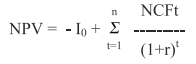 където:NCF е основният нетен паричен поток от таблица 7;I0 – сумата на инвестицията (без разходите по чл. 34, ал. 1, т. 11 на настоящата наредба);NPV – нетната настояща стойност;r – дисконтов процент (6 %);n – броят години, за които е изготвен бизнес планът;t – периодът, равен на една година.Забележки:NPV > 0.Положителната нетна настояща стойност показва, че настоящата стойност на паричния поток е по-голяма от разходите за проекта (инвестицията) и инвестицията се счита за ефективна.NPV < 0. Отрицателната нетна настояща стойност показва, че настоящата стойност на паричния поток през периода на инвестицията не е достатъчна, за да покрие разходите за инвестицията, и инвестицията се счита за неефективна.NPV = 0. Нетната настояща стойност, равна на нула, показва, че сумата от паричните потоци на проекта е точно толкова, че да се възвърне инвестираният капитал.Проектът се счита за допустим, ако NPV > 0.V. Показатели, доказващи, че инвестициите водят до подобряване на земеделската дейност на земеделските стопанства на лицата, участници в дружеството кандидат за колективна инвестиция, или членовете на група/организация на производители (Посочва се кой от показателите показва съответствие с това условие, представя се подробна обосновка за това и при необходимост се прилагат допълнителни документи.)Име на кандидата:………………………………..        Подпис/печат:………………………Таблица 8. Показатели, доказващи че инвестициите водят до подобряване на земеделската дейност на земеделските стопанства на членовете на група/организация на производителиИнструкция: В колона А се посочват показателите, които показват съответствие с условието за подобряване на земеделската дейност на земеделските стопанства на кандидат за колективна инвестиция или членовете на група/организация на производители. В колони съответно Б1, В1, Г1, Д1 и т.н. се посочват данните за съответния показател преди реализация на проектното предложение отделно за всеки един член на група/организация на производители. В колони съответно Б2, В2, Г2, Д2 и т.н. се посочват данните за съответния показател след реализация на проектното предложение отделно за всеки един член на група/организация на производители. В таблицата следва да фигурират данни за всички членове на група/организация на производители.1.  Подробна обосновка за всеки член на група/организация на производители за всеки един от показателитe, посочени в табл. 8, доказващи, че инвестициите водят до подобряване на земеделската дейност на земеделските стопанства на членовете на група/организация на производители.-   Участник 1/член 1 на група/организация:Обосновка по Показател 1, посочен в табл. 8: ....................................Обосновка по Показател 2, посочен в табл. 8: ....................................Обосновка по Показател n, посочен в табл. 8: ....................................Приложени допълнителни документи (при необходимост) във връзка с обосновката за член 1:    Да          НеДокумент 1…………………………Документ 2…………………………....-   Член 2 на група/организация:Обосновка по Показател 1, посочен в табл. 8: ....................................Обосновка по Показател 2, посочен в табл. 8: ....................................Обосновка по Показател n, посочен в табл. 8: ....................................Приложени допълнителни документи (при необходимост) във връзка с обосновката за член 2:    Да       НеДокумент 1…………………………Документ 2…………………………....-    Член n на група/организация:Обосновка по Показател 1, посочен в табл. 8: ....................................Обосновка по Показател 2, посочен в табл. 8: ....................................Обосновка по Показател n, посочен в табл. 8: ....................................Приложени допълнителни документи (при необходимост) във връзка с обосновката за член n:    Да       НеДокумент 1…………………………Документ 2…………………………....2.  Приложени общи за група/организация на производители допълнителни документи (при необходимост) във връзка с обосновката:      Да      НеДокумент 1…………………………Документ 2…………………………....Приложение № 10 към чл. 32, ал. 1, т. 1Култури в приоритетен сектор „Плодове и зеленчуци“ и приоритетен сектор „Животновъдство“I. Култури в обхвата на приоритетен сектор „Плодове и зеленчуци“II. Списък с животни в сектор „Животновъдство“Приложение № 11 към чл. 32, ал. 2Приложение № 12 към чл. 32, ал. 5Съоръжения за напояване с по-висок коефициент на настоящ КПД на напоителните системи в клонове на Напоителни системи и действащи сдружения за напояванеКоефициент на полезно действие (КПД) за действащи сдружения за напояване по области – придобили общинска собственост по § 3 от Закона за сдружения за напояванеПриложение № 13 към чл. 34, ал. 1, т. 6Списък на общините в обхвата на селските райони на Република БългарияПриложение № 14 към чл. 34, ал. 11Образец на запитване за офертаПриложение № 15 към чл. 39, ал. 2, т. 1Формуляр за кандидатстване1. Основни данни2. Данни за кандидата3. Данни за партньори4. Финансова информация – кодове по измерения5. Бюджет (в левове)6. Финансова информация – източници на финансиране (в левове)7. План за изпълнение/Дейности по проекта8. Индикатори9. Екип10. План за външно възлагане11. Допълнителна информация, необходима за оценка на проектното предложение11.1. Информация за съответствие на проектното предложение с политиката на ЕС за равенство между половете и недискриминация11.2. Информация за съответствие на проектното предложение с политиката на ЕС за устойчиво развитие и опазване на околната средаЗаглавие на поле 312. Опис на приложени документи на хартиен носител13. Прикачени документиПриложение № 16 към чл. 39, ал. 2, т. 2ІХ. ДЕКЛАРАЦИЯпо чл. 19 и 20 от Закона за защита на личните данниПодписаният(ата) …………………....................................................................................………..………………………………………………..(име, презиме, фамилия)с л. к. № .........................., издадена от ............................................................... на ……….......................................……………,ЕГН ................................................, адрес: ……………..........................................................…………………………………………………..,в качеството си на ……….............................................................................…………………………………………………………………………(представляващ, управител)на фирма ……………………….......................................................................................…………………………………………………………………(наименование на фирмата)с ЕИК ……..…………..........................................................................................…………………………………………………………………………ДЕКЛАРИРАМ, ЧЕСЪМ ЗАПОЗНАТ СЪС СЛЕДНОТО:Държавен фонд „Земеделие“ – Разплащателна агенция (ДФЗ), е администратор на лични данни по смисъла на чл. 3 от Закона за защита на личните данни (ЗЗЛД) и е вписан в Регистъра на администраторите на лични данни под идентификационен номер 197214.ДФЗ обработва лични данни, събрани във връзка с кандидатстване и участие по програмите, схемите и мерките, прилагани от ДФЗ, във връзка със задълженията му по Закона за подпомагане на земеделските производители, наредбите, свързани с директните плащания на площ, Програмата за развитие на селските райони и наредбите, свързани с прилагането й, Оперативна програма за развитие на сектор „Рибарство“, европейското законодателство и предвидени в други нормативни актове дейности.Информацията, предоставена на ДФЗ във връзка с кандидатстване и участие по схемите и мерките, прилагани от ДФЗ, отнасяща се до кандидати, бенефициенти и/или упълномощени от тях лица, не се предоставя на трети лица освен при наличие на изрично съгласие и/или в предвидени в нормативен акт случаи.Кандидатите/бенефициентите предоставят доброволно на ДФЗ следните категории лични данни: три имена, ЕГН, адрес, данни от лична карта (паспортни данни), телефон, ел. поща, пол, както и допълнителни данни, необходими във връзка с участието по съответните схеми и мерки, прилагани от ДФЗ. В случай на упълномощаване за упълномощените лица ДФЗ обработва следните категории лични данни: три имена, ЕГН, данни от лична карта (паспортни данни).При отказ от предоставяне на посочените данни ДФЗ не приема, съответно не разглежда документите. Всяко физическо лице има право на достъп до отнасящи се за него лични данни, които се обработват от ДФЗ, и право на коригиране на същите при условията и реда, предвидени в ЗЗЛД.Дата:                       Декларатор: .............................Гр. ……………………                         (подпис)ИНФОРМАЦИЯ  по чл. 19 и 20 от Закона за защита на личните данниДържавен фонд „Земеделие“ – Разплащателна агенция (ДФЗ), е администратор на лични данни по смисъла на чл. 3 от Закона за защита на личните данни (ЗЗЛД) и е вписан в Регистъра на администраторите на лични данни под идентификационен номер 197214.ДФЗ обработва лични данни, събрани във връзка с кандидатстване и участие по програмите, схемите и мерките, прилагани от ДФЗ, във връзка със задълженията му по Закона за подпомагане на земеделските производители, наредбите, свързани с директните плащания на площ, Програмата за развитие на селските райони и наредбите, свързани с прилагането й, Оперативна програма за развитие на сектор „Рибарство“, европейското законодателство и предвидени в други нормативни актове дейности.Информацията, предоставена на ДФЗ във връзка с кандидатстване и участие по схемите и мерките, прилагани от ДФЗ, отнасяща се до кандидати, бенефициенти и/или упълномощени от тях лица, не се предоставя на трети лица освен при наличие на изрично съгласие и/или в предвидени в нормативен акт случаи.Кандидатите/бенефициентите предоставят доброволно на ДФЗ следните категории лични данни: три имена, ЕГН, адрес, данни от лична карта (паспортни данни), телефон, ел. поща, пол, както и допълнителни данни, необходими във връзка с участието по съответните схеми и мерки, прилагани от ДФЗ. В случай на упълномощаване за упълномощените лица ДФЗ обработва следните категории лични данни: три имена, ЕГН, данни от лична карта (паспортни данни).При отказ от предоставяне на посочените данни ДФЗ не приема, съответно не разглежда документите.Всяко физическо лице има право на достъп до отнасящи се за него лични данни, които се обработват от ДФЗ, и право на коригиране на същите при условията и реда, предвидени в ЗЗЛД.X. ДЕКЛАРАЦИЯ ЗА НЕРЕДНОСТИ1Подписаният(ата) ………..…………....................................................................................………………………………………………………..(име, презиме, фамилия)с л. к. № ...................................., издадена от ................................................................ на …………...........................…………,ЕГН .................................................., адрес: …………………........................................................……………………………………………..,в качеството си на ……….............................................................................…………………………………………………………………………(представляващ, управител)на фирма ……………………………………………………………………….......................................................................................…………………(наименование на фирмата)с ЕИК ..……………………………………………………………..........................................................................................……………………………– кандидат по подмярка 4.1.2. „Инвестиции в земеделски стопанства по Тематична подпрограма за развитие на малки стопанства“,ДЕКЛАРИРАМ, ЧЕ:1. Запознат/а съм с определението за нередност съгласно Регламент (ЕС) № 1303/2013 на Европейския парламент и на Съвета от 17 декември 2013 г. за определяне на общоприложими разпоредби за Европейския фонд за регионално развитие, Европейския социален фонд, Кохезионния фонд, Европейския земеделски фонд за развитие на селските райони и Европейския фонд за морско дело и рибарство и за определяне на общи разпоредби за Европейския фонд за регионално развитие, Европейския социален фонд, Кохезионния фонд и Европейския фонд за морско дело и рибарство и за отмяна на Регламент (ЕО) № 1083/2006 на Съвета, а именно:„Нередност“ означава всяко нарушение на правото на Съюза или на националното право, свързано с прилагането на тази разпоредба, произтичащо от действие или бездействие на икономически оператор, участващ в прилагането на европейските структурни и инвестиционни фондове, което има или би имало за последица нанасянето на вреда на бюджета на Съюза чрез начисляване на неправомерен разход в бюджета на Съюза.Всички форми на корупция са също нередност.2. Запознат/а съм с определението за измама съгласно чл. 1, параграф 1, буква „а“ от Конвенцията за защита на финансовите интереси на Европейските общности, а именно:Под измама следва да се разбира всяко умишлено действие или бездействие, свързано със: – Използването или представянето на фалшиви, грешни или непълни изявления или документи, което води до злоупотреба, нередно теглене или неправомерно намаляване на средства от общия бюджет на Европейските общности или от бюджети, управлявани от или от името на Европейските общности; – Укриване на информация в нарушение на конкретно задължение, водещо до резултатите, споменати в предходната подточка; – Използването на такива средства за цели, различни от тези, за които са отпуснати първоначално; – Злоупотреба на правомерно получена облага със същия ефект.3. Запознат/а съм с възможните начини, по които мога да подам сигнал за наличие на нередности и измами или за съмнение за нередности и измами, а именно: – до служителя по нередности в РА.При наличие или съмнение за връзка на някое от лицата, на които следва да се подават сигналите за нередности, със случая на нередност информацията се подава директно до един или до няколко от следните органи: – до изпълнителния директор на РА; – до ръководителя на Управляващия орган на Програмата за развитие на селските райони 2014 – 2020 г.; – до ресорния заместник-министър, в чийто ресор е Управляващият орган на Програмата за развитие на селските райони 2014 – 2020 г.; – до председателя на Съвета за координация в борбата с правонарушенията, засягащи финансовите интереси на Европейските общности, и до Ръководителя на дирекция „Защита на финансовите интереси на Европейския съюз (АФКОС)“ в Министерството на вътрешните работи; – до Европейската служба за борба с измамите (ОЛАФ) към Европейската комисия.Настоящата декларация е изготвена в два екземпляра  – по един за деклариращия и за РА.Дата .............................          Декларатор: .............................Гр. ................................                            (подпис, печат)__________________1 Декларацията се подписва задължително от кандидата – ФЛ, от представляващия и управляващия кандидата ЕТ, търговско дружество или юридическо лице или кооперация. Когато управляващите кандидата са повече от едно лице, декларацията се попълва и подава по един екземпляр за всички лица от управителните органи на кандидата, а в случай че членове са юридически лица – от техния представител в съответния управителен орган и от прокуристите и търговските пълномощници, когато има такива.XІ. СПРАВКА-ДЕКЛАРАЦИЯ ЗА ОБРАБОТВАНАТА ЗЕМЯ/ОТГЛЕЖДАНИТЕ ЖИВОТНИ ОТ ЧЛЕНОВЕТЕ НА ГРУПАТА/ОРГАНИЗАЦИЯТА НА ПРОИЗВОДИТЕЛИ, С КОИТО УЧАСТВАТ В ГРУПАТА/ОРГАНИЗАЦИЯТА(Декларацията се попълва само от кандидати групи или организации на производители)Подписаният (ата) …………………............................................................................………………………………………………………..(име, презиме, фамилия)с л. к. № ..............................., издадена от ..................................................... на ……..................................………………,ЕГН ...................................., адрес: ……..............................................................…………………………………………………………..,в качеството си на ……………………………......................................................................……………………………………………………(представляващ, управител)на фирма ………...............................................................................…………………………………………………………………………………(наименование на фирмата)с ЕИК ....................................................................................…………………………………………………………………………………………ДЕКЛАРИРАМ, ЧЕ:1. Членовете на представляваната от мен група/организация на производители обработват земя/отглеждат животни, с които участват в групата/организацията, както следва:2. Известна ми е наказателната отговорност по чл. 248а от Наказателния кодекс за деклариране на неверни данни.Дата .............................                  Декларатор .........................Гр. ................................                                           (подпис)                                                                                 (печат)XIІ. Таблица за допустимите инвестицииПриложение № 17 към чл. 39, ал. 2, т. 3Списък с документи към формуляра за кандидатстванеПриложение № 18 към чл. 53, ал. 2, т. 2Приложение № 19 към чл. 53, ал. 2, т. 27414Етеричномаслени и лекарствени култури1.     Маслодайна роза2.     Кориандър3.     Анасон4.     Резене5.     Лавандула6.     Салвия7.     Мента8.     Валериана9.     Други етеричномаслени и лекарствени културиПлодове и зеленчуци10.    Фасул11.    Грах12.    Леща13.    Нахут14.    Други протеинодайни култури –15.    Картофи16.    Домати – открито производство17.    Домати – оранжерийни18.    Краставици – открито производство19.    Краставици – оранжерийни20.    Пипер – открито производство21.    Пипер – оранжериен22.    Зелен фасул23.    Зелен грах24.    Тикви25.    Дини26.    Пъпеши27.    Други зеленчуци28.    Семкови овощни видове (ябълка, круша, дюля)29.    Костилкови овощни видове (череша, вишна, праскова, кайсия, сливи)30.    Черупкови овощни видове (орех, лешник, бадем, кестени)31.    Други овощни видове32.    Ягодоплодни овощни видове (ягода, малина, арония)33.    Други ягодоплодни34.    Лозя  –  десертни35.    Лозя  –  винени36.    Производство на семена/посадъчен материал37.    Разсадници за трайни насажденияЖивотниГоведа и биволи – общо38.    Телета и малачета до 1 г.39.    Телета и малчета над 1 г. и под 2 г. за угояване40.    Телета и малчета над 1 г. за разплод и бременни юници и бременни малакини41.    Млечни крави и биволици42.    Крави от месодайни породиОвце – общо43.    Овце – млечни, и овце – месодайни44.     Други овце (Разликата между общия брой на овцете по код 4007 и броя на месодайните        и млечните овце по кодове 4008 и 4106)Кози – общо45.    Кози-майки46.    Други козиСвине – общо47.    Свине-майки48.    Прасенца под 45 дни49.    Други свинеПтици – общо50.    Кокошки-носачки51.    Бройлери52.    Пуйки53.    Гъски54.    Патици55.    Щрауси56.    Коне и други еднокопитни57.    Пчелни семейства№Списък на инвестиционни разходи, свързани с прилагане на Директива 91/676/ЕИО на Съвета от 12 декември 1991 г. за опазване на водите от замърсяване с нитрати от селскостопански източници (OB, L 375, 31.12.1991 г.)1.Закупуване/придобиване, строителство/обновяване на сгради и друга недвижима собственост, използвани за опазване на водите от замърсяване с нитрати от земеделски източници2.Закупуване/инсталиране на машини, оборудване и съоръжения, необходими за транспортиране, съхранение, оползотворяване на биомаса/животински отпадък и за опазване на водите/водоизточниците от замърсяване с нитрати от земеделски източници3.Изграждане/модернизиране/оборудване на съоръжения за съхраняване на животински и растителен торов отпадък4.Изграждане/модернизиране/оборудване на съоръжения за съхраняване на минерални торове, необходими за производствената дейност на стопанството5.Изграждане/модернизиране/оборудване на съоръжения за съхраняване на отпадни води от процеса на силажиране№ОбщинаОбхват на уязвимата зона по надморска височина, метри1231.Аврен*2.Айтосдо 1003.Аксаково*4.Алфатар*5.Антоново*6.Балчик*7.Белене*8.Бойчиновци*9.Боляроводо 25010.Борован*11.Борово*12.Братя Даскаловидо 25013.Брегово*14.Брезоводо 30015.Брусарци*16.Бургас*17.Бяла – област Русе*18.Бяла Слатина*19.Велики Преславдо 20020.Велико Търноводо 20021.Венец*22.Ветово*23.Ветрино*24.Видиндо 20025.Врацадо 30026.Вълчедръм*27.Вълчи дол*28.Върбицадо 30029.Генерал Тошево*30.Главиница*31.Горна Оряховица*32.Гулянци*33.Гурководо 45034.Гълъбово*35.Две могили*36.Димитровград*37.Димоводо 20038.Добрич*39.Добричка*40.Долна Митрополия*41.Долни Дъбник*42.Дулово*43.Елховодо 25044.Завет*45.Златарицадо 20046.Иваново*47.Искър*48.Исперих*49.Каварна*50.Кайнарджа*51.Калояново*52.Камено*53.Каолиново*54.Карнобат*55.Каспичан*56.Кнежа*57.Козлодуй*58.Криводолдо 30059.Крушари*60.Кубрат*61.Левски*62.Летница*63.Ловечдо 30064.Лозница*65.Лом*66.Луковитдо 30067.Любимецдо 10068.„Марица“*69.Медковец*70.Мездрадо 30071.Мизия*72.Минерални банидо 30073.Монтанадо 20074.Несебърдо 10075.Никола Козлево*76.Никопол*77.Нова Загора*78.Нови пазар*79.Ново село*80.Омуртагдо 30081.Опака*82.Опан*83.Оряхово*84.Павликени*85.Пазарджикдо 45086.Петричдо 15087.Пещерадо 45088.Плевен*89.Пловдив*90.Полски Тръмбеш*91.Помориедо 10092.Попово*93.Пордим*94.Провадия*95.Първомайдо 30096.Раднево*97.Разград*98.Раковски*99.„Родопи“до 300100.Ружинцидо 200101.Русе*102.Садово*103.Самуил*104.Свиленграддо 100105.Свищов*106.Севлиеводо 300107.Силистра*108.Симеоновград*109.Ситово*110.Сливендо 350111.Сливо поле*112.Смядоводо 100113.Средецдо 250114.Стамболийски*115.Стара Загорадо 250116.Стражица*117.Стралджа*118.Стрелчадо 450119.Суворово*120.Сунгурларедо 350121.Сухиндол*122.Съединение*123.Твърдицадо 400124.Тервел*125.Тополовграддо 350126.„Тунджа“*127.Тутракан*128.Търговище*129.Хайредин*130.Харманлидо 100131.Хасководо 250132.Хисарядо 400133.Хитрино*134.Цар Калоян*135.Ценово*136.Червен бряг*137.Чирпандо 250138.Шабла*139.Шумен*140.Якимово*141.Ямбол*Забележка. * Пълен обхват.Забележка. * Пълен обхват.Забележка. * Пълен обхват.Таблица за изчисляване на икономическия размер на земеделските стопанстваТаблица за изчисляване на икономическия размер на земеделските стопанстваТаблица за изчисляване на икономическия размер на земеделските стопанстваТаблица за изчисляване на икономическия размер на земеделските стопанстваТаблица за изчисляване на икономическия размер на земеделските стопанстваТаблица за изчисляване на икономическия размер на земеделските стопанстваДанни за стопанствотоДанни за стопанствотоДанни за стопанствотоДанни за стопанствотоДанни за стопанствотоДанни за стопанствотоИкономически размер на стопанството в стандартен производствен обем/стандартна продукция (СПО) в левовеИкономически размер на стопанството в стандартен производствен обем/стандартна продукция (СПО) в левовеИкономически размер на стопанството в стандартен производствен обем/стандартна продукция (СПО) в левовеИкономически размер на стопанството в стандартен производствен обем/стандартна продукция (СПО) в левовеИкономически размер на стопанството в стандартен производствен обем/стандартна продукция (СПО) в левовеИкономически размер на стопанството в евроИкономически размер на стопанството в евроИкономически размер на стопанството в евроИкономически размер на стопанството в евроИкономически размер на стопанството в евроКод по Наредба № 3Видове култури и категории животниМ. ед.Данни на  стопанството (основни  култури)Показател за СПО (лв./дка; лв./глава)Индивидуални СПО (лв.)123456 = (4*5)3001Обикновена (мека) пшеница и лимецдка1143002Твърда пшеницадка1123003Ечемикдка1013004Ръждка553005Тритикаледка883006Овесдка543007Царевица за зърнодка1453008Соргодка723009Просодка433010Ориздка2693109Други зърнени култури – .............................дка513109Други зърнени култури – .............................дка513109Други зърнени култури – .............................дка513109Други зърнени култури – .............................дка513109Други зърнени култури – .............................дка513011Тютюндка6683012Хмелдка1 0193013Захарно цвеклодка223015Памукдка793016Лендка683017Конопдка683018Слънчогледдка1103019Рапицадка1573020Соядка973021Фъстъцидка1393119Други технически култури – ....................дка1393119Други технически култури – ....................дка1393119Други технически култури – ....................дка1393119Други технически култури – ....................дка1393119Други технически култури – ....................дка1393119Други технически култури – ....................дка1393023Маслодайна розадка4623024Кориандърдка683025Анасондка683026Резенедка683027Лавандуладка1643028Салвиядка683029Ментадка683030Валерианадка683129Други етеричномаслени и лекарствени култури – ....................дка683129Други етеричномаслени и лекарствени култури – ....................дка683129Други етеричномаслени и лекарствени култури – ....................дка683129Други етеричномаслени и лекарствени култури – ....................дка683129Други етеричномаслени и лекарствени култури – ....................дка683032Фасулдка2193033Грахдка993035Лещадка943036Нахутдка1033139Други протеинодайни култури – .............дка963139Други протеинодайни култури – .............дка963139Други протеинодайни култури – .............дка963037Царевица за силаждка1083096Фийдка1873040Люцернадка883041Естествени ливадидка353159+3149Други фуражни култури – ..............................дка943159+3149Други фуражни култури – ..............................дка943159+3149Други фуражни култури – ..............................дка943159+3149Други фуражни култури – ..............................дка943042Картофидка6603048+30481Домати – открито производстводка1 61430482Домати – оранжерийнидка9 7533050+30501Краставици – открито производстводка1 22330502Краставици – оранжерийнидка9 7533052+30521Пипер – открито производстводка94830522Пипер – оранжериендка9 7533053Зелен фасулдка3933054Зелен грахдка3503058Тиквидка7213059Динидка7213060Пъпешидка8993169Други зеленчуци – ..................дка1 0873169Други зеленчуци – ..................дка1 0873169Други зеленчуци – ..................дка1 0873169Други зеленчуци – ..................дка1 0873169Други зеленчуци – ..................дка1 0873169Други зеленчуци – ..................дка1 0873169Други зеленчуци – ..................дка1 0873169Други зеленчуци – ..................дка1 0873169Други зеленчуци – ..................дка1 0873169Други зеленчуци – ..................дка1 0873169Други зеленчуци – ..................дка1 0873074+3075Семкови овощни видове (ябълка, круша, дюля)дка9893068+3069+ 3070+3071+ 3072Костилкови овощни видове (череша, вишна, праскова, кайсия, сливи)дка1 4173078+3079+ 3080+3081Черупкови овощни видове (орех, лешник, бадем, кестени)дка4263179Други овощни видове – ............дка9443179Други овощни видове – ............дка9443179Други овощни видове – ............дка9443179Други овощни видове – ............дка9443179Други овощни видове – ............дка9443179Други овощни видове – ............дка9443179Други овощни видове – ............дка9443179Други овощни видове – ............дка9443179Други овощни видове – ............дка9443179Други овощни видове – ............дка9443179Други овощни видове – ............дка9443082+3083+ 3077Ягодоплодни овощни видове (ягода, малина, арония )дка9713189Други ягодоплодни – ...............дка9713189Други ягодоплодни – ...............дка9713189Други ягодоплодни – ...............дка9713189Други ягодоплодни – ...............дка9713189Други ягодоплодни – ...............дка9713189Други ягодоплодни – ...............дка9713089Лозя – десертнидка2733090Лозя – виненидка2203091Цветя – за рязан цвятдка8 0033092Цветя – луковични растениядка8 0033093Цветя – саксийнидка8 0033200Цветя – оранжерийнидка12 0313199Производство на семена/посадъчен материалдка3103201Разсадници за трайни насаждениядка2 4833095Други (угари/други)дка030941Култивирани гъби – култивирани печурким25130942Култивирани гъби – кладницам2234100Говеда и биволи – общобр.04101Телета и малачета до 1 г.бр.4734102Телета и малачета над 1 г. и под 2 г. за угояванебр.2034103+4006Телета и малачета над 1 г. за разплод и бременни юници и бременни малакинибр.6484104 + 4005Млечни крави и биволицибр.2 0764105Месодайни кравибр.3864007Овце – общобр.///4008 и 4106Овце – млечни, и овце – месодайнибр.1434112Други овце (Разликата между общия брой на овцете по код 4007 и броя на месодайните и млечните овце по кодове 4008 и 4106)бр.64010Кози – общобр.///4011Кози-майкибр.1824107Други козибр.1064013Свине – общобр.///4014Свине-майкибр.1 7084108Прасенца под 45 днибр.5354109Други свинебр.3894016Птици – общобр.///4017Кокошки-носачкибр.294110Бройлерибр.204019Пуйкибр.1404020Гъскибр.804021Патицибр.804023Щраусибр.8574022+4111Пъдпъдъци и други птици (в т. ч. фазани, яребици, токачки, петли)бр.354024Зайци – общобр.04031Зайкини-майкибр.2934025Коне и други еднокопитнибр.4904027Пчелни семействабр.1254029Буби – кутийки бубено семебр.2654309Калифорнийски червеим2414030Oхлювим212ПРОВЕРКА НА ФУРАЖНИЯ БАЛАНСПРОВЕРКА НА ФУРАЖНИЯ БАЛАНССПО – фуражни културиСПО – фуражни културиСПО – преживни животни, коне и други еднокопитни животниФуражен излишъкПРОВЕРКА НА ФУРАЖНИЯ БАЛАНСПРОВЕРКА НА ФУРАЖНИЯ БАЛАНС(1)(1)(2)(3)=(1)-(2)ПРОВЕРКА НА ФУРАЖНИЯ БАЛАНСПРОВЕРКА НА ФУРАЖНИЯ БАЛАНС0000Фуражни култури – царевица за силаж, фий, фуражни зеленчуци, люцерна, естествени ливади, други фуражни културиФуражни култури – царевица за силаж, фий, фуражни зеленчуци, люцерна, естествени ливади, други фуражни културиФуражни култури – царевица за силаж, фий, фуражни зеленчуци, люцерна, естествени ливади, други фуражни културиФуражни култури – царевица за силаж, фий, фуражни зеленчуци, люцерна, естествени ливади, други фуражни културиФуражни култури – царевица за силаж, фий, фуражни зеленчуци, люцерна, естествени ливади, други фуражни културиФуражни култури – царевица за силаж, фий, фуражни зеленчуци, люцерна, естествени ливади, други фуражни културиПреживни животни – телета и малачета до 1 г.; говеда и биволи над 1 г. за угояване; говеда и биволи над 1 г. за разплод и бременни юници и бременни малакини; млечни крави и биволици; месодайни крави; овце – млечни и овце – месодайни; други овце; кози-майки; други кози.Преживни животни – телета и малачета до 1 г.; говеда и биволи над 1 г. за угояване; говеда и биволи над 1 г. за разплод и бременни юници и бременни малакини; млечни крави и биволици; месодайни крави; овце – млечни и овце – месодайни; други овце; кози-майки; други кози.Преживни животни – телета и малачета до 1 г.; говеда и биволи над 1 г. за угояване; говеда и биволи над 1 г. за разплод и бременни юници и бременни малакини; млечни крави и биволици; месодайни крави; овце – млечни и овце – месодайни; други овце; кози-майки; други кози.Преживни животни – телета и малачета до 1 г.; говеда и биволи над 1 г. за угояване; говеда и биволи над 1 г. за разплод и бременни юници и бременни малакини; млечни крави и биволици; месодайни крави; овце – млечни и овце – месодайни; други овце; кози-майки; други кози.Преживни животни – телета и малачета до 1 г.; говеда и биволи над 1 г. за угояване; говеда и биволи над 1 г. за разплод и бременни юници и бременни малакини; млечни крави и биволици; месодайни крави; овце – млечни и овце – месодайни; други овце; кози-майки; други кози.Преживни животни – телета и малачета до 1 г.; говеда и биволи над 1 г. за угояване; говеда и биволи над 1 г. за разплод и бременни юници и бременни малакини; млечни крави и биволици; месодайни крави; овце – млечни и овце – месодайни; други овце; кози-майки; други кози.В повечето случаи стопанствата са във фуражен баланс, т.е. има съответствие между отглежданите от тях преживни животни, коне и други еднокопитни животни (4025) и фуражните култури и СПО на фуражните култури не надвишава този на тези животни. В този случай СПО на фуражите не се включва в общия икономически размер на стопанството.В повечето случаи стопанствата са във фуражен баланс, т.е. има съответствие между отглежданите от тях преживни животни, коне и други еднокопитни животни (4025) и фуражните култури и СПО на фуражните култури не надвишава този на тези животни. В този случай СПО на фуражите не се включва в общия икономически размер на стопанството.В повечето случаи стопанствата са във фуражен баланс, т.е. има съответствие между отглежданите от тях преживни животни, коне и други еднокопитни животни (4025) и фуражните култури и СПО на фуражните култури не надвишава този на тези животни. В този случай СПО на фуражите не се включва в общия икономически размер на стопанството.В повечето случаи стопанствата са във фуражен баланс, т.е. има съответствие между отглежданите от тях преживни животни, коне и други еднокопитни животни (4025) и фуражните култури и СПО на фуражните култури не надвишава този на тези животни. В този случай СПО на фуражите не се включва в общия икономически размер на стопанството.В повечето случаи стопанствата са във фуражен баланс, т.е. има съответствие между отглежданите от тях преживни животни, коне и други еднокопитни животни (4025) и фуражните култури и СПО на фуражните култури не надвишава този на тези животни. В този случай СПО на фуражите не се включва в общия икономически размер на стопанството.В повечето случаи стопанствата са във фуражен баланс, т.е. има съответствие между отглежданите от тях преживни животни, коне и други еднокопитни животни (4025) и фуражните култури и СПО на фуражните култури не надвишава този на тези животни. В този случай СПО на фуражите не се включва в общия икономически размер на стопанството.Фуражен излишък има тогава, когато СПО на фуражните култури надвишава този на преживните животни, конете и другите еднокопитни животни. В този случай разликата между сумата от СПО на фуражните култури и на преживните животни, конете и другите еднокопитни животни се включва в общия икономически размер на стопанството, а не цялата сума от СПО на фуражните култури.Фуражен излишък има тогава, когато СПО на фуражните култури надвишава този на преживните животни, конете и другите еднокопитни животни. В този случай разликата между сумата от СПО на фуражните култури и на преживните животни, конете и другите еднокопитни животни се включва в общия икономически размер на стопанството, а не цялата сума от СПО на фуражните култури.Фуражен излишък има тогава, когато СПО на фуражните култури надвишава този на преживните животни, конете и другите еднокопитни животни. В този случай разликата между сумата от СПО на фуражните култури и на преживните животни, конете и другите еднокопитни животни се включва в общия икономически размер на стопанството, а не цялата сума от СПО на фуражните култури.Фуражен излишък има тогава, когато СПО на фуражните култури надвишава този на преживните животни, конете и другите еднокопитни животни. В този случай разликата между сумата от СПО на фуражните култури и на преживните животни, конете и другите еднокопитни животни се включва в общия икономически размер на стопанството, а не цялата сума от СПО на фуражните култури.Фуражен излишък има тогава, когато СПО на фуражните култури надвишава този на преживните животни, конете и другите еднокопитни животни. В този случай разликата между сумата от СПО на фуражните култури и на преживните животни, конете и другите еднокопитни животни се включва в общия икономически размер на стопанството, а не цялата сума от СПО на фуражните култури.Фуражен излишък има тогава, когато СПО на фуражните култури надвишава този на преживните животни, конете и другите еднокопитни животни. В този случай разликата между сумата от СПО на фуражните култури и на преживните животни, конете и другите еднокопитни животни се включва в общия икономически размер на стопанството, а не цялата сума от СПО на фуражните култури.Земеделска  култураЗемеделска  култураНомер/а и ЕКАТТЕ  на поземлен/и имот/и, където са засeти или ще се  извърши засаждането/засяванетоПлощ, служеща за изчисление на СПО (дка)Засадени/засетиДА/НЕС намерение за засаждане/засяванеДА/НЕПериод, в рамките на който ще се извърши засаждането/засяването  от дата __.__.____г. до дата __.__.____г., включителноосновнамеждинни/втори културиНомер/а и ЕКАТТЕ  на поземлен/и имот/и, където са засeти или ще се  извърши засаждането/засяванетоПлощ, служеща за изчисление на СПО (дка)Засадени/засетиДА/НЕС намерение за засаждане/засяванеДА/НЕПериод, в рамките на който ще се извърши засаждането/засяването  от дата __.__.____г. до дата __.__.____г., включителноЗемеделска култураЗемеделска култураНомер/а и ЕКАТТЕ  на поземлен/и имот/и, където са засeти или ще се  извърши засаждането/засяванетоПлощ, служеща за изчисление на СПО (дка)Засадени/засетиДА/НЕС намерение за засаждане/засяване ДА/НЕПериод, в рамките на който ще се извърши засаждането/засяването  от дата __.__.____г. до дата __.__.____г., включителноосновнамеждинни/втори културиНомер/а и ЕКАТТЕ  на поземлен/и имот/и, където са засeти или ще се  извърши засаждането/засяванетоПлощ, служеща за изчисление на СПО (дка)Засадени/засетиДА/НЕС намерение за засаждане/засяване ДА/НЕПериод, в рамките на който ще се извърши засаждането/засяването  от дата __.__.____г. до дата __.__.____г., включителноЗемеделска култураЗемеделска култураНомер/а и ЕКАТТЕ  на поземлен/и имот/и, където са засeти или ще се  извърши засаждането/засяванетоПлощ, служеща за изчисление на СПО (дка)Засадени/засети ДА/НЕС намерение за засаждане/засяванеДА/НЕПериод, в рамките на който ще се извърши засаждането/засяването  от дата __.__.____г. до дата __.__.____г., включителноосновнамеждинни/втори културиНомер/а и ЕКАТТЕ  на поземлен/и имот/и, където са засeти или ще се  извърши засаждането/засяванетоПлощ, служеща за изчисление на СПО (дка)Засадени/засети ДА/НЕС намерение за засаждане/засяванеДА/НЕПериод, в рамките на който ще се извърши засаждането/засяването  от дата __.__.____г. до дата __.__.____г., включителноЖивотниЖивотниЖивотниВидМярка/брой*КоличествоУшни марки на животнитеУшни марки на животнитеУшни марки на животните№ по редВид животниНомер на ушна маркаБрой растения на декар по технология на отглеждане и минимален праг на гъстота на растения на декарБрой растения на декар по технология на отглеждане и минимален праг на гъстота на растения на декарБрой растения на декар по технология на отглеждане и минимален праг на гъстота на растения на декарКултуриБрой растенияна декар по технологияна отглежданеМинимален праг нагъстота на растенията на декар *Семкови овощни видовеСемкови овощни видовеСемкови овощни видовеябълки – върху подложка М912587ябълки – върху подложка М268962ябълки – върху подложка ММ1066747круши – върху подложка ВА2912587круши – върху семенна подложка5740дюли – върху подложка дюля6747мушмули – върху подложка дюля5035Костилкови овощни видовеКостилкови овощни видовеКостилкови овощни видовечереши – върху слаборастяща вегетативна подложка(Гизела 5)12587череши – върху Махалебка5035череши – върху подложка дива череша3323вишни – върху подложка дива череша8056вишни – върху подложка Махалебка4229праскови/нектарини – подложка праскова6747праскови/нектарини – подложка GF6775236кайсии/зарзали – подложка кайсия; джанка4431сливи/джанки – подложка джанка5035едроплоден дрян – подложка семеначе или издънка от обикновен дрян6243Черупкови овощни видовеЧерупкови овощни видовеЧерупкови овощни видовеорехи – интензивни насаждения върху слаборастящи подложки от обикновен орех2115орехи – подложка обикновен или черен орех128лешник – храст, вкоренени издънки (собствен корен)5035лешник – едностъблено, вкоренени издънки, облагородени на дървовидна леска5740бадем – подложка бадем3323Ягодоплодни овощни видовеЯгодоплодни овощни видовеЯгодоплодни овощни видовеягоди – едноредови насаждения – редово, собствен корен62504375ягоди – ленточно насаждение – двуредово, собствен корен57144000малини – собствен корен, храст800560къпини – безбодилести сортове, собствен корен11178къпини – бодилести сортове, собствен корен222155арония10070касис500350актинидия (киви)11480боровинки300210ЛозяЛозяЛозялозя – десертни255179лозя – винени379265МаточнициМаточнициМаточнициматочна градина – семенни подложки5740маточна градина – вегетативни подложки1250875маточна градина за калеми190133Етеричномаслени и лекарствени културимаслодайна роза500350лавандула20001400мента50003500Вид на растителния/животинскияпродуктМяркаК-во реализирана продукцияСредна цена за единица продукция, лв.Приходи/доходи от земеделска продукция, лв.Имоти/животновъдни обекти/брой и видживотни, от които е получена продукцияИмоти/животновъдни обекти/брой и видживотни, от които е получена продукцияИмоти/животновъдни обекти/брой и видживотни, от които е получена продукцияВид на растителния/животинскияпродуктМярка(общо за всички имоти)(общо за всички имоти)(общо за всички имоти/животно-въдни обекти)номер на имота или на живот-новъдния обект брой на животнитевид  на животнитеAБВГДЕ1Е2Е3123Общо 1.1Общо 1.1Общо 1.1Общо 1.1Вид на растителния/животинския продуктМяркаК-во реализирана продукцияСредна цена за единица продукция, лв.Приходи/доходи от преработена земеделска продукция, лв.Имоти/животновъдни обекти/брой и вид животни, от които е получена продукцияИмоти/животновъдни обекти/брой и вид животни, от които е получена продукцияИмоти/животновъдни обекти/брой и вид животни, от които е получена продукцияВид на растителния/животинския продуктМярка(общо за всички имоти)(общо за всички имоти)(общо)номер на имота или на живот-новъдния обект брой на живот-нитевид  на живот-нитеAБВГДЕ1Е2Е3123Общо 1.1Общо 1.1Общо 1.1Общо 1.1Вид публична финансова помощЛв.Получен приход/доход от публична финансова помощ, директно свързана с извършваните земеделски дейностив т.ч. от финансирания за...................................................................................................................................................................(описание на вида на финансирането и неговия източник)в т.ч. от финансирания за...................................................................................................................................................................(описание на вида на финансирането и неговия източник)в т.ч. от финансирания за...................................................................................................................................................................(описание на вида на финансирането и неговия източник)Общо 1.3.........Вид на прихода/дохода, в т.ч. вид на услугите и дейностите, от които е  получен (ако е приложимо)Приходи/доходи (лв.)1.2.......n.(подробно описание на вида на прихода/дохода и неговия източник)Общо 1.4.........АБИме на кандидата (физическо лице, юридическо лице, ЕТ)Седалище и адрес на управлениеОбща обработваема (използвана) земеделска площна стопанството, дка (ако е приложимо)Начален икономически размер на стопанството (измерен в стандартен производствен обем)Бизнес планът е изготвен безплатно от НССЗДА/НЕ№Начини за повишаване на конкурентоспособността на стопанствотоСъответствие(отбележете с Х  или V)АБВ1.преструктуриране и развитие на наличните материални мощности в стопанствата;2.насърчаване въвеждането на нови процеси и технологии за повишаване качеството на произвежданата продукция;3.опазването на компонентите на околната среда;4.спазване стандартите на Европейския съюз (ЕС) и подобряване на условията в земеделските стопанства.№Подобряване на цялостната дейност на земеделското стопанствоСъответствие(отбележете с Х или V)АБВ1.Модернизиране или увеличаване на наличните производствени материални и/или нематериални активи2.Подобряване на предпазарната подготовка или съхранение на продукцията3.Създаване и/или презасаждане на трайни насаждения, десертни лозя, медоносни дървесни видове за производство на мед4.Повишаване на енергийната ефективност в земеделските стопанства или5.Производство на биоенергия за нуждите на земеделските стопанства6.Инвестиции в машини, оборудване и съоръжения за опазване на околната среда7.Инвестиции за постигане съответствие с нововъведени стандарти на Общността, приложими за съответните стопанства8.Изграждане, реконструкция/рехабилитация на съоръжения и оборудване, включително кладенци и съоръжения за съхранение на вода за напояване, включващи изграждането на нови и подобряване на съществуващи мрежи в стопанствата№ по  редМестона-хождение(област,община, населеномясто)Обща площ на имота (дка)Обработваема (използвана) земеделскаплощ(дка)№ наимота/имотите(по скица)Начин на ползванеНачин на ползванеОснова-ние за ползване (Собст-вена,наем,аренда,друго)Срок на договораза наем/арендаСрок на договораза наем/аренда№ по  редМестона-хождение(област,община, населеномясто)Обща площ на имота (дка)Обработваема (използвана) земеделскаплощ(дка)№ наимота/имотите(по скица)основна  култура, вкл. естествени ливадии под угар, видмеждинни/вторикултуриОснова-ние за ползване (Собст-вена,наем,аренда,друго)начална датакрайна датаАБВГДЕ1Е2ЖЗИОбщо площ, дка:Общо площ, дка:№ по редМестона-хождение  (област,  община, населено  място)Обща площ  на  имота (дка)Обработваема (използвана) земеделскаплощ(дка)№ на имота/имотите  (по скица)Вид и описание на документа(документ за собственост/наем/аренда)Име/наиме-нованиена ФЛ/ ЮЛ,на което/които е/сапредоста-вен/и заобработкаСрок на договора за наем/арендаСрок на договора за наем/аренда№ по редМестона-хождение  (област,  община, населено  място)Обща площ  на  имота (дка)Обработваема (използвана) земеделскаплощ(дка)№ на имота/имотите  (по скица)Вид и описание на документа(документ за собственост/наем/аренда)Име/наиме-нованиена ФЛ/ ЮЛ,на което/които е/сапредоста-вен/и заобработканачална датакрайна датаАБВГДЕЖЗИОбщо площ, дка:Общо площ, дка:№Животни (по вид и категория)ПородаБрой*АБВГОбщо:Общо:Общо:№Местонахождение на земята/ площта, предназначена за биологично производство по проекта, или на животновъдния обект, предназначен за биологично производство (област, община, населено място/ № на животновъдния обект)Площ на земята(дка)Животни, отглеждани в животновъдния обект(вид)Животни, отглеждани в животновъдния обект(брой)АБВГДОбщо:Общо:ИнвестицияИнвестицияИнвестицияИнвестицияЕдиничнаценаСтойноствидмодел, порода, тип, сорт, другик-вомяркаЕдиничнаценаСтойностAБВГДЕОбщоОбщоОбщоОбщоОбщо№Местонахождение на земята/площта/животновъдния обект, намираща се в необлагодетелстван район, с която се обосновава капацитетът на техниката и/ или в която се извършва инвестицията(област, община, населено място)Площ(дка)АБВ Общо: Общо:ИнвестицияИнвестицияИнвестицияИнвестицияЕдиничнаценаСтойност**ВключителноВключителноВключителноИнвестицияИнвестицияИнвестицияИнвестицияЕдиничнаценаСтойност**собствени средства (%)кредит (%)други (%)видмодел,  порода,тип,сорт,други*к-вомяркаЕдиничнаценаСтойност**собствени средства (%)кредит (%)други (%)AБВГДЕЖЗИОбщоОбщоОбщоОбщоОбщоИнвестицияИнвестицияИнвестицияИнвестицияЕдиничнаценаСтойност*ВключителноВключителноВключителноИнвестицияИнвестицияИнвестицияИнвестицияЕдиничнаценаСтойност*собствени средства (%)кредит (%)други (%)видтип, другик-вомяркаЕдиничнаценаСтойност*собствени средства (%)кредит (%)други (%)AБВГДЕЖЗИОбщоОбщоОбщоОбщоОбщоВидпродук-ция* по годиниМяркаКоли-чество/средно-годишнанатова-реностПродукцияПродукцияПродукцияСредна цена  за единица  продукцияСредна цена  за единица  продукцияПриходи от  продажби на  продукцияПриходи от  продажби на  продукцияВидпродук-ция* по годиниМяркаКоли-чество/средно-годишнанатова-реностзаизносза мест-ния пазарза собст-венопотреб-лениеСредна цена  за единица  продукцияСредна цена  за единица  продукцияПриходи от  продажби на  продукцияПриходи от  продажби на  продукцияВидпродук-ция* по годиниМяркаКоли-чество/средно-годишнанатова-реностзаизносза мест-ния пазарза собст-венопотреб-лениезаизнос**за мест-нияпазарзаизносза мест-нияпазарАБВГДЕЖЗИКПредходна година/ Последен отчетен периодПредходна година/ Последен отчетен периодПредходна година/ Последен отчетен периодПредходна година/ Последен отчетен периодПредходна година/ Последен отчетен периодПредходна година/ Последен отчетен периодПредходна година/ Последен отчетен периодПредходна година/ Последен отчетен периодПредходна година/ Последен отчетен периодПредходна година/ Последен отчетен периодОбщоОбщоОбщоОбщоОбщоОбщоОбщоОбщоІ годинаІ годинаІ годинаІ годинаІ годинаІ годинаІ годинаІ годинаІ годинаІ годинаОбщоОбщоОбщоОбщоОбщоОбщоОбщоОбщоІІ годинаІІ годинаІІ годинаІІ годинаІІ годинаІІ годинаІІ годинаІІ годинаІІ годинаІІ годинаОбщоОбщоОбщоОбщоОбщоОбщоОбщоОбщоІІІ година …… n годинаІІІ година …… n годинаІІІ година …… n годинаІІІ година …… n годинаІІІ година …… n годинаІІІ година …… n годинаІІІ година …… n годинаІІІ година …… n годинаІІІ година …… n годинаІІІ година …… n годинаОбщоОбщоОбщоОбщоОбщоОбщоОбщоОбщоВид култураI годинаI годинаII годинаII годинаIII – ….n годинаIII – ….n годинаВид културадкасредендобивот дка*дкасредендобивот дка*дкасредендобивот дка*АБВГДЕЖОбщо засети площи, дка№Животни/птициЖивотни/птициI годинаII годинаIII годинаIV годинаV година№вид/категорияпородабр./м 2бр./м 2бр./м 2бр./м 2бр./м 21.2.3.4.5.№Животни/птициЖивотни/птициI годинаI годинаII годинаII годинаIII година…… n годинаIII година…… n година№вид/категория/породавид продукцияброй животнипродукция(кг, л, др.)брой животнипродукция(кг, л, др.)брой животнипродукция(кг, л, др.)1.2.3.4.5.Вид на разходитеПредходнагодина/последенотчетен периодI годинаII годинаIII година ……n годинаAБВГД1.........................................2.........................................3.........................................4.........................................ОбщоИндексПредходнагодина/последенотчетенпериодI годинаII годинаIII годинаIVгодина……n  годинаAБВГДЕI. Приходи:I. Приходи:I. Приходи:I. Приходи:I. Приходи:I. Приходи:1. Приходи от продажби наземеделска продукция2. Други приходи: ...........................................................................................................................................................Общо приходи (1+2+....)II. РазходиII. РазходиII. РазходиII. РазходиII. РазходиII. Разходи3. Разходи за суровини, материалии външни услуги4. Разходи за амортизация5. Разходи за заплати исоциални осигуровки6. Разходи за лихви7. Други разходи: .......................................................................................................................Общо разходи (3+4+5+6+7+....)ІІІ. Печалба преди облагане (І – ІІ)ІV. Данъци и таксиV. Печалба след облагане (ІІІ – IV)VI. Финансиране по програматаVІI. Нетен паричен поток (V+4+VI)Показател, доказващ че инвестициите водят до подобряване на земеделската дейност на земеделските стопанства на членовете на група/организация на производителиЧлен 1 на група/организация на производителиЧлен 1 на група/организация на производителиЧлен 2 на група/организация на производителиЧлен 2 на група/организация на производителиЧлен 3 на група/организация на производителиЧлен 3 на група/организация на производителиЧлен 4 на група/организация на производителиЧлен 4 на група/организация на производителиЧлен 5 на група/организация на производителиЧлен 5 на група/организация на производителиЧлен 6 на група/организация на производителиЧлен 6 на група/организация на производителиЧлен n на група/организация на производителиЧлен n на група/организация на производителиПоказател, доказващ че инвестициите водят до подобряване на земеделската дейност на земеделските стопанства на членовете на група/организация на производителипреди реа-лиза-ция на проектаслед реа-лиза-ция на проектапреди реа-лиза-ция на проектаслед реа-лиза-ция на проектапреди реа-лиза-ция на проектаслед реа-лиза-ция на проектапреди реа-лиза-ция на проектаслед реа-лиза-ция на проектапреди реа-лиза-ция на проектаслед реа-лиза-ция на проектапреди реа-лиза-ция на проектаслед реа-лиза-ция на проектапреди реа-лиза-ция на проектаслед реа-лиза-ция на проектаАБ1Б2В1В2Г1Г2Д1Д2Е1Е2Ж1Ж2З1З2КултуриОписаниеЗеленчукови културиЗеленчукови култури1.          картофи, бататиКлубенови зеленчукови културиПлодови зеленчуковиПлодови зеленчукови2.          доматиПлодови зеленчукови култури3.          пиперПлодови зеленчукови култури4.          сладък пиперПлодови зеленчукови култури5.          лют пиперПлодови зеленчукови култури6.          патладжанПлодови зеленчукови култури7.          краставициПлодови зеленчукови култури8.          корнишониПлодови зеленчукови култури9.          тиквичкиПлодови зеленчукови култури10.         диниПлодови зеленчукови култури11.         пъпешиПлодови зеленчукови култури12.         бамяПлодови зеленчукови култури13.         градински фасул (зелен)Бобови зеленчукови култури14.         градинска бакла (зелена)Бобови зеленчукови култури15.         градинска грах (зелена)Бобови зеленчукови културиЛистностъблени зеленчуковиЛистностъблени зеленчукови16.         главесто зелеЛистностъблени зеленчукови култури17.         карфиолЛистностъблени зеленчукови култури18.         салатаЛистностъблени зеленчукови култури19.         марулиЛистностъблени зеленчукови култури20.         спанакЛистностъблени зеленчукови култури21.         магданозЛистностъблени зеленчукови култури22.         копърЛистностъблени зеленчукови култури23.         листно цвеклоЛистностъблени зеленчукови култури24.         киселецЛистностъблени зеленчукови култури25.         лападЛистностъблени зеленчукови култури26.         алабашЛистностъблени зеленчукови култури27.         листна целинаЛистностъблени зеленчукови културиКореноплодни зеленчуковиКореноплодни зеленчукови28.         морковиКореноплодни зеленчукови култури29.         магданоз – кореновКореноплодни зеленчукови култури30.         целинаКореноплодни зеленчукови култури31.         салатно цвеклоКореноплодни зеленчукови култури32.         репичкиКореноплодни зеленчукови култури33.         ряпаКореноплодни зеленчукови култури34.         пащърнакКореноплодни зеленчукови културиЛукови зеленчуковиЛукови зеленчукови35.         лук (зрял и зелен)Лукови зеленчукови култури36.         чесън (зрял и зелен)Лукови зеленчукови култури37.         празЛукови зеленчукови култури38.         арпаджикЛукови зеленчукови културиМногогодишни зеленчуковиМногогодишни зеленчукови39.         хрянМногогодишни зеленчукови културиЗеленчуци за зърно – вариваЗеленчуци за зърно – варива40.         леща за зърноБобови зърнени култури – варива41.         градинска бакла (зърно)Бобови зърнени култури – варива42.         градински фасул (зърно)Бобови зърнени култури – вариваЛозяЛозя43.         десертни лозяТрайни насажденияОвощни културиОвощни културиСемкови овощни видовеСемкови овощни видове44.         ябълкиСемкови овощни видове45.         крушиСемкови овощни видове46.         дюлиСемкови овощни видове47.         мушмулиСемкови овощни видовеКостилкови овощни видовеКостилкови овощни видове48.         сливи/джанкиКостилкови овощни видове49.         праскови/нектариниКостилкови овощни видове50.         кайсии/зарзалиКостилкови овощни видове51.         черешиКостилкови овощни видове52.         вишниКостилкови овощни видове53.         едроплоден дрянКостилкови овощни видовеЯгодоплодни видовеЯгодоплодни видове54.         ягодиЯгодоплодни видове55.         малиниЯгодоплодни видове56.         къпиниЯгодоплодни видове57.         френско грозде (бяло и червено)Ягодоплодни видове58.         аронияЯгодоплодни видове59.         касисЯгодоплодни видове60.         бодливо гроздеЯгодоплодни видове61.         боровинкиЯгодоплодни видове62.         смокиниЯгодоплодни видовеЧерупкови овощни видовеЧерупкови овощни видове63.         лешнициЧерупкови овощни видове64.         бадемиЧерупкови овощни видовеГоведа и биволи1.        Телета и малачета до 1 г.2.        Телета и малачета над 1 г. и под 2 г. за угояване3.        Телета и малачета над 1 г. за разплод и бременни юници и бременни малакини4.        Млечни крави и биволици5.        Месодайни кравиОвце6.        Овце – млечни, и овце – месодайни7.        Други овцеКози8.        Кози-майки9.        Други козиСвине10.       Свине-майки11.       Прасенца под 45 дни12.       Други свинеПтици13.       Кокошки-носачки14.       Бройлери15.       Пуйки16.       Гъски17.       Патици18.       ЩраусиДруги19.       Пчелни семействаКритерии за оценка на проектиКритерии за оценка на проектиКритерии за оценка на проектиКритерии за оценка на проектиКритерии за оценка на проектиКритерии за оценка на проектиКритерии за оценка на проекти№ПриоритетКритерииМинимално изискванеМинимално изискванеМинимално изискванеМаксималенброй точки за посочения приоритет/критерии1.Проекти, които се изпълняват в сектори „Животновъдство“ и „Плодове и зеленчуци“35 1.1.Проекти на кандидати, които към момента на подаване на заявлението за подпомагане имат регистрирани животновъдни обекти за едри и/или дребни преживни животни, свине или пчели и/или отглеждат култури от сектор „Плодове и зеленчуци“В случай че СПО на земеделското стопанство на кандидата към дата на подаване на заявление за подпомагане включва култури и/или животни съгласно приложение № 10, 1 евро СПО, формиран от отглежданите към дата на подаване на заявление за подпомагане култури и/или животни от приложение № 10, се умножава по коефициент.....В случай че СПО на земеделското стопанство на кандидата към дата на подаване на заявление за подпомагане включва култури и/или животни съгласно приложение № 10, 1 евро СПО, формиран от отглежданите към дата на подаване на заявление за подпомагане култури и/или животни от приложение № 10, се умножава по коефициент.....В случай че СПО на земеделското стопанство на кандидата към дата на подаване на заявление за подпомагане включва култури и/или животни съгласно приложение № 10, 1 евро СПО, формиран от отглежданите към дата на подаване на заявление за подпомагане култури и/или животни от приложение № 10, се умножава по коефициент.....35 1.1.Проекти на кандидати, които към момента на подаване на заявлението за подпомагане имат регистрирани животновъдни обекти за едри и/или дребни преживни животни, свине или пчели и/или отглеждат култури от сектор „Плодове и зеленчуци“Пример=Пример=Коефициент35 1.1.Проекти на кандидати, които към момента на подаване на заявлението за подпомагане имат регистрирани животновъдни обекти за едри и/или дребни преживни животни, свине или пчели и/или отглеждат култури от сектор „Плодове и зеленчуци“СПО (измерено в евро)х0,0044352.Проекти на кандидати, чиито стопанства са сертифицирани за биологично производство на земеделски продукти и храни по смисъла на Регламент на Съвета (ЕО) № 834/2007 от 28 юни 2007 г. относно биологичното производство и етикетирането на биологични продукти и за отмяна на Регламент (ЕИО) № 2092/91202.1.Проекти на кандидати, чиито стопанства са сертифицирани за биологично производство на земеделски продукти и храни по смисъла на Регламент на Съвета (ЕО) № 834/2007 от 28 юни 2007 г. относно  биологичното производство и етикетирането на биологични продукти и за отмяна на Регламент (ЕИО) № 2092/91В случай че СПО на земеделското стопанство на кандидата към дата на подаване на заявление за подпомагане включва култури и/или животни, отглеждани по биологичен начин, 1 евро СПО, формиран от отглежданите към дата на подаване на заявление за подпомагане култури и/или животни по този начин, се умножава по коефициент.....В случай че СПО на земеделското стопанство на кандидата към дата на подаване на заявление за подпомагане включва култури и/или животни, отглеждани по биологичен начин, 1 евро СПО, формиран от отглежданите към дата на подаване на заявление за подпомагане култури и/или животни по този начин, се умножава по коефициент.....В случай че СПО на земеделското стопанство на кандидата към дата на подаване на заявление за подпомагане включва култури и/или животни, отглеждани по биологичен начин, 1 евро СПО, формиран от отглежданите към дата на подаване на заявление за подпомагане култури и/или животни по този начин, се умножава по коефициент.....202.1.Проекти на кандидати, чиито стопанства са сертифицирани за биологично производство на земеделски продукти и храни по смисъла на Регламент на Съвета (ЕО) № 834/2007 от 28 юни 2007 г. относно  биологичното производство и етикетирането на биологични продукти и за отмяна на Регламент (ЕИО) № 2092/91Пример=Пример=Коефициент202.1.Проекти на кандидати, чиито стопанства са сертифицирани за биологично производство на земеделски продукти и храни по смисъла на Регламент на Съвета (ЕО) № 834/2007 от 28 юни 2007 г. относно  биологичното производство и етикетирането на биологични продукти и за отмяна на Регламент (ЕИО) № 2092/91СПО (измерено в евро)х0,0025203.Проекти на земеделски стопанства, разположени в планински и необлагодетелствани райони253.1.Проекти на кандидати, чиито животновъдни обект/обекти (ако е наличен такъв) и минимум 50 % от използваните земеделски площи са разположени в планински и необлагодетелствани райони съгласно Наредбата за определяне на критериите за необлагодетелстваните райони и териториалния им обхват, приета с ПМС № 30 от 2008 г. (обн., ДВ, бр. 20 от 2008 г.), в сила от 26.02.2008 г.***254.Подпомагане на проекти с инвестиции за повишаване на енергийната ефективност и/или иновации в стопанствата104.1.Проекти с инвестиции и дейности за повишаване на енергийната ефективност в стопанстватаИнвестициите по проекта водят до повишаване на енергийната ефективност с минимум 5 % за земеделското стопанствоИнвестициите по проекта водят до повишаване на енергийната ефективност с минимум 5 % за земеделското стопанствоИнвестициите по проекта водят до повишаване на енергийната ефективност с минимум 5 % за земеделското стопанство104.2.Проекти с инвестиции и дейности за иновации в стопанстватаНад 30 % от допустимите инвестиционни разходи по проекта са свързани с иновации в стопанствотоНад 30 % от допустимите инвестиционни разходи по проекта са свързани с иновации в стопанствотоНад 30 % от допустимите инвестиционни разходи по проекта са свързани с иновации в стопанството105.Подпомагане на проекти с инвестиции за напояване45.1.Проекти с включени инвестиции за напояване в рамките на земеделското стопанство, представени от кандидати земеделски стопани, членове на сдружение за напояване***25.2.Проекти с инвестиции за напояване, при които се използва вода от инфраструктура с по-малки загуби и по-висока ефективност при използване на водните ресурсиПроекти с инвестиции за напояване, за които е осигурено или ще бъде осигурено използването на вода от клон на Напоителни системи или от Сдружение за напояване в обхвата на съответния речен басейн, за които е налице по-висок коефициент на настоящ КПД на напоителните системиПроекти с инвестиции за напояване, за които е осигурено или ще бъде осигурено използването на вода от клон на Напоителни системи или от Сдружение за напояване в обхвата на съответния речен басейн, за които е налице по-висок коефициент на настоящ КПД на напоителните системиПроекти с инвестиции за напояване, за които е осигурено или ще бъде осигурено използването на вода от клон на Напоителни системи или от Сдружение за напояване в обхвата на съответния речен басейн, за които е налице по-висок коефициент на настоящ КПД на напоителните системи2ОБЩООБЩООБЩООБЩООБЩООБЩО94Клонове на Напоителни системиКлонове на Напоителни системиКлонове на Напоителни системиКлон на НС/Речен басейн (РБ)КПД на НСКПД на НС в %РБ Черно мореВарна0,7272,00 %РБ ДунавМонтана0,7474,00 %Русе0,6464,00 %Видин0,5454,00 %Враца0,6868,00 %Източноегейски РБПловдив0,5151,00 %Сливен0,4444,00 %Ямбол0,4444,00 %Западноегейски РБДупница0,6363,00 %Гоце Делчев0,5454,00 %Перник0,5353,00 %Сандански0,5454,00 %№Област/Сдружение за  напояване – бр.КПД на сдруженията за съответната областКПД в %1.Област Видин – 1 бр.0,4949,00 %2.Област Плевен – 2 бр.0,4545,00 %3.Област Варна – 7 бр.0,7272,00 %4.Област Пловдив – 13 бр.0,6161,00 %5.Област Стара Загора – 10 бр.0,4848,00 %6.Област Сливен – 11 бр.0,5555,00 %№ОбластОбщини1.БлагоевградБанско, Белица, Гоце Делчев, Гърмен, Кресна, Петрич, Разлог, Сандански, Сатовча, Симитли, Струмяни, Хаджидимово, Якоруда2.БургасАйтос, Камено, Карнобат, Малко Търново, Несебър, Поморие, Приморско, Руен, Созопол, Средец, Сунгурларе, Царево3.ВарнаАврен, Аксаково, Белослав, Бяла, Ветрино, Вълчи дол, Девня, Долни чифлик, Дългопол, Провадия, Суворово4.Велико ТърновоЕлена, Златарица, Лясковец, Павликени, Полски Тръмбеш, Стражица, Сухиндол5.ВидинБелоградчик, Бойница, Брегово, Грамада, Димово, Кула, Макреш, Ново село, Ружинци, Чупрене6.ВрацаБорован, Бяла Слатина, Козлодуй, Криводол, Мездра, Мизия, Оряхово, Роман, Хайредин7.ГабровоДряново, Севлиево, Трявна8.ДобричБалчик, Генерал Тошево, Добрич-селска, Каварна, Крушари, Тервел, Шабла9.КърджалиАрдино, Джебел, Кирково, Крумовград, Момчилград, Черноочене10.КюстендилБобов дол, Бобошево, Кочериново, Невестино, Рила, Сапарева баня, Трекляно11.ЛовечАприлци, Летница, Луковит, Тетевен, Троян, Угърчин, Ябланица12.МонтанаБерковица, Бойчиновци, Брусарци, Вълчедръм, Вършец, Георги Дамяново, Лом, Медковец, Чипровци, Якимово13.ПазарджикБатак, Белово, Брацигово, Велинград, Лесичово, Панагюрище, Пещера, Ракитово, Септември, Стрелча, Сърница14.ПерникБрезник, Земен, Ковачевци, Радомир, Трън15.ПлевенБелене, Гулянци, Долна Митрополия, Долни Дъбник, Искър, Кнежа, Левски, Никопол, Пордим, Червен бряг16.ПловдивБрезово, Калояново, Карлово, Кричим, Куклен, Лъки, „Марица“, Перущица, Първомай, Раковски, „Родопи“, Садово, Сопот, Стамболийски, Съединение, Хисаря17.РазградЗавет, Исперих, Кубрат, Лозница, Самуил, Цар Калоян18.РусеБорово, Бяла, Ветово, Две могили, Иваново, Сливо поле, Ценово19.СилистраАлфатар, Главиница, Дулово, Кайнарджа, Ситово, Тутракан20.СливенКотел, Нова Загора, Твърдица21.СмолянБаните, Борино, Девин, Доспат, Златоград, Мадан, Неделино, Рудозем, Чепеларе22.София областАнтон, Божурище, Ботевград, Годеч, Горна Малина, Долна баня, Драгоман, Елин Пелин, Етрополе, Златица, Ихтиман, Копривщица, Костенец, Костинброд, Мирково, Пирдоп, Правец, Самоков, Своге, Сливница, Чавдар, Челопеч23.Стара ЗагораБратя Даскалови, Гурково, Гълъбово, Мъглиж, Николаево, Опан, Павел баня, Раднево, Чирпан24.ТърговищеАнтоново, Омуртаг, Опака, Попово25.ХасковоИвайловград, Любимец, Маджарово, Минерални бани, Свиленград, Симеоновград, Стамболово, Тополовград, Харманли26.ШуменВелики Преслав, Венец, Върбица, Каолиново, Каспичан, Никола Козлево, Нови пазар, Смядово, Хитрино27.ЯмболБолярово, Елхово, Стралджа, Тунджа(Име и адрес на кандидата)(Дата)(Име и адрес на оферента)ЗАПИТВАНЕ ЗА ОФЕРТАЗАПИТВАНЕ ЗА ОФЕРТАБихме искали да ни представите оферта за:Бихме искали да ни представите оферта за:Предлаганите от Вас услуги и доставки с тяхната техническа спецификация (в случай че тя е по-подробна, може да я приложите към бланката)Предлаганите от Вас услуги и доставки с тяхната техническа спецификация (в случай че тя е по-подробна, може да я приложите към бланката)Вашата оферта трябва да съдържа:Вашата оферта трябва да съдържа:1. име и адрес на оферента;1. име и адрес на оферента;2. техническа спецификация, съответстваща на тази в настоящото запитване;2. техническа спецификация, съответстваща на тази в настоящото запитване;3. цена с описание на ДДС;3. цена с описание на ДДС;4. валидност на офертата.4. валидност на офертата.Офертата трябва да съдържа цялата необходима информация, за да бъде оценена, да бъде изготвена на официална бланка на представляваната от Вас фирма, подписана, подпечатана и да ни бъде изпратена по пощата, куриер или доставена лично.Офертата трябва да съдържа цялата необходима информация, за да бъде оценена, да бъде изготвена на официална бланка на представляваната от Вас фирма, подписана, подпечатана и да ни бъде изпратена по пощата, куриер или доставена лично.Подпис ....................................Подпис ....................................                        (печат)                        (печат)(име на кандидата)(име на кандидата) Забележка. За физически лица подпечатването не е задължително. Забележка. За физически лица подпечатването не е задължително.Оперативна програмаОперативна програмаПриоритетни осиПриоритетни осиНаименование на процедураНаименование на процедураКод на процедураКод на процедураНаименование на проектно предложениеНаименование на проектно предложениеНаименование на проектно предложение на английски езикНаименование на проектно предложение на английски езикСрок на изпълнение, месециСрок на изпълнение, месециМестонахождение (Място на изпълнение на проекта)Местонахождение (Място на изпълнение на проекта)Държава/Защитена зона/NUTS ниво 1/ NUTS ниво 2/Област/Община/Населено мястоДържава/Защитена зона/NUTS ниво 1/ NUTS ниво 2/Област/Община/Населено мястоМестонахождение (Място на изпълнение на проекта)Местонахождение (Място на изпълнение на проекта)Избор от номенклатураИзбор от номенклатураДДС е допустим разход по проектаДДС е допустим разход по проектаДа/Не/ДругоДа/Не/ДругоВид на проектаВид на проекта•  Проектът е голям проект съгласно чл. 100 от Регламент (ЕС) № 1303/2013 г. (неприложимо)•  Инфраструктурен проект на стойност над  5 000 000 лв. (неприложимо)• Друго•  Проектът е голям проект съгласно чл. 100 от Регламент (ЕС) № 1303/2013 г. (неприложимо)•  Инфраструктурен проект на стойност над  5 000 000 лв. (неприложимо)• ДругоПроектът е съвместен план за действиеДа/Не(Избира се „Не“)Проектът използва финансови инструментиДа/НеПроектът включва подкрепа от Инициатива за младежка заетостДа/Не(Избира се „Не“)Проектът подлежи на режим на държавна помощДа/Не(Избира се „Не“)Проектът подлежи на режим на минимални помощиДа/Не(Избира се „Не“)Проектът включва публично-частно партньорствоДа/Не(Избира се „Не“)Кратко описание на проектното предложение (до 2000 символа)Кратко описание на проектното предложение (до 2000 символа)Кратко описание на проектното предложение на английски език (до 2000 символа)Кратко описание на проектното предложение на английски език (до 2000 символа)Цел/и на проектното предложениеЦел/и на проектното предложениеБУЛСТАТ/ЕИК• БУЛСТАТ• ЕИК• БУЛСТАТ за свободни професии (ЕГН)• Чуждестранни фирмиНомерПълно наименованиеПълно наименование на английски езикТип на организациятаИзбор от номенклатураВид организацияИзбор от номенклатура в зависимост от избрания тип организацияВид организацияПублично-правна/частно-правнаКатегория/статус на предприятиетоГолямо/малко/микро-/неприложимо/средноКод на организацията по КИД 2008Избор от номенклатураКод на проекта по КИД 2008Избор от номенклатураСедалищеСедалищеДържаваИзбор от номенклатураНаселено мястоИзбор от номенклатураАдрес на управлениеАдрес на управлениеПощенски кодУлица (ж.к., кв., №, бл., вх., ет., ап.)Адрес за кореспонденцияАдрес за кореспонденцияДържаваИзбор от номенклатураНаселено мястоИзбор от номенклатураПощенски кодУлица (ж.к., кв., №, бл., вх., ет., ап.)Е-mailТелефонен номер 1Телефонен номер 2Номер на факсИмена на лицето, представляващо организациятаЛице за контактиТел. на лицето за контактиE-mail на лицето за контактиДопълнително описаниеБУЛСТАТ/ЕИК• БУЛСТАТ• ЕИК• БУЛСТАТ за свободни професии (ЕГН)• Чуждестранни фирмиНомерПълно наименованиеПълно наименование на английски езикТип на организациятаИзбор от номенклатураВид организацияИзбор от номенклатура в зависимост от избрания тип организацияВид организацияПублично-правна/частно-правнаКатегория/статус на предприятиетоГолямо/малко/микро-/неприложимо/средноКод на организацията по КИД 2008Избор от номенклатураКод на проекта по КИД 2008Избор от номенклатураФинансово участиеСедалищеСедалищеДържаваИзбор от номенклатураНаселено мястоИзбор от номенклатураАдрес на управлениеАдрес на управлениеПощенски кодУлица (ж.к., кв., №, бл., вх., ет., ап.)Адрес за кореспонденцияАдрес за кореспонденцияДържаваИзбор от номенклатураНаселено мястоИзбор от номенклатураПощенски кодУлица (ж.к., кв., №, бл., вх., ет., ап.)Е-mailТелефонен номер 1Телефонен номер 2Номер на факсИмена на лицето, представляващо организациятаЛице за контактиТел. на лицето за контактиE-mail на лицето за контактиИзмерениеСтойност1. Област на интервенцияИзбор от номенклатура2. Форма на финансиранеИзбор от номенклатура3. Вид на териториятаИзбор от номенклатура4. Механизми за териториално изпълнениеИзбор от номенклатура5. Тематична цел (ЕФРР и Кохезионен фонд)Избор от номенклатура6. Вторична тема на ЕСФИзбор от номенклатура7. Икономическа дейностИзбор от номенклатураОписание на  конкретния разходМесто-нахож-дение (Място на изпъл-нение на проекта)Место-нахож-дение (Място на изпъл-нение на проекта)1. Об-ласт на ин-тер-вен-ция2. Фор-ма на фи-нан-сира-не3. Вид на тери-то-рия-та4. Ме-ха-низми за тери-тори-ално изпъл-нение5. Те-ма-тична цел (ЕФРР и Кохе-зионен фонд)6. Вто-рична тема на ЕСФ7. Ико-номи-ческа дей-ностБФПСФСтой-ностсумаI. РАЗХОДИ ЗА НИВО II. РАЗХОДИ ЗА НИВО II. РАЗХОДИ ЗА НИВО II. РАЗХОДИ ЗА НИВО II. РАЗХОДИ ЗА НИВО II. РАЗХОДИ ЗА НИВО II. РАЗХОДИ ЗА НИВО II. РАЗХОДИ ЗА НИВО II. РАЗХОДИ ЗА НИВО II. РАЗХОДИ ЗА НИВО II. РАЗХОДИ ЗА НИВО II. РАЗХОДИ ЗА НИВО II. РАЗХОДИ ЗА НИВО I1. РАЗХОДИ ЗА НИВО 11. РАЗХОДИ ЗА НИВО 11. РАЗХОДИ ЗА НИВО 11. РАЗХОДИ ЗА НИВО 11. РАЗХОДИ ЗА НИВО 11. РАЗХОДИ ЗА НИВО 11. РАЗХОДИ ЗА НИВО 11. РАЗХОДИ ЗА НИВО 11. РАЗХОДИ ЗА НИВО 11. РАЗХОДИ ЗА НИВО 11. РАЗХОДИ ЗА НИВО 11. РАЗХОДИ ЗА НИВО 11. РАЗХОДИ ЗА НИВО 11.1.1.2.НаименованиеСтойностИскано финансиране (Безвъзмездна финансова помощ)– в т.ч. кръстосано финансиранеСъфинансиране от бенефициента/партньорите (средства от бюджетни предприятия)вкл. финансиране от:– ЕИБ– ЕБВР– СБ– Други МФИ– ДругиСъфинансиране от бенефициента/партньорите (средства, които не са от бюджетни предприятия)вкл. финансиране от:– ЕИБ– ЕБВР– СБ– Други МФИ– ДругиОбщо съфинансиранеОбщо допустими разходиОбщо допустими разходи (публично финансиране)Съотношение безвъзмездна финансова помощ към общодопустими разходиОчаквани приходи от проектаНедопустими разходи, необходими за изпълнението на проекта (когато е приложимо)вкл. финансиране от:– ЕИБ– ЕБВР– СБ– Други МФИ– ДругиОбща стойност на проектното предложениеОрганизация, отговорна за изпълнението на дейносттаДейностОписаниеНачин на изпълнениеРезултатМесец за стартиране на дейносттаПродължителност на дейносттаСтойностНаименованиеИзбор от номенклатураВид индикаторТенденцияТипМяркаБазова стойностЦелева стойностИзточник на информацияИме по документ за самоличностПозиция по проектаКвалификация и отговорностиТелефонен номерЕ-mailНомер на факсПредмет на предвидената процедураОбект на поръчкатаИзбор от номенклатураПриложим нормативен актИзбор от номенклатураТип на процедуратаИзбор от номенклатураСтойностПланирана дата на обявяванеОписаниеВидОписаниеИзбор от номенклатураВидОписаниеСистемно имеПодписИзбор от номенклатура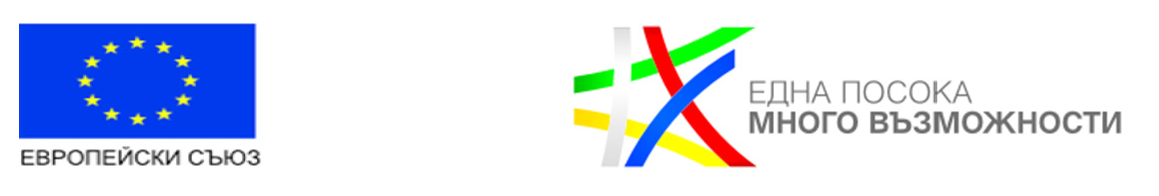 Европейски земеделски фонд за развитие на селските райониМИНИСТЕРСТВО НА ЗЕМЕДЕЛИЕТО, ХРАНИТЕ И ГОРИТЕРАЗПЛАЩАТЕЛНА АГЕНЦИЯПрограма за развитие на селските райони 2014 – 2020 г.ОСНОВНА ИНФОРМАЦИЯ ЗА ПРОЕКТНОТО ПРЕДЛОЖЕНИЕпо подмярка 4.1.2. Инвестиции в земеделски стопанства по Тематична подпрограма  за развитие на малки стопанстваI. Наименование на кандидатаI. Наименование на кандидатаI. Наименование на кандидатаI. Наименование на кандидатаI. Наименование на кандидата………………………………..…………………….…………………………………………..…………………….…………………………………………..…………………….…………………………………………..…………………….…………………………………………..…………………….…………II. Уникален идентификационен номер при регистрацията на земеделския стопанинпо реда на Наредба № 3 от 1999 г.II. Уникален идентификационен номер при регистрацията на земеделския стопанинпо реда на Наредба № 3 от 1999 г.II. Уникален идентификационен номер при регистрацията на земеделския стопанинпо реда на Наредба № 3 от 1999 г.II. Уникален идентификационен номер при регистрацията на земеделския стопанинпо реда на Наредба № 3 от 1999 г.II. Уникален идентификационен номер при регистрацията на земеделския стопанинпо реда на Наредба № 3 от 1999 г.II. Уникален идентификационен номер при регистрацията на земеделския стопанинпо реда на Наредба № 3 от 1999 г.II. Уникален идентификационен номер при регистрацията на земеделския стопанинпо реда на Наредба № 3 от 1999 г.II. Уникален идентификационен номер при регистрацията на земеделския стопанинпо реда на Наредба № 3 от 1999 г.II. Уникален идентификационен номер при регистрацията на земеделския стопанинпо реда на Наредба № 3 от 1999 г.III. Допълнителни данниIII. Допълнителни данниIII. Допълнителни данниIII. Допълнителни данниIII. Допълнителни данниIII. Допълнителни данниIII. Допълнителни данниIII. Допълнителни данниIII. Допълнителни данниIII. Допълнителни данниДанни за банкова сметка:Данни за банкова сметка:Данни за банкова сметка:Данни за банкова сметка:Данни за банкова сметка:Данни за банкова сметка:Данни за банкова сметка:Данни за банкова сметка:Данни за банкова сметка:Данни за банкова сметка:Име на обслужваща банка:Име на обслужваща банка:Име на обслужваща банка:Име на обслужваща банка:Име на обслужваща банка:Име на обслужваща банка:IBAN:IBAN:IBAN:IBAN:IBAN:IBAN:BIC:BIC:BIC:BIC:BIC:BIC:Адрес:Адрес:Адрес:Адрес:Адрес:Адрес:Законен представител на кандидата (за ЮЛ):Законен представител на кандидата (за ЮЛ):Законен представител на кандидата (за ЮЛ):Законен представител на кандидата (за ЮЛ):Законен представител на кандидата (за ЮЛ):Законен представител на кандидата (за ЮЛ):Законен представител на кандидата (за ЮЛ):Законен представител на кандидата (за ЮЛ):Законен представител на кандидата (за ЮЛ):Законен представител на кандидата (за ЮЛ):Име, презиме, фамилияИме, презиме, фамилияИме, презиме, фамилияИме, презиме, фамилияИме, презиме, фамилияЕГН:ЕГН:ЕГН:ЕГН:ЕГН:Упълномощено лице(в случай, че има такова):Упълномощено лице(в случай, че има такова):Упълномощено лице(в случай, че има такова):Упълномощено лице(в случай, че има такова):Упълномощено лице(в случай, че има такова):Упълномощено лице(в случай, че има такова):Упълномощено лице(в случай, че има такова):Упълномощено лице(в случай, че има такова):Упълномощено лице(в случай, че има такова):Упълномощено лице(в случай, че има такова):Име, презиме, фамилияИме, презиме, фамилияИме, презиме, фамилияИме, презиме, фамилияИме, презиме, фамилияЕГН:ЕГН:ЕГН:ЕГН:ЕГН:Личнакарта №:валид-на до:валид-на до:изда-дена  от:изда-дена  от:Пълномощно №:Пълномощно №:Пълномощно №:Пълномощно №:IV. Данни засъпруг/съпругаIV. Данни засъпруг/съпругаIV. Данни засъпруг/съпругаIV. Данни засъпруг/съпругаIV. Данни засъпруг/съпругаIV. Данни засъпруг/съпругаIV. Данни засъпруг/съпругаIV. Данни засъпруг/съпругаIV. Данни засъпруг/съпругаIV. Данни засъпруг/съпругаИме на съпруг/съпруга, презиме,фамилияИме на съпруг/съпруга, презиме,фамилияЕГН:ЕГН:Уникален идентификационен номер при регистрацията на земеделския стопанин по реда на Наредба № 3 от 1999 г.Уникален идентификационен номер при регистрацията на земеделския стопанин по реда на Наредба № 3 от 1999 г.Уникален идентификационен номер при регистрацията на земеделския стопанин по реда на Наредба № 3 от 1999 г.Уникален идентификационен номер при регистрацията на земеделския стопанин по реда на Наредба № 3 от 1999 г.Уникален идентификационен номер при регистрацията на земеделския стопанин по реда на Наредба № 3 от 1999 г.V. Описание на проектното предложениеV. Описание на проектното предложениеV. Описание на проектното предложениеV. Описание на проектното предложениеV. Описание на проектното предложениеV. Описание на проектното предложениеV. Описание на проектното предложениеV. Описание на проектното предложениеV. Описание на проектното предложениеV. Описание на проектното предложение(Подробно описание на проектното предложение се извършва в бизнес плана, приложение към формуляра за кандидатстване)(Подробно описание на проектното предложение се извършва в бизнес плана, приложение към формуляра за кандидатстване)(Подробно описание на проектното предложение се извършва в бизнес плана, приложение към формуляра за кандидатстване)(Подробно описание на проектното предложение се извършва в бизнес плана, приложение към формуляра за кандидатстване)(Подробно описание на проектното предложение се извършва в бизнес плана, приложение към формуляра за кандидатстване)(Подробно описание на проектното предложение се извършва в бизнес плана, приложение към формуляра за кандидатстване)(Подробно описание на проектното предложение се извършва в бизнес плана, приложение към формуляра за кандидатстване)(Подробно описание на проектното предложение се извършва в бизнес плана, приложение към формуляра за кандидатстване)(Подробно описание на проектното предложение се извършва в бизнес плана, приложение към формуляра за кандидатстване)(Подробно описание на проектното предложение се извършва в бизнес плана, приложение към формуляра за кандидатстване)1. Кратко описание на проектното предложение:1. Кратко описание на проектното предложение:1. Кратко описание на проектното предложение:1. Кратко описание на проектното предложение:1. Кратко описание на проектното предложение:1. Кратко описание на проектното предложение:1. Кратко описание на проектното предложение:1. Кратко описание на проектното предложение:1. Кратко описание на проектното предложение:1. Кратко описание на проектното предложение:1.1. Вид на продукцията: (в съответствие с таблица „Производствена програма от бизнес плана“)1.1. Вид на продукцията: (в съответствие с таблица „Производствена програма от бизнес плана“)1.1. Вид на продукцията: (в съответствие с таблица „Производствена програма от бизнес плана“)1.1. Вид на продукцията: (в съответствие с таблица „Производствена програма от бизнес плана“)1.1. Вид на продукцията: (в съответствие с таблица „Производствена програма от бизнес плана“)1.1. Вид на продукцията: (в съответствие с таблица „Производствена програма от бизнес плана“)1.1. Вид на продукцията: (в съответствие с таблица „Производствена програма от бизнес плана“)1.1. Вид на продукцията: (в съответствие с таблица „Производствена програма от бизнес плана“)1.1. Вид на продукцията: (в съответствие с таблица „Производствена програма от бизнес плана“)1.1. Вид на продукцията: (в съответствие с таблица „Производствена програма от бизнес плана“)1.1. Вид на продукцията: (в съответствие с таблица „Производствена програма от бизнес плана“)1.1. Вид на продукцията: (в съответствие с таблица „Производствена програма от бизнес плана“)1.1. Вид на продукцията: (в съответствие с таблица „Производствена програма от бизнес плана“)1.1. Вид на продукцията: (в съответствие с таблица „Производствена програма от бизнес плана“)1.1. Вид на продукцията: (в съответствие с таблица „Производствена програма от бизнес плана“)1.1. Вид на продукцията: (в съответствие с таблица „Производствена програма от бизнес плана“)1.1. Вид на продукцията: (в съответствие с таблица „Производствена програма от бизнес плана“)1.1. Вид на продукцията: (в съответствие с таблица „Производствена програма от бизнес плана“)1.1. Вид на продукцията: (в съответствие с таблица „Производствена програма от бизнес плана“)1.1. Вид на продукцията: (в съответствие с таблица „Производствена програма от бизнес плана“)1.1. Вид на продукцията: (в съответствие с таблица „Производствена програма от бизнес плана“)1.1. Вид на продукцията: (в съответствие с таблица „Производствена програма от бизнес плана“)1.1. Вид на продукцията: (в съответствие с таблица „Производствена програма от бизнес плана“)1.1. Вид на продукцията: (в съответствие с таблица „Производствена програма от бизнес плана“)1.1. Вид на продукцията: (в съответствие с таблица „Производствена програма от бизнес плана“)1.1. Вид на продукцията: (в съответствие с таблица „Производствена програма от бизнес плана“)1.1. Вид на продукцията: (в съответствие с таблица „Производствена програма от бизнес плана“)1.1. Вид на продукцията: (в съответствие с таблица „Производствена програма от бизнес плана“)1.1. Вид на продукцията: (в съответствие с таблица „Производствена програма от бизнес плана“)1.1. Вид на продукцията: (в съответствие с таблица „Производствена програма от бизнес плана“)1.1. Вид на продукцията: (в съответствие с таблица „Производствена програма от бизнес плана“)1.1. Вид на продукцията: (в съответствие с таблица „Производствена програма от бизнес плана“)1.1. Вид на продукцията: (в съответствие с таблица „Производствена програма от бизнес плана“)1.1. Вид на продукцията: (в съответствие с таблица „Производствена програма от бизнес плана“)1.1. Вид на продукцията: (в съответствие с таблица „Производствена програма от бизнес плана“)1.1. Вид на продукцията: (в съответствие с таблица „Производствена програма от бизнес плана“)1.1. Вид на продукцията: (в съответствие с таблица „Производствена програма от бизнес плана“)1.1. Вид на продукцията: (в съответствие с таблица „Производствена програма от бизнес плана“)1.1. Вид на продукцията: (в съответствие с таблица „Производствена програма от бизнес плана“)1.1. Вид на продукцията: (в съответствие с таблица „Производствена програма от бизнес плана“)1.1. Вид на продукцията: (в съответствие с таблица „Производствена програма от бизнес плана“)1.1. Вид на продукцията: (в съответствие с таблица „Производствена програма от бизнес плана“)1.1. Вид на продукцията: (в съответствие с таблица „Производствена програма от бизнес плана“)1.1. Вид на продукцията: (в съответствие с таблица „Производствена програма от бизнес плана“)1.1. Вид на продукцията: (в съответствие с таблица „Производствена програма от бизнес плана“)1.1. Вид на продукцията: (в съответствие с таблица „Производствена програма от бизнес плана“)1.1. Вид на продукцията: (в съответствие с таблица „Производствена програма от бизнес плана“)1.1. Вид на продукцията: (в съответствие с таблица „Производствена програма от бизнес плана“)1.1. Вид на продукцията: (в съответствие с таблица „Производствена програма от бизнес плана“)1.1. Вид на продукцията: (в съответствие с таблица „Производствена програма от бизнес плана“)1.2. Сектор:1.2. Сектор:1.2. Сектор:1.2. Сектор:1.2. Сектор:1.3. Кратко описание на инвестицията, за която се кандидатства:1.3. Кратко описание на инвестицията, за която се кандидатства:1.3. Кратко описание на инвестицията, за която се кандидатства:1.3. Кратко описание на инвестицията, за която се кандидатства:1.3. Кратко описание на инвестицията, за която се кандидатства:Строителство/реконструкция на:Строителство/реконструкция на:Строителство/реконструкция на:Строителство/реконструкция на:Строителство/реконструкция на:1.3. Кратко описание на инвестицията, за която се кандидатства:1.3. Кратко описание на инвестицията, за която се кандидатства:1.3. Кратко описание на инвестицията, за която се кандидатства:1.3. Кратко описание на инвестицията, за която се кандидатства:1.3. Кратко описание на инвестицията, за която се кандидатства:1.3. Кратко описание на инвестицията, за която се кандидатства:1.3. Кратко описание на инвестицията, за която се кандидатства:1.3. Кратко описание на инвестицията, за която се кандидатства:1.3. Кратко описание на инвестицията, за която се кандидатства:1.3. Кратко описание на инвестицията, за която се кандидатства:Машини, оборудване, съоръжения за:Машини, оборудване, съоръжения за:Машини, оборудване, съоръжения за:Машини, оборудване, съоръжения за:Машини, оборудване, съоръжения за:1.3. Кратко описание на инвестицията, за която се кандидатства:1.3. Кратко описание на инвестицията, за която се кандидатства:1.3. Кратко описание на инвестицията, за която се кандидатства:1.3. Кратко описание на инвестицията, за която се кандидатства:1.3. Кратко описание на инвестицията, за която се кандидатства:1.3. Кратко описание на инвестицията, за която се кандидатства:1.3. Кратко описание на инвестицията, за която се кандидатства:1.3. Кратко описание на инвестицията, за която се кандидатства:1.3. Кратко описание на инвестицията, за която се кандидатства:1.3. Кратко описание на инвестицията, за която се кандидатства:Създаване/презасаждане на трайни насаждения (вид/дка):Създаване/презасаждане на трайни насаждения (вид/дка):Създаване/презасаждане на трайни насаждения (вид/дка):Създаване/презасаждане на трайни насаждения (вид/дка):Създаване/презасаждане на трайни насаждения (вид/дка):1.3. Кратко описание на инвестицията, за която се кандидатства:1.3. Кратко описание на инвестицията, за която се кандидатства:1.3. Кратко описание на инвестицията, за която се кандидатства:1.3. Кратко описание на инвестицията, за която се кандидатства:1.3. Кратко описание на инвестицията, за която се кандидатства:1.3. Кратко описание на инвестицията, за която се кандидатства:1.3. Кратко описание на инвестицията, за която се кандидатства:1.3. Кратко описание на инвестицията, за която се кандидатства:1.3. Кратко описание на инвестицията, за която се кандидатства:1.3. Кратко описание на инвестицията, за която се кандидатства:Нематериални активи:Нематериални активи:Нематериални активи:Нематериални активи:Нематериални активи:1.3. Кратко описание на инвестицията, за която се кандидатства:1.3. Кратко описание на инвестицията, за която се кандидатства:1.3. Кратко описание на инвестицията, за която се кандидатства:1.3. Кратко описание на инвестицията, за която се кандидатства:1.3. Кратко описание на инвестицията, за която се кандидатства:1.3. Кратко описание на инвестицията, за която се кандидатства:1.3. Кратко описание на инвестицията, за която се кандидатства:1.3. Кратко описание на инвестицията, за която се кандидатства:1.3. Кратко описание на инвестицията, за която се кандидатства:1.3. Кратко описание на инвестицията, за която се кандидатства:Други:Други:Други:Други:Други:1.3. Кратко описание на инвестицията, за която се кандидатства:1.3. Кратко описание на инвестицията, за която се кандидатства:1.3. Кратко описание на инвестицията, за която се кандидатства:1.3. Кратко описание на инвестицията, за която се кандидатства:1.3. Кратко описание на инвестицията, за която се кандидатства:2. Кандидатствам за финансова помощ със:2. Кандидатствам за финансова помощ със:2. Кандидатствам за финансова помощ със:2. Кандидатствам за финансова помощ със:2. Кандидатствам за финансова помощ със:2. Кандидатствам за финансова помощ със:2. Кандидатствам за финансова помощ със:2. Кандидатствам за финансова помощ със:2. Кандидатствам за финансова помощ със:2. Кандидатствам за финансова помощ със:2. Кандидатствам за финансова помощ със:2. Кандидатствам за финансова помощ със:2. Кандидатствам за финансова помощ със:2. Кандидатствам за финансова помощ със:Индивидуален проектИнтегриран проектИнтегриран проектИнтегриран проектИнтегриран проектПроект за колективна инвестицияПроект за колективна инвестицияПроект за колективна инвестицияПроект за колективна инвестицияПроект за колективна инвестицияПроект за колективна инвестицияПроект за колективна инвестицияПроект за колективна инвестицияПроект за колективна инвестиция2.1.  Кандидатствам по обява за определяне на прием:2.1.  Кандидатствам по обява за определяне на прием:№от датаот дататочкаточка2.2. Общ размер на разходите по проекта:(Посочва се размерът на разходите, за които се кандидатства)2.2. Общ размер на разходите по проекта:(Посочва се размерът на разходите, за които се кандидатства)2.2. Общ размер на разходите по проекта:(Посочва се размерът на разходите, за които се кандидатства)2.2. Общ размер на разходите по проекта:(Посочва се размерът на разходите, за които се кандидатства)2.2. Общ размер на разходите по проекта:(Посочва се размерът на разходите, за които се кандидатства)2.2. Общ размер на разходите по проекта:(Посочва се размерът на разходите, за които се кандидатства)2.2. Общ размер на разходите по проекта:(Посочва се размерът на разходите, за които се кандидатства)лв.лв.2.3.  Минимален размер на финансовата помощ в процентно съотношение спрямо размера на разходите по проекта2.3.  Минимален размер на финансовата помощ в процентно съотношение спрямо размера на разходите по проекта2.3.  Минимален размер на финансовата помощ в процентно съотношение спрямо размера на разходите по проекта2.3.  Минимален размер на финансовата помощ в процентно съотношение спрямо размера на разходите по проекта2.3.  Минимален размер на финансовата помощ в процентно съотношение спрямо размера на разходите по проекта2.3.  Минимален размер на финансовата помощ в процентно съотношение спрямо размера на разходите по проекта2.3.  Минимален размер на финансовата помощ в процентно съотношение спрямо размера на разходите по проекта2.3.  Минимален размер на финансовата помощ в процентно съотношение спрямо размера на разходите по проекта60 %60 %60 %60 %60 %60 %2.4. Увеличение за проекти, подадени от млади земеделски стопани2.4. Увеличение за проекти, подадени от млади земеделски стопани2.4. Увеличение за проекти, подадени от млади земеделски стопани2.4. Увеличение за проекти, подадени от млади земеделски стопани2.4. Увеличение за проекти, подадени от млади земеделски стопани2.4. Увеличение за проекти, подадени от млади земеделски стопани2.4. Увеличение за проекти, подадени от млади земеделски стопани2.4. Увеличение за проекти, подадени от млади земеделски стопани10 %10 %2.5. Увеличение за колективни инвестиции или интегрирани проекти2.5. Увеличение за колективни инвестиции или интегрирани проекти2.5. Увеличение за колективни инвестиции или интегрирани проекти2.5. Увеличение за колективни инвестиции или интегрирани проекти2.5. Увеличение за колективни инвестиции или интегрирани проекти2.5. Увеличение за колективни инвестиции или интегрирани проекти2.5. Увеличение за колективни инвестиции или интегрирани проекти2.5. Увеличение за колективни инвестиции или интегрирани проекти10 %10 %2.6.  Увеличение за проекти, които се изпълняват в обхвата на райони с природни и други специфични ограничения2.6.  Увеличение за проекти, които се изпълняват в обхвата на райони с природни и други специфични ограничения2.6.  Увеличение за проекти, които се изпълняват в обхвата на райони с природни и други специфични ограничения2.6.  Увеличение за проекти, които се изпълняват в обхвата на райони с природни и други специфични ограничения2.6.  Увеличение за проекти, които се изпълняват в обхвата на райони с природни и други специфични ограничения2.6.  Увеличение за проекти, които се изпълняват в обхвата на райони с природни и други специфични ограничения2.6.  Увеличение за проекти, които се изпълняват в обхвата на райони с природни и други специфични ограничения2.6.  Увеличение за проекти, които се изпълняват в обхвата на райони с природни и други специфични ограничения10 %10 %2.7.  Увеличение за проекти с дейности, подпомагани по линия на Европейско партньорство за иновации за селскостопанска производителност2.7.  Увеличение за проекти с дейности, подпомагани по линия на Европейско партньорство за иновации за селскостопанска производителност2.7.  Увеличение за проекти с дейности, подпомагани по линия на Европейско партньорство за иновации за селскостопанска производителност2.7.  Увеличение за проекти с дейности, подпомагани по линия на Европейско партньорство за иновации за селскостопанска производителност2.7.  Увеличение за проекти с дейности, подпомагани по линия на Европейско партньорство за иновации за селскостопанска производителност2.7.  Увеличение за проекти с дейности, подпомагани по линия на Европейско партньорство за иновации за селскостопанска производителност2.7.  Увеличение за проекти с дейности, подпомагани по линия на Европейско партньорство за иновации за селскостопанска производителност2.7.  Увеличение за проекти с дейности, подпомагани по линия на Европейско партньорство за иновации за селскостопанска производителност10 %10 %2.8.  Увеличение за проекти за иновации, опазване и възстановяване на околната среда, включително биологично производство, икономия на ресурси и адаптация към климатичните промени2.8.  Увеличение за проекти за иновации, опазване и възстановяване на околната среда, включително биологично производство, икономия на ресурси и адаптация към климатичните промени2.8.  Увеличение за проекти за иновации, опазване и възстановяване на околната среда, включително биологично производство, икономия на ресурси и адаптация към климатичните промени2.8.  Увеличение за проекти за иновации, опазване и възстановяване на околната среда, включително биологично производство, икономия на ресурси и адаптация към климатичните промени2.8.  Увеличение за проекти за иновации, опазване и възстановяване на околната среда, включително биологично производство, икономия на ресурси и адаптация към климатичните промени2.8.  Увеличение за проекти за иновации, опазване и възстановяване на околната среда, включително биологично производство, икономия на ресурси и адаптация към климатичните промени2.8.  Увеличение за проекти за иновации, опазване и възстановяване на околната среда, включително биологично производство, икономия на ресурси и адаптация към климатичните промени2.8.  Увеличение за проекти за иновации, опазване и възстановяване на околната среда, включително биологично производство, икономия на ресурси и адаптация към климатичните промени10 %10 %2.9.  Увеличение за проекти с инвестиции, изцяло свързани с изпълнявани от кандидата ангажименти по мярка 10 „Агроекология и климат“ или мярка 11 „Биологично земеделие“ от ПРСР 2014 – 2020 г.2.9.  Увеличение за проекти с инвестиции, изцяло свързани с изпълнявани от кандидата ангажименти по мярка 10 „Агроекология и климат“ или мярка 11 „Биологично земеделие“ от ПРСР 2014 – 2020 г.2.9.  Увеличение за проекти с инвестиции, изцяло свързани с изпълнявани от кандидата ангажименти по мярка 10 „Агроекология и климат“ или мярка 11 „Биологично земеделие“ от ПРСР 2014 – 2020 г.2.9.  Увеличение за проекти с инвестиции, изцяло свързани с изпълнявани от кандидата ангажименти по мярка 10 „Агроекология и климат“ или мярка 11 „Биологично земеделие“ от ПРСР 2014 – 2020 г.2.9.  Увеличение за проекти с инвестиции, изцяло свързани с изпълнявани от кандидата ангажименти по мярка 10 „Агроекология и климат“ или мярка 11 „Биологично земеделие“ от ПРСР 2014 – 2020 г.2.9.  Увеличение за проекти с инвестиции, изцяло свързани с изпълнявани от кандидата ангажименти по мярка 10 „Агроекология и климат“ или мярка 11 „Биологично земеделие“ от ПРСР 2014 – 2020 г.2.9.  Увеличение за проекти с инвестиции, изцяло свързани с изпълнявани от кандидата ангажименти по мярка 10 „Агроекология и климат“ или мярка 11 „Биологично земеделие“ от ПРСР 2014 – 2020 г.2.9.  Увеличение за проекти с инвестиции, изцяло свързани с изпълнявани от кандидата ангажименти по мярка 10 „Агроекология и климат“ или мярка 11 „Биологично земеделие“ от ПРСР 2014 – 2020 г.15 %15 %Общ размер на финансовата помощ1:(в процентно съотношение спрямо размера на разходите, за които се кандидатства, както и в левова равностойност)Общ размер на финансовата помощ1:(в процентно съотношение спрямо размера на разходите, за които се кандидатства, както и в левова равностойност)Общ размер на финансовата помощ1:(в процентно съотношение спрямо размера на разходите, за които се кандидатства, както и в левова равностойност)Общ размер на финансовата помощ1:(в процентно съотношение спрямо размера на разходите, за които се кандидатства, както и в левова равностойност)Общ размер на финансовата помощ1:(в процентно съотношение спрямо размера на разходите, за които се кандидатства, както и в левова равностойност)Общ размер на финансовата помощ1:(в процентно съотношение спрямо размера на разходите, за които се кандидатства, както и в левова равностойност)Общ размер на финансовата помощ1:(в процентно съотношение спрямо размера на разходите, за които се кандидатства, както и в левова равностойност)Общ размер на финансовата помощ1:(в процентно съотношение спрямо размера на разходите, за които се кандидатства, както и в левова равностойност)%лв.1• За проекти, представени от един земеделски производител, финансовата помощ не може да надхвърля 80 % от размера на разходите, с които се кандидатства по проекта.• За проекти за колективни инвестиции финансовата помощ не може да надхвърля 90 % от размера на разходите, за които се кандидатства по проекта.• В случай че на кандидата е предоставена финансова помощ в размер над 60 % от общия размер на допустимите за финансово подпомагане разходи, той се задължава да поддържа съответствие с условията, при които е получил помощта в по-големия размер, за период от три години от датата на получаване на окончателно плащане и за срок от пет години за бенефициенти, които са големи предприятия.1• За проекти, представени от един земеделски производител, финансовата помощ не може да надхвърля 80 % от размера на разходите, с които се кандидатства по проекта.• За проекти за колективни инвестиции финансовата помощ не може да надхвърля 90 % от размера на разходите, за които се кандидатства по проекта.• В случай че на кандидата е предоставена финансова помощ в размер над 60 % от общия размер на допустимите за финансово подпомагане разходи, той се задължава да поддържа съответствие с условията, при които е получил помощта в по-големия размер, за период от три години от датата на получаване на окончателно плащане и за срок от пет години за бенефициенти, които са големи предприятия.1• За проекти, представени от един земеделски производител, финансовата помощ не може да надхвърля 80 % от размера на разходите, с които се кандидатства по проекта.• За проекти за колективни инвестиции финансовата помощ не може да надхвърля 90 % от размера на разходите, за които се кандидатства по проекта.• В случай че на кандидата е предоставена финансова помощ в размер над 60 % от общия размер на допустимите за финансово подпомагане разходи, той се задължава да поддържа съответствие с условията, при които е получил помощта в по-големия размер, за период от три години от датата на получаване на окончателно плащане и за срок от пет години за бенефициенти, които са големи предприятия.1• За проекти, представени от един земеделски производител, финансовата помощ не може да надхвърля 80 % от размера на разходите, с които се кандидатства по проекта.• За проекти за колективни инвестиции финансовата помощ не може да надхвърля 90 % от размера на разходите, за които се кандидатства по проекта.• В случай че на кандидата е предоставена финансова помощ в размер над 60 % от общия размер на допустимите за финансово подпомагане разходи, той се задължава да поддържа съответствие с условията, при които е получил помощта в по-големия размер, за период от три години от датата на получаване на окончателно плащане и за срок от пет години за бенефициенти, които са големи предприятия.1• За проекти, представени от един земеделски производител, финансовата помощ не може да надхвърля 80 % от размера на разходите, с които се кандидатства по проекта.• За проекти за колективни инвестиции финансовата помощ не може да надхвърля 90 % от размера на разходите, за които се кандидатства по проекта.• В случай че на кандидата е предоставена финансова помощ в размер над 60 % от общия размер на допустимите за финансово подпомагане разходи, той се задължава да поддържа съответствие с условията, при които е получил помощта в по-големия размер, за период от три години от датата на получаване на окончателно плащане и за срок от пет години за бенефициенти, които са големи предприятия.1• За проекти, представени от един земеделски производител, финансовата помощ не може да надхвърля 80 % от размера на разходите, с които се кандидатства по проекта.• За проекти за колективни инвестиции финансовата помощ не може да надхвърля 90 % от размера на разходите, за които се кандидатства по проекта.• В случай че на кандидата е предоставена финансова помощ в размер над 60 % от общия размер на допустимите за финансово подпомагане разходи, той се задължава да поддържа съответствие с условията, при които е получил помощта в по-големия размер, за период от три години от датата на получаване на окончателно плащане и за срок от пет години за бенефициенти, които са големи предприятия.1• За проекти, представени от един земеделски производител, финансовата помощ не може да надхвърля 80 % от размера на разходите, с които се кандидатства по проекта.• За проекти за колективни инвестиции финансовата помощ не може да надхвърля 90 % от размера на разходите, за които се кандидатства по проекта.• В случай че на кандидата е предоставена финансова помощ в размер над 60 % от общия размер на допустимите за финансово подпомагане разходи, той се задължава да поддържа съответствие с условията, при които е получил помощта в по-големия размер, за период от три години от датата на получаване на окончателно плащане и за срок от пет години за бенефициенти, които са големи предприятия.1• За проекти, представени от един земеделски производител, финансовата помощ не може да надхвърля 80 % от размера на разходите, с които се кандидатства по проекта.• За проекти за колективни инвестиции финансовата помощ не може да надхвърля 90 % от размера на разходите, за които се кандидатства по проекта.• В случай че на кандидата е предоставена финансова помощ в размер над 60 % от общия размер на допустимите за финансово подпомагане разходи, той се задължава да поддържа съответствие с условията, при които е получил помощта в по-големия размер, за период от три години от датата на получаване на окончателно плащане и за срок от пет години за бенефициенти, които са големи предприятия.1• За проекти, представени от един земеделски производител, финансовата помощ не може да надхвърля 80 % от размера на разходите, с които се кандидатства по проекта.• За проекти за колективни инвестиции финансовата помощ не може да надхвърля 90 % от размера на разходите, за които се кандидатства по проекта.• В случай че на кандидата е предоставена финансова помощ в размер над 60 % от общия размер на допустимите за финансово подпомагане разходи, той се задължава да поддържа съответствие с условията, при които е получил помощта в по-големия размер, за период от три години от датата на получаване на окончателно плащане и за срок от пет години за бенефициенти, които са големи предприятия.1• За проекти, представени от един земеделски производител, финансовата помощ не може да надхвърля 80 % от размера на разходите, с които се кандидатства по проекта.• За проекти за колективни инвестиции финансовата помощ не може да надхвърля 90 % от размера на разходите, за които се кандидатства по проекта.• В случай че на кандидата е предоставена финансова помощ в размер над 60 % от общия размер на допустимите за финансово подпомагане разходи, той се задължава да поддържа съответствие с условията, при които е получил помощта в по-големия размер, за период от три години от датата на получаване на окончателно плащане и за срок от пет години за бенефициенти, които са големи предприятия.1• За проекти, представени от един земеделски производител, финансовата помощ не може да надхвърля 80 % от размера на разходите, с които се кандидатства по проекта.• За проекти за колективни инвестиции финансовата помощ не може да надхвърля 90 % от размера на разходите, за които се кандидатства по проекта.• В случай че на кандидата е предоставена финансова помощ в размер над 60 % от общия размер на допустимите за финансово подпомагане разходи, той се задължава да поддържа съответствие с условията, при които е получил помощта в по-големия размер, за период от три години от датата на получаване на окончателно плащане и за срок от пет години за бенефициенти, които са големи предприятия.1• За проекти, представени от един земеделски производител, финансовата помощ не може да надхвърля 80 % от размера на разходите, с които се кандидатства по проекта.• За проекти за колективни инвестиции финансовата помощ не може да надхвърля 90 % от размера на разходите, за които се кандидатства по проекта.• В случай че на кандидата е предоставена финансова помощ в размер над 60 % от общия размер на допустимите за финансово подпомагане разходи, той се задължава да поддържа съответствие с условията, при които е получил помощта в по-големия размер, за период от три години от датата на получаване на окончателно плащане и за срок от пет години за бенефициенти, които са големи предприятия.1• За проекти, представени от един земеделски производител, финансовата помощ не може да надхвърля 80 % от размера на разходите, с които се кандидатства по проекта.• За проекти за колективни инвестиции финансовата помощ не може да надхвърля 90 % от размера на разходите, за които се кандидатства по проекта.• В случай че на кандидата е предоставена финансова помощ в размер над 60 % от общия размер на допустимите за финансово подпомагане разходи, той се задължава да поддържа съответствие с условията, при които е получил помощта в по-големия размер, за период от три години от датата на получаване на окончателно плащане и за срок от пет години за бенефициенти, които са големи предприятия.1• За проекти, представени от един земеделски производител, финансовата помощ не може да надхвърля 80 % от размера на разходите, с които се кандидатства по проекта.• За проекти за колективни инвестиции финансовата помощ не може да надхвърля 90 % от размера на разходите, за които се кандидатства по проекта.• В случай че на кандидата е предоставена финансова помощ в размер над 60 % от общия размер на допустимите за финансово подпомагане разходи, той се задължава да поддържа съответствие с условията, при които е получил помощта в по-големия размер, за период от три години от датата на получаване на окончателно плащане и за срок от пет години за бенефициенти, които са големи предприятия.VI.   ДекларацииVI.   ДекларацииVI.   ДекларацииVI.   ДекларацииVI.   ДекларацииVI.   ДекларацииС подписа си декларирам, че:С подписа си декларирам, че:С подписа си декларирам, че:С подписа си декларирам, че:С подписа си декларирам, че:С подписа си декларирам, че:1.Не съм получавал/а публична финансова помощ за разходите, за които кандидатствам за финансиране с настоящия проектНе съм получавал/а публична финансова помощ за разходите, за които кандидатствам за финансиране с настоящия проектНе съм получавал/а публична финансова помощ за разходите, за които кандидатствам за финансиране с настоящия проектНе съм получавал/а публична финансова помощ за разходите, за които кандидатствам за финансиране с настоящия проектНе съм получавал/а публична финансова помощ за разходите, за които кандидатствам за финансиране с настоящия проект2.Запознат/а съм, че при подадени повече от едно проектни предложения по подмярка 4.1.2 в периода на настоящия прием ще се разглежда последното подаденоЗапознат/а съм, че при подадени повече от едно проектни предложения по подмярка 4.1.2 в периода на настоящия прием ще се разглежда последното подаденоЗапознат/а съм, че при подадени повече от едно проектни предложения по подмярка 4.1.2 в периода на настоящия прием ще се разглежда последното подаденоЗапознат/а съм, че при подадени повече от едно проектни предложения по подмярка 4.1.2 в периода на настоящия прием ще се разглежда последното подаденоЗапознат/а съм, че при подадени повече от едно проектни предложения по подмярка 4.1.2 в периода на настоящия прием ще се разглежда последното подадено3.Нямам изискуеми и ликвидни задължения към ДФ „Земеделие“Нямам изискуеми и ликвидни задължения към ДФ „Земеделие“Нямам изискуеми и ликвидни задължения към ДФ „Земеделие“Нямам изискуеми и ликвидни задължения към ДФ „Земеделие“Нямам изискуеми и ликвидни задължения към ДФ „Земеделие“4.Осигурил/а съм финансови средства за извършване на инвестициятаОсигурил/а съм финансови средства за извършване на инвестициятаОсигурил/а съм финансови средства за извършване на инвестициятаОсигурил/а съм финансови средства за извършване на инвестициятаОсигурил/а съм финансови средства за извършване на инвестицията5.Запознат/а съм с правилата за отпускане на финансова помощ по Програмата за развитие на селските райони 2014 – 2020 г.Запознат/а съм с правилата за отпускане на финансова помощ по Програмата за развитие на селските райони 2014 – 2020 г.Запознат/а съм с правилата за отпускане на финансова помощ по Програмата за развитие на селските райони 2014 – 2020 г.Запознат/а съм с правилата за отпускане на финансова помощ по Програмата за развитие на селските райони 2014 – 2020 г.Запознат/а съм с правилата за отпускане на финансова помощ по Програмата за развитие на селските райони 2014 – 2020 г.6.Известно ми е, че нося наказателна отговорност по чл. 248а от Наказателния кодекс за представяне на неверни сведенияИзвестно ми е, че нося наказателна отговорност по чл. 248а от Наказателния кодекс за представяне на неверни сведенияИзвестно ми е, че нося наказателна отговорност по чл. 248а от Наказателния кодекс за представяне на неверни сведенияИзвестно ми е, че нося наказателна отговорност по чл. 248а от Наказателния кодекс за представяне на неверни сведенияИзвестно ми е, че нося наказателна отговорност по чл. 248а от Наказателния кодекс за представяне на неверни сведения7.Всички предоставени от мен официални документи към настоящата дата удостоверяват действителното правно положение относно посочените в тях факти и обстоятелства. Представените от мен частни документи са с вярно съдържание, автентични и носят моя подписВсички предоставени от мен официални документи към настоящата дата удостоверяват действителното правно положение относно посочените в тях факти и обстоятелства. Представените от мен частни документи са с вярно съдържание, автентични и носят моя подписВсички предоставени от мен официални документи към настоящата дата удостоверяват действителното правно положение относно посочените в тях факти и обстоятелства. Представените от мен частни документи са с вярно съдържание, автентични и носят моя подписВсички предоставени от мен официални документи към настоящата дата удостоверяват действителното правно положение относно посочените в тях факти и обстоятелства. Представените от мен частни документи са с вярно съдържание, автентични и носят моя подписВсички предоставени от мен официални документи към настоящата дата удостоверяват действителното правно положение относно посочените в тях факти и обстоятелства. Представените от мен частни документи са с вярно съдържание, автентични и носят моя подпис8.Започнал съм отглеждането на животни в собствен/нает животновъден обект и/или стопанисването на земя с цел производството на земеделска продукция на ... (ден/месец/год.) – важи за проекти, подадени от млади земеделски стопани, кандидатстващи за по-голям размер на помощта при условията на чл. 14, ал. 2, т. 1Започнал съм отглеждането на животни в собствен/нает животновъден обект и/или стопанисването на земя с цел производството на земеделска продукция на ... (ден/месец/год.) – важи за проекти, подадени от млади земеделски стопани, кандидатстващи за по-голям размер на помощта при условията на чл. 14, ал. 2, т. 1Започнал съм отглеждането на животни в собствен/нает животновъден обект и/или стопанисването на земя с цел производството на земеделска продукция на ... (ден/месец/год.) – важи за проекти, подадени от млади земеделски стопани, кандидатстващи за по-голям размер на помощта при условията на чл. 14, ал. 2, т. 19.Информиран съм, че ще бъдат публикувани данни в съответствие с разпоредбите на чл. 111 от Регламент (ЕО) № 1306/2013 на Европейския парламент и на Съвета от 17.12.2013 г. относно финансирането, управлението и мониторинга на Общата селскостопанска политика и за отмяна на регламенти (ЕИО) № 352/78, (ЕО) № 165/94, (ЕО) № 814/2000, (ЕО) № 1290/2005 и (ЕО)  № 485/2008 на Съвета (ОВ, L 344, 20.12.2013 г.), както и че те могат да бъдат обработени от одитиращи и разследващи органи на Съюза и на държавите членки с цел защита на финансовите интереси на СъюзаИнформиран съм, че ще бъдат публикувани данни в съответствие с разпоредбите на чл. 111 от Регламент (ЕО) № 1306/2013 на Европейския парламент и на Съвета от 17.12.2013 г. относно финансирането, управлението и мониторинга на Общата селскостопанска политика и за отмяна на регламенти (ЕИО) № 352/78, (ЕО) № 165/94, (ЕО) № 814/2000, (ЕО) № 1290/2005 и (ЕО)  № 485/2008 на Съвета (ОВ, L 344, 20.12.2013 г.), както и че те могат да бъдат обработени от одитиращи и разследващи органи на Съюза и на държавите членки с цел защита на финансовите интереси на СъюзаИнформиран съм, че ще бъдат публикувани данни в съответствие с разпоредбите на чл. 111 от Регламент (ЕО) № 1306/2013 на Европейския парламент и на Съвета от 17.12.2013 г. относно финансирането, управлението и мониторинга на Общата селскостопанска политика и за отмяна на регламенти (ЕИО) № 352/78, (ЕО) № 165/94, (ЕО) № 814/2000, (ЕО) № 1290/2005 и (ЕО)  № 485/2008 на Съвета (ОВ, L 344, 20.12.2013 г.), както и че те могат да бъдат обработени от одитиращи и разследващи органи на Съюза и на държавите членки с цел защита на финансовите интереси на СъюзаИнформиран съм, че ще бъдат публикувани данни в съответствие с разпоредбите на чл. 111 от Регламент (ЕО) № 1306/2013 на Европейския парламент и на Съвета от 17.12.2013 г. относно финансирането, управлението и мониторинга на Общата селскостопанска политика и за отмяна на регламенти (ЕИО) № 352/78, (ЕО) № 165/94, (ЕО) № 814/2000, (ЕО) № 1290/2005 и (ЕО)  № 485/2008 на Съвета (ОВ, L 344, 20.12.2013 г.), както и че те могат да бъдат обработени от одитиращи и разследващи органи на Съюза и на държавите членки с цел защита на финансовите интереси на СъюзаИнформиран съм, че ще бъдат публикувани данни в съответствие с разпоредбите на чл. 111 от Регламент (ЕО) № 1306/2013 на Европейския парламент и на Съвета от 17.12.2013 г. относно финансирането, управлението и мониторинга на Общата селскостопанска политика и за отмяна на регламенти (ЕИО) № 352/78, (ЕО) № 165/94, (ЕО) № 814/2000, (ЕО) № 1290/2005 и (ЕО)  № 485/2008 на Съвета (ОВ, L 344, 20.12.2013 г.), както и че те могат да бъдат обработени от одитиращи и разследващи органи на Съюза и на държавите членки с цел защита на финансовите интереси на Съюза10.Представените от мен данни на електронен носител са идентични с тези, които съхранявам на хартиен носителПредставените от мен данни на електронен носител са идентични с тези, които съхранявам на хартиен носителПредставените от мен данни на електронен носител са идентични с тези, които съхранявам на хартиен носителПредставените от мен данни на електронен носител са идентични с тези, които съхранявам на хартиен носителПредставените от мен данни на електронен носител са идентични с тези, които съхранявам на хартиен носител11.Предварителните разходи по чл. 34, ал. 1, т. 11, направени преди сключване на административния договор, са осъществени при спазване на Закона за обществените поръчки (ПМС № 160от 2016 г.) (само за кандидати, които се явяват възложители по чл. 7 и чл. 5 и 6 от ЗОП, съответно за случаите, описани в чл. 34, ал. 16, последно изречение.)Предварителните разходи по чл. 34, ал. 1, т. 11, направени преди сключване на административния договор, са осъществени при спазване на Закона за обществените поръчки (ПМС № 160от 2016 г.) (само за кандидати, които се явяват възложители по чл. 7 и чл. 5 и 6 от ЗОП, съответно за случаите, описани в чл. 34, ал. 16, последно изречение.)Предварителните разходи по чл. 34, ал. 1, т. 11, направени преди сключване на административния договор, са осъществени при спазване на Закона за обществените поръчки (ПМС № 160от 2016 г.) (само за кандидати, които се явяват възложители по чл. 7 и чл. 5 и 6 от ЗОП, съответно за случаите, описани в чл. 34, ал. 16, последно изречение.)Предварителните разходи по чл. 34, ал. 1, т. 11, направени преди сключване на административния договор, са осъществени при спазване на Закона за обществените поръчки (ПМС № 160от 2016 г.) (само за кандидати, които се явяват възложители по чл. 7 и чл. 5 и 6 от ЗОП, съответно за случаите, описани в чл. 34, ал. 16, последно изречение.)Предварителните разходи по чл. 34, ал. 1, т. 11, направени преди сключване на административния договор, са осъществени при спазване на Закона за обществените поръчки (ПМС № 160от 2016 г.) (само за кандидати, които се явяват възложители по чл. 7 и чл. 5 и 6 от ЗОП, съответно за случаите, описани в чл. 34, ал. 16, последно изречение.)12.Се задължавам да придобия съответните професионални умения и компетентности в срок до 36 месеца считано от датата на сключване на административния договор, но не по-късно от датата на подаване на искане за окончателно плащане (за проекти, подадени от млади земеделски стопани, кандидатстващи за по-висок размер на помощта при условията на чл. 14, ал. 2, т. 1 и които не притежават изискуемите професионални умения и компетентности към датата на подаване на проектното предложение.)Се задължавам да придобия съответните професионални умения и компетентности в срок до 36 месеца считано от датата на сключване на административния договор, но не по-късно от датата на подаване на искане за окончателно плащане (за проекти, подадени от млади земеделски стопани, кандидатстващи за по-висок размер на помощта при условията на чл. 14, ал. 2, т. 1 и които не притежават изискуемите професионални умения и компетентности към датата на подаване на проектното предложение.)Се задължавам да придобия съответните професионални умения и компетентности в срок до 36 месеца считано от датата на сключване на административния договор, но не по-късно от датата на подаване на искане за окончателно плащане (за проекти, подадени от млади земеделски стопани, кандидатстващи за по-висок размер на помощта при условията на чл. 14, ал. 2, т. 1 и които не притежават изискуемите професионални умения и компетентности към датата на подаване на проектното предложение.)Се задължавам да придобия съответните професионални умения и компетентности в срок до 36 месеца считано от датата на сключване на административния договор, но не по-късно от датата на подаване на искане за окончателно плащане (за проекти, подадени от млади земеделски стопани, кандидатстващи за по-висок размер на помощта при условията на чл. 14, ал. 2, т. 1 и които не притежават изискуемите професионални умения и компетентности към датата на подаване на проектното предложение.)Се задължавам да придобия съответните професионални умения и компетентности в срок до 36 месеца считано от датата на сключване на административния договор, но не по-късно от датата на подаване на искане за окончателно плащане (за проекти, подадени от млади земеделски стопани, кандидатстващи за по-висок размер на помощта при условията на чл. 14, ал. 2, т. 1 и които не притежават изискуемите професионални умения и компетентности към датата на подаване на проектното предложение.)За срок от датата на сключване на административния договор – до 3 години от получаване на окончателното плащане по него – бенефициенти, които са микро- или малки предприятия по смисъла на  чл. 3, ал. 2 и 3 от Закона за малките и средните предприятия,се задължавам да:За срок от датата на сключване на административния договор – до 3 години от получаване на окончателното плащане по него – бенефициенти, които са микро- или малки предприятия по смисъла на  чл. 3, ал. 2 и 3 от Закона за малките и средните предприятия,се задължавам да:За срок от датата на сключване на административния договор – до 3 години от получаване на окончателното плащане по него – бенефициенти, които са микро- или малки предприятия по смисъла на  чл. 3, ал. 2 и 3 от Закона за малките и средните предприятия,се задължавам да:За срок от датата на сключване на административния договор – до 3 години от получаване на окончателното плащане по него – бенефициенти, които са микро- или малки предприятия по смисъла на  чл. 3, ал. 2 и 3 от Закона за малките и средните предприятия,се задължавам да:За срок от датата на сключване на административния договор – до 3 години от получаване на окончателното плащане по него – бенефициенти, които са микро- или малки предприятия по смисъла на  чл. 3, ал. 2 и 3 от Закона за малките и средните предприятия,се задължавам да:За срок от датата на сключване на административния договор – до 3 години от получаване на окончателното плащане по него – бенефициенти, които са микро- или малки предприятия по смисъла на  чл. 3, ал. 2 и 3 от Закона за малките и средните предприятия,се задължавам да:1.Обработвам земя в размер не по-малък от размера на земята, обоснована в бизнес плана и одобрена от ДФЗ – РА, която съответства на капацитета на машините, съоръженията и оборудването – предмет на административния договор, и финансирани по Програмата за развитие на селските райониОбработвам земя в размер не по-малък от размера на земята, обоснована в бизнес плана и одобрена от ДФЗ – РА, която съответства на капацитета на машините, съоръженията и оборудването – предмет на административния договор, и финансирани по Програмата за развитие на селските райониОбработвам земя в размер не по-малък от размера на земята, обоснована в бизнес плана и одобрена от ДФЗ – РА, която съответства на капацитета на машините, съоръженията и оборудването – предмет на административния договор, и финансирани по Програмата за развитие на селските райониОбработвам земя в размер не по-малък от размера на земята, обоснована в бизнес плана и одобрена от ДФЗ – РА, която съответства на капацитета на машините, съоръженията и оборудването – предмет на административния договор, и финансирани по Програмата за развитие на селските райониОбработвам земя в размер не по-малък от размера на земята, обоснована в бизнес плана и одобрена от ДФЗ – РА, която съответства на капацитета на машините, съоръженията и оборудването – предмет на административния договор, и финансирани по Програмата за развитие на селските райони2.Осигуря спазването на условието членовете на представляваната от мен група/организация на производители/лицата, участващи в юридическото лице кандидат за колективна инвестиция, да обработват земя в размер не по-малък от размера на земята, обоснована в бизнес плана и одобрена от ДФЗ – РА, която съответства на капацитета на машините, съоръженията и оборудването – предмет на административния договор, и финансирани по Програмата за развитие на селските райониОсигуря спазването на условието членовете на представляваната от мен група/организация на производители/лицата, участващи в юридическото лице кандидат за колективна инвестиция, да обработват земя в размер не по-малък от размера на земята, обоснована в бизнес плана и одобрена от ДФЗ – РА, която съответства на капацитета на машините, съоръженията и оборудването – предмет на административния договор, и финансирани по Програмата за развитие на селските райониОсигуря спазването на условието членовете на представляваната от мен група/организация на производители/лицата, участващи в юридическото лице кандидат за колективна инвестиция, да обработват земя в размер не по-малък от размера на земята, обоснована в бизнес плана и одобрена от ДФЗ – РА, която съответства на капацитета на машините, съоръженията и оборудването – предмет на административния договор, и финансирани по Програмата за развитие на селските райониОсигуря спазването на условието членовете на представляваната от мен група/организация на производители/лицата, участващи в юридическото лице кандидат за колективна инвестиция, да обработват земя в размер не по-малък от размера на земята, обоснована в бизнес плана и одобрена от ДФЗ – РА, която съответства на капацитета на машините, съоръженията и оборудването – предмет на административния договор, и финансирани по Програмата за развитие на селските райониОсигуря спазването на условието членовете на представляваната от мен група/организация на производители/лицата, участващи в юридическото лице кандидат за колективна инвестиция, да обработват земя в размер не по-малък от размера на земята, обоснована в бизнес плана и одобрена от ДФЗ – РА, която съответства на капацитета на машините, съоръженията и оборудването – предмет на административния договор, и финансирани по Програмата за развитие на селските райони3.Водя всички финансови операции, свързани с подпомаганите дейности, отделно в счетоводната си система или като използвам счетоводни сметки с подходящи номераВодя всички финансови операции, свързани с подпомаганите дейности, отделно в счетоводната си система или като използвам счетоводни сметки с подходящи номераВодя всички финансови операции, свързани с подпомаганите дейности, отделно в счетоводната си система или като използвам счетоводни сметки с подходящи номераВодя всички финансови операции, свързани с подпомаганите дейности, отделно в счетоводната си система или като използвам счетоводни сметки с подходящи номераВодя всички финансови операции, свързани с подпомаганите дейности, отделно в счетоводната си система или като използвам счетоводни сметки с подходящи номера4.Съхранявам документите, свързани с подпомаганите дейностиСъхранявам документите, свързани с подпомаганите дейностиСъхранявам документите, свързани с подпомаганите дейностиСъхранявам документите, свързани с подпомаганите дейностиСъхранявам документите, свързани с подпомаганите дейности5.Осигурявам достъп на територията на моето земеделско стопанство за извършване на контролни дейности на упълномощените за това лица и да показвам необходимите документи за този контролОсигурявам достъп на територията на моето земеделско стопанство за извършване на контролни дейности на упълномощените за това лица и да показвам необходимите документи за този контролОсигурявам достъп на територията на моето земеделско стопанство за извършване на контролни дейности на упълномощените за това лица и да показвам необходимите документи за този контролОсигурявам достъп на територията на моето земеделско стопанство за извършване на контролни дейности на упълномощените за това лица и да показвам необходимите документи за този контролОсигурявам достъп на територията на моето земеделско стопанство за извършване на контролни дейности на упълномощените за това лица и да показвам необходимите документи за този контрол6.Използвам инвестициите – предмет на подпомагане, единствено при осъществяване на земеделската дейност от страна на лицата, участващи в юридическото лице кандидат за колективни инвестиции – важи в случаите на кандидатстване с проект за колективни инвестицииИзползвам инвестициите – предмет на подпомагане, единствено при осъществяване на земеделската дейност от страна на лицата, участващи в юридическото лице кандидат за колективни инвестиции – важи в случаите на кандидатстване с проект за колективни инвестицииИзползвам инвестициите – предмет на подпомагане, единствено при осъществяване на земеделската дейност от страна на лицата, участващи в юридическото лице кандидат за колективни инвестиции – важи в случаите на кандидатстване с проект за колективни инвестицииИзползвам инвестициите – предмет на подпомагане, единствено при осъществяване на земеделската дейност от страна на лицата, участващи в юридическото лице кандидат за колективни инвестиции – важи в случаите на кандидатстване с проект за колективни инвестицииИзползвам инвестициите – предмет на подпомагане, единствено при осъществяване на земеделската дейност от страна на лицата, участващи в юридическото лице кандидат за колективни инвестиции – важи в случаите на кандидатстване с проект за колективни инвестиции7.Поддържам съответствие с условията, станали основание за избора ми пред други кандидатиПоддържам съответствие с условията, станали основание за избора ми пред други кандидатиПоддържам съответствие с условията, станали основание за избора ми пред други кандидатиПоддържам съответствие с условията, станали основание за избора ми пред други кандидатиПоддържам съответствие с условията, станали основание за избора ми пред други кандидатиДатаДатаДатаИме на кандидатаИме на кандидатаПодпис и печатVІІ. Критерии за оценка на проектиVІІ. Критерии за оценка на проектиVІІ. Критерии за оценка на проектиVІІ. Критерии за оценка на проектиVІІ. Критерии за оценка на проектиVІІ. Критерии за оценка на проектиVІІ. Критерии за оценка на проектиVІІ. Критерии за оценка на проекти№КритерииКритерииМинимално изискванеМаксимален брой точкиТочки  (Отбележи с X или √)Точки  (Отбележи с X или √)Обосновка на заявения брой точки1.Проекти, които се изпълняват в сектори „Животновъдство“ и „Плодове и зеленчуци“Проекти, които се изпълняват в сектори „Животновъдство“ и „Плодове и зеленчуци“Проекти, които се изпълняват в сектори „Животновъдство“ и „Плодове и зеленчуци“351.1.Проекти на кандидати, които към момента на подаване на заявлението за подпомагане имат  регистрирани животновъдни обекти за едри и/или дребни преживни животни, свине или пчели и/или отглеждат култури от сектор „Плодове и зеленчуци“Проекти на кандидати, които към момента на подаване на заявлението за подпомагане имат  регистрирани животновъдни обекти за едри и/или дребни преживни животни, свине или пчели и/или отглеждат култури от сектор „Плодове и зеленчуци“В случай че СПО на земеделското стопанство на кандидата към дата на подаване на заявление за подпомагане включва култури и/или животни съгласно приложение № 8, 1 евро СПО, формиран от отглежданите към дата на подаване на заявление за подпомагане култури и/или животни от приложение № 8, се умножава по коефициент:Пример= Коефициент СПО (измерено в евро) х 0,0044352.Проекти на кандидати, чиито стопанства са сертифицирани за биологично производство на земеделски продукти и храни по смисъла на Регламент на Съвета (ЕО) № 834/2007 от  28 юни 2007 г. относно биологичното производство и етикетирането на биологични продукти и за отмяна на Регламент (ЕИО) № 2092/91Проекти на кандидати, чиито стопанства са сертифицирани за биологично производство на земеделски продукти и храни по смисъла на Регламент на Съвета (ЕО) № 834/2007 от  28 юни 2007 г. относно биологичното производство и етикетирането на биологични продукти и за отмяна на Регламент (ЕИО) № 2092/91Проекти на кандидати, чиито стопанства са сертифицирани за биологично производство на земеделски продукти и храни по смисъла на Регламент на Съвета (ЕО) № 834/2007 от  28 юни 2007 г. относно биологичното производство и етикетирането на биологични продукти и за отмяна на Регламент (ЕИО) № 2092/91202.1.Проекти на кандидати, чиито стопанства са сертифицирани за биологично производство на земеделски продукти и храни по смисъла на Регламент на Съвета (ЕО) № 834/2007 от  28 юни 2007 г. относно  биологичното производство и етикетирането на биологични продукти и за отмяна на Регламент (ЕИО) № 2092/91Проекти на кандидати, чиито стопанства са сертифицирани за биологично производство на земеделски продукти и храни по смисъла на Регламент на Съвета (ЕО) № 834/2007 от  28 юни 2007 г. относно  биологичното производство и етикетирането на биологични продукти и за отмяна на Регламент (ЕИО) № 2092/91В случай че СПО на земеделското стопанство на кандидата към дата на подаване на заявление за  подпомагане включва култури и/или животни, отглеждани по биологичен начин,  1 евро СПО, формиран от отглежданите към дата на подаване на заявление за подпомагане култури и/или животни по този начин, се умножава по коефициент:Пример= Коефициент СПО (измерено в евро) х 0,0025203.Проекти на земеделски стопанства, разположени в планински и необлагодетелствани райониПроекти на земеделски стопанства, разположени в планински и необлагодетелствани райониПроекти на земеделски стопанства, разположени в планински и необлагодетелствани райони253.1.Проекти на кандидати, чиито животновъдни обект/обекти (ако е наличен такъв) и минимум 50 % от използваните земеделски площи са разположени в планински и необлагодетелствани райони съгласно Наредбата за определяне на критериите за необлагодетелстваните райони и териториалния им обхват, приета с ПМС № 30 от 2008 г. (ДВ, бр. 20 от 2008 г.; в сила от 26.02.2008 г.)Проекти на кандидати, чиито животновъдни обект/обекти (ако е наличен такъв) и минимум 50 % от използваните земеделски площи са разположени в планински и необлагодетелствани райони съгласно Наредбата за определяне на критериите за необлагодетелстваните райони и териториалния им обхват, приета с ПМС № 30 от 2008 г. (ДВ, бр. 20 от 2008 г.; в сила от 26.02.2008 г.)*254.Подпомагане на проекти с инвестиции за повишаване на енергийната ефективност и/или иновации в стопанстватаПодпомагане на проекти с инвестиции за повишаване на енергийната ефективност и/или иновации в стопанстватаПодпомагане на проекти с инвестиции за повишаване на енергийната ефективност и/или иновации в стопанствата104.1.Проекти с инвестиции и дейности за повишаване на енергийната ефективност в стопанстватаПроекти с инвестиции и дейности за повишаване на енергийната ефективност в стопанстватаИнвестициите по  проекта водят до  повишаване на енергийната ефективност с минимум 5 % за земеделското стопанство104.2.Проекти с инвестиции и дейности за иновации в стопанстватаПроекти с инвестиции и дейности за иновации в стопанстватаНад 30 % от допустимите инвестиционни разходи по проекта са свързани с иновации в стопанството105.Подпомагане на проекти с инвестиции за напояванеПодпомагане на проекти с инвестиции за напояванеПодпомагане на проекти с инвестиции за напояване45.1.Проекти с включени инвестиции за напояване в рамките на земеделското стопанство, представени от кандидати земеделски стопани, членове на сдружение за напояванеПроекти с включени инвестиции за напояване в рамките на земеделското стопанство, представени от кандидати земеделски стопани, членове на сдружение за напояване*25.2.Проекти с инвестиции за напояване, при които се използва вода от инфраструктура с по-малки загуби и по-висока ефективност при използване на водните ресурсиПроекти с инвестиции за напояване, при които се използва вода от инфраструктура с по-малки загуби и по-висока ефективност при използване на водните ресурсиПроекти с инвестиции за напояване, за които е осигурено или ще бъде осигурено използването на вода от клон на Напоителни системи или от Сдружение за напояване в обхвата на съответния речен басейн, за които  е налице по-висок  коефициент на настоящ КПД на напоителните системи2Общ брой на заявените точки по критериите за оценка на проекта:Общ брой на заявените точки по критериите за оценка на проекта:Общ брой на заявените точки по критериите за оценка на проекта:Общ брой на заявените точки по критериите за оценка на проекта:Общ брой на заявените точки по критериите за оценка на проекта:Общ брой на заявените точки по критериите за оценка на проекта:Общ брой на заявените точки по критериите за оценка на проекта:*Кандидатът отбелязва/посочва в колона „Точки“ коя част от съответния критерий изпълнява, а в колона „Обосновка на заявения брой точки“ посочва мотиви за съответния избор*Кандидатът отбелязва/посочва в колона „Точки“ коя част от съответния критерий изпълнява, а в колона „Обосновка на заявения брой точки“ посочва мотиви за съответния избор*Кандидатът отбелязва/посочва в колона „Точки“ коя част от съответния критерий изпълнява, а в колона „Обосновка на заявения брой точки“ посочва мотиви за съответния избор*Кандидатът отбелязва/посочва в колона „Точки“ коя част от съответния критерий изпълнява, а в колона „Обосновка на заявения брой точки“ посочва мотиви за съответния избор*Кандидатът отбелязва/посочва в колона „Точки“ коя част от съответния критерий изпълнява, а в колона „Обосновка на заявения брой точки“ посочва мотиви за съответния избор*Кандидатът отбелязва/посочва в колона „Точки“ коя част от съответния критерий изпълнява, а в колона „Обосновка на заявения брой точки“ посочва мотиви за съответния избор*Кандидатът отбелязва/посочва в колона „Точки“ коя част от съответния критерий изпълнява, а в колона „Обосновка на заявения брой точки“ посочва мотиви за съответния избор*Кандидатът отбелязва/посочва в колона „Точки“ коя част от съответния критерий изпълнява, а в колона „Обосновка на заявения брой точки“ посочва мотиви за съответния изборДатаДатаИме на кандидатаИме на кандидатаИме на кандидатаИме на кандидатаИме на кандидатаПодпис и печатVIIІ. Форма за наблюдение и оценка на проекти по подмярка 4.1.2. „Инвестиции в земеделски стопанства по Тематична подпрограма за развитие на малки стопанства“ от мярка 4.1 „Инвестиции в материални активи“ от Програмата за развитие на селските райони 2014 – 2020 г.VIIІ. Форма за наблюдение и оценка на проекти по подмярка 4.1.2. „Инвестиции в земеделски стопанства по Тематична подпрограма за развитие на малки стопанства“ от мярка 4.1 „Инвестиции в материални активи“ от Програмата за развитие на селските райони 2014 – 2020 г.VIIІ. Форма за наблюдение и оценка на проекти по подмярка 4.1.2. „Инвестиции в земеделски стопанства по Тематична подпрограма за развитие на малки стопанства“ от мярка 4.1 „Инвестиции в материални активи“ от Програмата за развитие на селските райони 2014 – 2020 г.VIIІ. Форма за наблюдение и оценка на проекти по подмярка 4.1.2. „Инвестиции в земеделски стопанства по Тематична подпрограма за развитие на малки стопанства“ от мярка 4.1 „Инвестиции в материални активи“ от Програмата за развитие на селските райони 2014 – 2020 г.VIIІ. Форма за наблюдение и оценка на проекти по подмярка 4.1.2. „Инвестиции в земеделски стопанства по Тематична подпрограма за развитие на малки стопанства“ от мярка 4.1 „Инвестиции в материални активи“ от Програмата за развитие на селските райони 2014 – 2020 г.VIIІ. Форма за наблюдение и оценка на проекти по подмярка 4.1.2. „Инвестиции в земеделски стопанства по Тематична подпрограма за развитие на малки стопанства“ от мярка 4.1 „Инвестиции в материални активи“ от Програмата за развитие на селските райони 2014 – 2020 г.VIIІ. Форма за наблюдение и оценка на проекти по подмярка 4.1.2. „Инвестиции в земеделски стопанства по Тематична подпрограма за развитие на малки стопанства“ от мярка 4.1 „Инвестиции в материални активи“ от Програмата за развитие на селските райони 2014 – 2020 г.VIIІ. Форма за наблюдение и оценка на проекти по подмярка 4.1.2. „Инвестиции в земеделски стопанства по Тематична подпрограма за развитие на малки стопанства“ от мярка 4.1 „Инвестиции в материални активи“ от Програмата за развитие на селските райони 2014 – 2020 г.VIIІ. Форма за наблюдение и оценка на проекти по подмярка 4.1.2. „Инвестиции в земеделски стопанства по Тематична подпрограма за развитие на малки стопанства“ от мярка 4.1 „Инвестиции в материални активи“ от Програмата за развитие на селските райони 2014 – 2020 г.VIIІ. Форма за наблюдение и оценка на проекти по подмярка 4.1.2. „Инвестиции в земеделски стопанства по Тематична подпрограма за развитие на малки стопанства“ от мярка 4.1 „Инвестиции в материални активи“ от Програмата за развитие на селските райони 2014 – 2020 г.VIIІ. Форма за наблюдение и оценка на проекти по подмярка 4.1.2. „Инвестиции в земеделски стопанства по Тематична подпрограма за развитие на малки стопанства“ от мярка 4.1 „Инвестиции в материални активи“ от Програмата за развитие на селските райони 2014 – 2020 г.VIIІ. Форма за наблюдение и оценка на проекти по подмярка 4.1.2. „Инвестиции в земеделски стопанства по Тематична подпрограма за развитие на малки стопанства“ от мярка 4.1 „Инвестиции в материални активи“ от Програмата за развитие на селските райони 2014 – 2020 г.VIIІ. Форма за наблюдение и оценка на проекти по подмярка 4.1.2. „Инвестиции в земеделски стопанства по Тематична подпрограма за развитие на малки стопанства“ от мярка 4.1 „Инвестиции в материални активи“ от Програмата за развитие на селските райони 2014 – 2020 г.VIIІ. Форма за наблюдение и оценка на проекти по подмярка 4.1.2. „Инвестиции в земеделски стопанства по Тематична подпрограма за развитие на малки стопанства“ от мярка 4.1 „Инвестиции в материални активи“ от Програмата за развитие на селските райони 2014 – 2020 г.VIIІ. Форма за наблюдение и оценка на проекти по подмярка 4.1.2. „Инвестиции в земеделски стопанства по Тематична подпрограма за развитие на малки стопанства“ от мярка 4.1 „Инвестиции в материални активи“ от Програмата за развитие на селските райони 2014 – 2020 г.VIIІ. Форма за наблюдение и оценка на проекти по подмярка 4.1.2. „Инвестиции в земеделски стопанства по Тематична подпрограма за развитие на малки стопанства“ от мярка 4.1 „Инвестиции в материални активи“ от Програмата за развитие на селските райони 2014 – 2020 г.VIIІ. Форма за наблюдение и оценка на проекти по подмярка 4.1.2. „Инвестиции в земеделски стопанства по Тематична подпрограма за развитие на малки стопанства“ от мярка 4.1 „Инвестиции в материални активи“ от Програмата за развитие на селските райони 2014 – 2020 г.VIIІ. Форма за наблюдение и оценка на проекти по подмярка 4.1.2. „Инвестиции в земеделски стопанства по Тематична подпрограма за развитие на малки стопанства“ от мярка 4.1 „Инвестиции в материални активи“ от Програмата за развитие на селските райони 2014 – 2020 г.VIIІ. Форма за наблюдение и оценка на проекти по подмярка 4.1.2. „Инвестиции в земеделски стопанства по Тематична подпрограма за развитие на малки стопанства“ от мярка 4.1 „Инвестиции в материални активи“ от Програмата за развитие на селските райони 2014 – 2020 г.Информацията по-долу задължително се попълва от кандидата по подмярка 4.1.2.Информацията по-долу задължително се попълва от кандидата по подмярка 4.1.2.Информацията по-долу задължително се попълва от кандидата по подмярка 4.1.2.Информацията по-долу задължително се попълва от кандидата по подмярка 4.1.2.Информацията по-долу задължително се попълва от кандидата по подмярка 4.1.2.Информацията по-долу задължително се попълва от кандидата по подмярка 4.1.2.Информацията по-долу задължително се попълва от кандидата по подмярка 4.1.2.Информацията по-долу задължително се попълва от кандидата по подмярка 4.1.2.Информацията по-долу задължително се попълва от кандидата по подмярка 4.1.2.Информацията по-долу задължително се попълва от кандидата по подмярка 4.1.2.Информацията по-долу задължително се попълва от кандидата по подмярка 4.1.2.Информацията по-долу задължително се попълва от кандидата по подмярка 4.1.2.Информацията по-долу задължително се попълва от кандидата по подмярка 4.1.2.Информацията по-долу задължително се попълва от кандидата по подмярка 4.1.2.Информацията по-долу задължително се попълва от кандидата по подмярка 4.1.2.Информацията по-долу задължително се попълва от кандидата по подмярка 4.1.2.Информацията по-долу задължително се попълва от кандидата по подмярка 4.1.2.Информацията по-долу задължително се попълва от кандидата по подмярка 4.1.2.Информацията по-долу задължително се попълва от кандидата по подмярка 4.1.2.1. Юридически статут на кандидата:1. Юридически статут на кандидата:_________________________________________________________________________________________________________________________________________________________________________________________________________________________________________________________________________________________________________________________________________________________________________________________________________________________________________________________________________________________________________________________________________________________________________________________________________________________________________________________________________________________________________________________1. Юридически статут на кандидата:1. Юридически статут на кандидата:Посочете точния статут на кандидата.Посочете точния статут на кандидата.Посочете точния статут на кандидата.Посочете точния статут на кандидата.Посочете точния статут на кандидата.Посочете точния статут на кандидата.Посочете точния статут на кандидата.Посочете точния статут на кандидата.Посочете точния статут на кандидата.Посочете точния статут на кандидата.Посочете точния статут на кандидата.Посочете точния статут на кандидата.Посочете точния статут на кандидата.Посочете точния статут на кандидата.Посочете точния статут на кандидата.Посочете точния статут на кандидата.Посочете точния статут на кандидата.2. Възраст:(Възраст и пол: за физическото лице или едноличен търговец или за управителя на кандидата, ако е юридическо лице)2. Възраст:(Възраст и пол: за физическото лице или едноличен търговец или за управителя на кандидата, ако е юридическо лице)2. Възраст:(Възраст и пол: за физическото лице или едноличен търговец или за управителя на кандидата, ако е юридическо лице)2. Възраст:(Възраст и пол: за физическото лице или едноличен търговец или за управителя на кандидата, ако е юридическо лице)2. Възраст:(Възраст и пол: за физическото лице или едноличен търговец или за управителя на кандидата, ако е юридическо лице)2. Възраст:(Възраст и пол: за физическото лице или едноличен търговец или за управителя на кандидата, ако е юридическо лице)2. Възраст:(Възраст и пол: за физическото лице или едноличен търговец или за управителя на кандидата, ако е юридическо лице)2. Възраст:(Възраст и пол: за физическото лице или едноличен търговец или за управителя на кандидата, ако е юридическо лице)2. Възраст:(Възраст и пол: за физическото лице или едноличен търговец или за управителя на кандидата, ако е юридическо лице)2. Възраст:(Възраст и пол: за физическото лице или едноличен търговец или за управителя на кандидата, ако е юридическо лице)2. Възраст:(Възраст и пол: за физическото лице или едноличен търговец или за управителя на кандидата, ако е юридическо лице)2. Възраст:(Възраст и пол: за физическото лице или едноличен търговец или за управителя на кандидата, ако е юридическо лице)2. Възраст:(Възраст и пол: за физическото лице или едноличен търговец или за управителя на кандидата, ако е юридическо лице)2. Възраст:(Възраст и пол: за физическото лице или едноличен търговец или за управителя на кандидата, ако е юридическо лице)2. Възраст:(Възраст и пол: за физическото лице или едноличен търговец или за управителя на кандидата, ако е юридическо лице)2. Възраст:(Възраст и пол: за физическото лице или едноличен търговец или за управителя на кандидата, ако е юридическо лице)2. Възраст:(Възраст и пол: за физическото лице или едноличен търговец или за управителя на кандидата, ако е юридическо лице)2. Възраст:(Възраст и пол: за физическото лице или едноличен търговец или за управителя на кандидата, ако е юридическо лице)2. Възраст:(Възраст и пол: за физическото лице или едноличен търговец или за управителя на кандидата, ако е юридическо лице)Години:Години:Години:3. Пол:3. Пол:3. Пол:Жена:Жена:Жена:Жена:Жена:Мъж:Мъж:Мъж:Мъж:Мъж:Мъж:Мъж:Мъж:4. Участие на кандидата в Програма САПАРД и/или ПРСР 2007 – 2013 г.4. Участие на кандидата в Програма САПАРД и/или ПРСР 2007 – 2013 г.4. Участие на кандидата в Програма САПАРД и/или ПРСР 2007 – 2013 г.4. Участие на кандидата в Програма САПАРД и/или ПРСР 2007 – 2013 г.4. Участие на кандидата в Програма САПАРД и/или ПРСР 2007 – 2013 г.4. Участие на кандидата в Програма САПАРД и/или ПРСР 2007 – 2013 г.4. Участие на кандидата в Програма САПАРД и/или ПРСР 2007 – 2013 г.4. Участие на кандидата в Програма САПАРД и/или ПРСР 2007 – 2013 г.4. Участие на кандидата в Програма САПАРД и/или ПРСР 2007 – 2013 г.4. Участие на кандидата в Програма САПАРД и/или ПРСР 2007 – 2013 г.4. Участие на кандидата в Програма САПАРД и/или ПРСР 2007 – 2013 г.4. Участие на кандидата в Програма САПАРД и/или ПРСР 2007 – 2013 г.4. Участие на кандидата в Програма САПАРД и/или ПРСР 2007 – 2013 г.4. Участие на кандидата в Програма САПАРД и/или ПРСР 2007 – 2013 г.4. Участие на кандидата в Програма САПАРД и/или ПРСР 2007 – 2013 г.4. Участие на кандидата в Програма САПАРД и/или ПРСР 2007 – 2013 г.4. Участие на кандидата в Програма САПАРД и/или ПРСР 2007 – 2013 г.4. Участие на кандидата в Програма САПАРД и/или ПРСР 2007 – 2013 г.(В случай на положителен отговор, моля, попълнете):(В случай на положителен отговор, моля, попълнете):(В случай на положителен отговор, моля, попълнете):(В случай на положителен отговор, моля, попълнете):(В случай на положителен отговор, моля, попълнете):(В случай на положителен отговор, моля, попълнете):(В случай на положителен отговор, моля, попълнете):(В случай на положителен отговор, моля, попълнете):(В случай на положителен отговор, моля, попълнете):(В случай на положителен отговор, моля, попълнете):(В случай на положителен отговор, моля, попълнете):(В случай на положителен отговор, моля, попълнете):(В случай на положителен отговор, моля, попълнете):(В случай на положителен отговор, моля, попълнете):(В случай на положителен отговор, моля, попълнете):(В случай на положителен отговор, моля, попълнете):(В случай на положителен отговор, моля, попълнете):(В случай на положителен отговор, моля, попълнете):(В случай на положителен отговор, моля, попълнете):Програма:№ на договора:№ на договора:№ на договора:№ на договора:№ на договора:Година:Година:Година:Година:Година:Година:Година:Година:Програма:№ на договора:№ на договора:№ на договора:№ на договора:№ на договора:Година:Година:Година:Година:Година:Година:Година:Година:Програма:№ на договора:№ на договора:№ на договора:№ на договора:№ на договора:Година:Година:Година:Година:Година:Година:Година:Година:5. Размер на стопанството (Моля, отбележете размера на стопанството, измерен в Стандартен производствен обем (СПО), както и размера на използваната земеделска площ към настоящата стопанска година)5. Размер на стопанството (Моля, отбележете размера на стопанството, измерен в Стандартен производствен обем (СПО), както и размера на използваната земеделска площ към настоящата стопанска година)5. Размер на стопанството (Моля, отбележете размера на стопанството, измерен в Стандартен производствен обем (СПО), както и размера на използваната земеделска площ към настоящата стопанска година)5. Размер на стопанството (Моля, отбележете размера на стопанството, измерен в Стандартен производствен обем (СПО), както и размера на използваната земеделска площ към настоящата стопанска година)5. Размер на стопанството (Моля, отбележете размера на стопанството, измерен в Стандартен производствен обем (СПО), както и размера на използваната земеделска площ към настоящата стопанска година)5. Размер на стопанството (Моля, отбележете размера на стопанството, измерен в Стандартен производствен обем (СПО), както и размера на използваната земеделска площ към настоящата стопанска година)5. Размер на стопанството (Моля, отбележете размера на стопанството, измерен в Стандартен производствен обем (СПО), както и размера на използваната земеделска площ към настоящата стопанска година)5. Размер на стопанството (Моля, отбележете размера на стопанството, измерен в Стандартен производствен обем (СПО), както и размера на използваната земеделска площ към настоящата стопанска година)5. Размер на стопанството (Моля, отбележете размера на стопанството, измерен в Стандартен производствен обем (СПО), както и размера на използваната земеделска площ към настоящата стопанска година)5. Размер на стопанството (Моля, отбележете размера на стопанството, измерен в Стандартен производствен обем (СПО), както и размера на използваната земеделска площ към настоящата стопанска година)5. Размер на стопанството (Моля, отбележете размера на стопанството, измерен в Стандартен производствен обем (СПО), както и размера на използваната земеделска площ към настоящата стопанска година)5. Размер на стопанството (Моля, отбележете размера на стопанството, измерен в Стандартен производствен обем (СПО), както и размера на използваната земеделска площ към настоящата стопанска година)5. Размер на стопанството (Моля, отбележете размера на стопанството, измерен в Стандартен производствен обем (СПО), както и размера на използваната земеделска площ към настоящата стопанска година)5. Размер на стопанството (Моля, отбележете размера на стопанството, измерен в Стандартен производствен обем (СПО), както и размера на използваната земеделска площ към настоящата стопанска година)5. Размер на стопанството (Моля, отбележете размера на стопанството, измерен в Стандартен производствен обем (СПО), както и размера на използваната земеделска площ към настоящата стопанска година)5. Размер на стопанството (Моля, отбележете размера на стопанството, измерен в Стандартен производствен обем (СПО), както и размера на използваната земеделска площ към настоящата стопанска година)5. Размер на стопанството (Моля, отбележете размера на стопанството, измерен в Стандартен производствен обем (СПО), както и размера на използваната земеделска площ към настоящата стопанска година)5. Размер на стопанството (Моля, отбележете размера на стопанството, измерен в Стандартен производствен обем (СПО), както и размера на използваната земеделска площ към настоящата стопанска година)5. Размер на стопанството (Моля, отбележете размера на стопанството, измерен в Стандартен производствен обем (СПО), както и размера на използваната земеделска площ към настоящата стопанска година)Размер – СПО (в евро)Размер – СПО (в евро)Размер – СПО (в евро)Размер – СПО (в евро)Размер – СПО (в евро)Размер на използваните земеделски площи (ха)Размер на използваните земеделски площи (ха)Размер на използваните земеделски площи (ха)Размер на използваните земеделски площи (ха)Размер на използваните земеделски площи (ха)Размер на използваните земеделски площи (ха)Размер на използваните земеделски площи (ха)Размер на използваните земеделски площи (ха)Размер на използваните земеделски площи (ха)Размер на използваните земеделски площи (ха)Размер на използваните земеделски площи (ха)Размер на използваните земеделски площи (ха)Размер на използваните земеделски площи (ха)6. Географско разположение на имотите на стопанството: (Моля, отбележете ЕКАТТЕ на всяко населено място, в чието землище се намират имотите на стопанството):6. Географско разположение на имотите на стопанството: (Моля, отбележете ЕКАТТЕ на всяко населено място, в чието землище се намират имотите на стопанството):6. Географско разположение на имотите на стопанството: (Моля, отбележете ЕКАТТЕ на всяко населено място, в чието землище се намират имотите на стопанството):6. Географско разположение на имотите на стопанството: (Моля, отбележете ЕКАТТЕ на всяко населено място, в чието землище се намират имотите на стопанството):6. Географско разположение на имотите на стопанството: (Моля, отбележете ЕКАТТЕ на всяко населено място, в чието землище се намират имотите на стопанството):6. Географско разположение на имотите на стопанството: (Моля, отбележете ЕКАТТЕ на всяко населено място, в чието землище се намират имотите на стопанството):6. Географско разположение на имотите на стопанството: (Моля, отбележете ЕКАТТЕ на всяко населено място, в чието землище се намират имотите на стопанството):6. Географско разположение на имотите на стопанството: (Моля, отбележете ЕКАТТЕ на всяко населено място, в чието землище се намират имотите на стопанството):6. Географско разположение на имотите на стопанството: (Моля, отбележете ЕКАТТЕ на всяко населено място, в чието землище се намират имотите на стопанството):6. Географско разположение на имотите на стопанството: (Моля, отбележете ЕКАТТЕ на всяко населено място, в чието землище се намират имотите на стопанството):6. Географско разположение на имотите на стопанството: (Моля, отбележете ЕКАТТЕ на всяко населено място, в чието землище се намират имотите на стопанството):6. Географско разположение на имотите на стопанството: (Моля, отбележете ЕКАТТЕ на всяко населено място, в чието землище се намират имотите на стопанството):6. Географско разположение на имотите на стопанството: (Моля, отбележете ЕКАТТЕ на всяко населено място, в чието землище се намират имотите на стопанството):6.1. Растениевъдство:6.1. Растениевъдство:6.1. Растениевъдство:6.1. Растениевъдство:6.1. Растениевъдство:6.1. Растениевъдство:6.1. Растениевъдство:6.1. Растениевъдство:6.1. Растениевъдство:6.1. Растениевъдство:6.1. Растениевъдство:6.1. Растениевъдство:6.1. Растениевъдство:Имоти:Площ в ха:Площ в ха:Вид и № на документа, доказващ правно основание:Вид и № на документа, доказващ правно основание:Вид и № на документа, доказващ правно основание:Поливна площ в ха:Поливна площ в ха:Поливна площ в ха:Поливна площ в ха:Населено място и ЕКАТТЕНаселено място и ЕКАТТЕНаселено място и ЕКАТТЕ6.2. Животновъдство – местоположение на животновъдния обект/и6.2. Животновъдство – местоположение на животновъдния обект/и6.2. Животновъдство – местоположение на животновъдния обект/и6.2. Животновъдство – местоположение на животновъдния обект/и6.2. Животновъдство – местоположение на животновъдния обект/и6.2. Животновъдство – местоположение на животновъдния обект/и6.2. Животновъдство – местоположение на животновъдния обект/и6.2. Животновъдство – местоположение на животновъдния обект/и6.2. Животновъдство – местоположение на животновъдния обект/и6.2. Животновъдство – местоположение на животновъдния обект/и6.2. Животновъдство – местоположение на животновъдния обект/и6.2. Животновъдство – местоположение на животновъдния обект/и6.2. Животновъдство – местоположение на животновъдния обект/иИмот, в който е разположен обектътИмот, в който е разположен обектътИмот, в който е разположен обектътИмот, в който е разположен обектътИмот, в който е разположен обектътНаселено място и ЕКАТТЕНаселено място и ЕКАТТЕНаселено място и ЕКАТТЕНаселено място и ЕКАТТЕНаселено място и ЕКАТТЕНаселено място и ЕКАТТЕНаселено място и ЕКАТТЕНаселено място и ЕКАТТЕ7. Земеделско производство в рамките на стопанството(Моля, отбележете културата/културите и/или видове животни, чиято продукция считате, че ще формира основната част от приходите от продажби на растителна и/или животинска продукция на стопанството към годината на завършване на проекта)7. Земеделско производство в рамките на стопанството(Моля, отбележете културата/културите и/или видове животни, чиято продукция считате, че ще формира основната част от приходите от продажби на растителна и/или животинска продукция на стопанството към годината на завършване на проекта)7. Земеделско производство в рамките на стопанството(Моля, отбележете културата/културите и/или видове животни, чиято продукция считате, че ще формира основната част от приходите от продажби на растителна и/или животинска продукция на стопанството към годината на завършване на проекта)7. Земеделско производство в рамките на стопанството(Моля, отбележете културата/културите и/или видове животни, чиято продукция считате, че ще формира основната част от приходите от продажби на растителна и/или животинска продукция на стопанството към годината на завършване на проекта)7. Земеделско производство в рамките на стопанството(Моля, отбележете културата/културите и/или видове животни, чиято продукция считате, че ще формира основната част от приходите от продажби на растителна и/или животинска продукция на стопанството към годината на завършване на проекта)7. Земеделско производство в рамките на стопанството(Моля, отбележете културата/културите и/или видове животни, чиято продукция считате, че ще формира основната част от приходите от продажби на растителна и/или животинска продукция на стопанството към годината на завършване на проекта)7. Земеделско производство в рамките на стопанството(Моля, отбележете културата/културите и/или видове животни, чиято продукция считате, че ще формира основната част от приходите от продажби на растителна и/или животинска продукция на стопанството към годината на завършване на проекта)7. Земеделско производство в рамките на стопанството(Моля, отбележете културата/културите и/или видове животни, чиято продукция считате, че ще формира основната част от приходите от продажби на растителна и/или животинска продукция на стопанството към годината на завършване на проекта)7. Земеделско производство в рамките на стопанството(Моля, отбележете културата/културите и/или видове животни, чиято продукция считате, че ще формира основната част от приходите от продажби на растителна и/или животинска продукция на стопанството към годината на завършване на проекта)7. Земеделско производство в рамките на стопанството(Моля, отбележете културата/културите и/или видове животни, чиято продукция считате, че ще формира основната част от приходите от продажби на растителна и/или животинска продукция на стопанството към годината на завършване на проекта)7. Земеделско производство в рамките на стопанството(Моля, отбележете културата/културите и/или видове животни, чиято продукция считате, че ще формира основната част от приходите от продажби на растителна и/или животинска продукция на стопанството към годината на завършване на проекта)7. Земеделско производство в рамките на стопанството(Моля, отбележете културата/културите и/или видове животни, чиято продукция считате, че ще формира основната част от приходите от продажби на растителна и/или животинска продукция на стопанството към годината на завършване на проекта)7. Земеделско производство в рамките на стопанството(Моля, отбележете културата/културите и/или видове животни, чиято продукция считате, че ще формира основната част от приходите от продажби на растителна и/или животинска продукция на стопанството към годината на завършване на проекта)Растениевъдство:Растениевъдство:Растениевъдство:Растениевъдство:Растениевъдство:Растениевъдство:Растениевъдство:Растениевъдство:Растениевъдство:Растениевъдство:Растениевъдство:Растениевъдство:Растениевъдство:Вид култура:Вид култура:Вид култура:Вид култура:ИндикацияИндикацияИндикацияИндикацияИндикацияИндикацияИндикацияПлощ (ха)Площ (ха)Вид култура:Вид култура:Вид култура:Вид култура:Биологично – ДАБиологично – ДАБиологично – ДАКонвенционално –  ДАКонвенционално –  ДАКонвенционално –  ДАКонвенционално –  ДАПлощ (ха)Площ (ха)Животновъдство:Животновъдство:Животновъдство:Животновъдство:Животновъдство:Животновъдство:Животновъдство:Животновъдство:Животновъдство:Животновъдство:Животновъдство:Животновъдство:Животновъдство:Вид домашно животно/птицаВид домашно животно/птицаИндикацииИндикацииИндикацииИндикацииИндикацииИндикацииИндикацииИндикацииИндикацииИндикацииИндикацииВид домашно животно/птицаВид домашно животно/птицаБиологично – ДАБиологично – ДАБиологично – ДАКонвенционално – ДАКонвенционално – ДАКонвенционално – ДАЗа месоЗа млякоЗа млякоЗа млякоЗа яйца8. Среден списъчен брой на наетите лица по трудово правоотношение в стопанството на кандидата8. Среден списъчен брой на наетите лица по трудово правоотношение в стопанството на кандидата8. Среден списъчен брой на наетите лица по трудово правоотношение в стопанството на кандидата8. Среден списъчен брой на наетите лица по трудово правоотношение в стопанството на кандидата8. Среден списъчен брой на наетите лица по трудово правоотношение в стопанството на кандидата8. Среден списъчен брой на наетите лица по трудово правоотношение в стопанството на кандидата8. Среден списъчен брой на наетите лица по трудово правоотношение в стопанството на кандидата8. Среден списъчен брой на наетите лица по трудово правоотношение в стопанството на кандидатаПоказателПоказателПоказателМъжеМъжеЖениЖениЖениПоказателПоказателПоказател<40>40<40<40>40Средносписъчен брой на персонала към предходната финансова година(Вписват се всички съществуващи работни места на кандидата за всички осъществявани от него дейности)Средносписъчен брой на персонала към предходната финансова година(Вписват се всички съществуващи работни места на кандидата за всички осъществявани от него дейности)Средносписъчен брой на персонала към предходната финансова година(Вписват се всички съществуващи работни места на кандидата за всички осъществявани от него дейности)Според бизнес плана: Планиран средносписъчен брой на персонала, увеличен в резултат на реализация на проекта(Отчитат се само нови работни места в резултат на реализиране на проекта на годишна база.Отнася се до заетостта, създадена, когато проектът е изпълнен, не включва заетост, създадена по време на етапа на проектиране/строителство.)Според бизнес плана: Планиран средносписъчен брой на персонала, увеличен в резултат на реализация на проекта(Отчитат се само нови работни места в резултат на реализиране на проекта на годишна база.Отнася се до заетостта, създадена, когато проектът е изпълнен, не включва заетост, създадена по време на етапа на проектиране/строителство.)Според бизнес плана: Планиран средносписъчен брой на персонала, увеличен в резултат на реализация на проекта(Отчитат се само нови работни места в резултат на реализиране на проекта на годишна база.Отнася се до заетостта, създадена, когато проектът е изпълнен, не включва заетост, създадена по време на етапа на проектиране/строителство.)9. Цели на проекта (Моля, отбележете с „Х“ основната и всички допълнителни цели на проекта)9. Цели на проекта (Моля, отбележете с „Х“ основната и всички допълнителни цели на проекта)9. Цели на проекта (Моля, отбележете с „Х“ основната и всички допълнителни цели на проекта)9. Цели на проекта (Моля, отбележете с „Х“ основната и всички допълнителни цели на проекта)9. Цели на проекта (Моля, отбележете с „Х“ основната и всички допълнителни цели на проекта)9. Цели на проекта (Моля, отбележете с „Х“ основната и всички допълнителни цели на проекта)9. Цели на проекта (Моля, отбележете с „Х“ основната и всички допълнителни цели на проекта)9. Цели на проекта (Моля, отбележете с „Х“ основната и всички допълнителни цели на проекта)Дейности за земеделското стопанство, включени в проекта:Код:Основна цел на проекта (отбелязва се само  една цел)Основна цел на проекта (отбелязва се само  една цел)Основна цел на проекта (отбелязва се само  една цел)Основна цел на проекта (отбелязва се само  една цел)Допълнителни цели (може да се посочи повече от една цел)Допълнителни цели (може да се посочи повече от една цел)Внедряване на нови продукти, процеси и технологии и обновяване на наличните производствени материални и/или нематериални активи1Насърчаване на сътрудничеството с производителите и преработвателите на земеделски продукти2Опазване на компонентите на околната среда,  включително с намаляване на вредните емисии и отпадъци3Повишаване на енергийната ефективност в земеделските стопанства4Подобряване условията на труд, подобряване на хигиенните, ветеринарномедицинските, фитосанитарните, екологичните и други условия на производство5Подобряване качеството на произвежданите земеделски продукти6Осигуряване на възможностите за производство на биологични земеделски продукти710. Разходи, включени в проекта:10. Разходи, включени в проекта:10. Разходи, включени в проекта:10. Разходи, включени в проекта:10. Разходи, включени в проекта:10. Разходи, включени в проекта:10. Разходи, включени в проекта:10. Разходи, включени в проекта:10.1. Разходи по цели – в лв.10.1. Разходи по цели – в лв.10.1. Разходи по цели – в лв.10.1. Разходи по цели – в лв.10.1. Разходи по цели – в лв.10.1. Разходи по цели – в лв.10.1. Разходи по цели – в лв.10.1. Разходи по цели – в лв.Разходи, включени в проектаРазходи, включени в проектаРазмер на разходаРазмер на разходаМодернизиране на съществуващи – 1, изграждане на нови – 2, закупуване – 3Модернизиране на съществуващи – 1, изграждане на нови – 2, закупуване – 3Модернизиране на съществуващи – 1, изграждане на нови – 2, закупуване – 3Размер на финансовата помощЦел на разхода – код от табл. 9I. Строителство или обновяване на сгради и на друга недвижима собственост, включително такава, използвана за опазване компонентите на околната средаI. Строителство или обновяване на сгради и на друга недвижима собственост, включително такава, използвана за опазване компонентите на околната средаI. Строителство или обновяване на сгради и на друга недвижима собственост, включително такава, използвана за опазване компонентите на околната средаI. Строителство или обновяване на сгради и на друга недвижима собственост, включително такава, използвана за опазване компонентите на околната средаI. Строителство или обновяване на сгради и на друга недвижима собственост, включително такава, използвана за опазване компонентите на околната средаI. Строителство или обновяване на сгради и на друга недвижима собственост, включително такава, използвана за опазване компонентите на околната средаI. Строителство или обновяване на сгради и на друга недвижима собственост, включително такава, използвана за опазване компонентите на околната средаI. Строителство или обновяване на сгради и на друга недвижима собственост, включително такава, използвана за опазване компонентите на околната средаI. Строителство или обновяване на сгради и на друга недвижима собственост, включително такава, използвана за опазване компонентите на околната средаII. Закупуване на машини, съоръжения, оборудване и специализиран транспорт, вкл. за подобряване на енергийната ефективностII. Закупуване на машини, съоръжения, оборудване и специализиран транспорт, вкл. за подобряване на енергийната ефективностII. Закупуване на машини, съоръжения, оборудване и специализиран транспорт, вкл. за подобряване на енергийната ефективностII. Закупуване на машини, съоръжения, оборудване и специализиран транспорт, вкл. за подобряване на енергийната ефективностII. Закупуване на машини, съоръжения, оборудване и специализиран транспорт, вкл. за подобряване на енергийната ефективностII. Закупуване на машини, съоръжения, оборудване и специализиран транспорт, вкл. за подобряване на енергийната ефективностII. Закупуване на машини, съоръжения, оборудване и специализиран транспорт, вкл. за подобряване на енергийната ефективностII. Закупуване на машини, съоръжения, оборудване и специализиран транспорт, вкл. за подобряване на енергийната ефективностII. Закупуване на машини, съоръжения, оборудване и специализиран транспорт, вкл. за подобряване на енергийната ефективностIII. Създаване и/или презасаждане на трайни насажденияIII. Създаване и/или презасаждане на трайни насажденияIII. Създаване и/или презасаждане на трайни насажденияIII. Създаване и/или презасаждане на трайни насажденияIII. Създаване и/или презасаждане на трайни насажденияIII. Създаване и/или презасаждане на трайни насажденияIII. Създаване и/или презасаждане на трайни насажденияIII. Създаване и/или презасаждане на трайни насажденияIII. Създаване и/или презасаждане на трайни насажденияIV. Закупуване на сгради, земя, помещения и друга недвижима собственост за нуждите на проектаIV. Закупуване на сгради, земя, помещения и друга недвижима собственост за нуждите на проектаIV. Закупуване на сгради, земя, помещения и друга недвижима собственост за нуждите на проектаIV. Закупуване на сгради, земя, помещения и друга недвижима собственост за нуждите на проектаIV. Закупуване на сгради, земя, помещения и друга недвижима собственост за нуждите на проектаIV. Закупуване на сгради, земя, помещения и друга недвижима собственост за нуждите на проектаIV. Закупуване на сгради, земя, помещения и друга недвижима собственост за нуждите на проектаIV. Закупуване на сгради, земя, помещения и друга недвижима собственост за нуждите на проектаIV. Закупуване на сгради, земя, помещения и друга недвижима собственост за нуждите на проектаV. Рехабилитация на съществуващи и изграждане на нови съоръжения и оборудване за напояване, включващи изграждането на нови и подобряване на съществуващи мрежи в стопанствата, водовземни съоръжения, включително кладенци и съоръжения за съхранение на водаV. Рехабилитация на съществуващи и изграждане на нови съоръжения и оборудване за напояване, включващи изграждането на нови и подобряване на съществуващи мрежи в стопанствата, водовземни съоръжения, включително кладенци и съоръжения за съхранение на водаV. Рехабилитация на съществуващи и изграждане на нови съоръжения и оборудване за напояване, включващи изграждането на нови и подобряване на съществуващи мрежи в стопанствата, водовземни съоръжения, включително кладенци и съоръжения за съхранение на водаV. Рехабилитация на съществуващи и изграждане на нови съоръжения и оборудване за напояване, включващи изграждането на нови и подобряване на съществуващи мрежи в стопанствата, водовземни съоръжения, включително кладенци и съоръжения за съхранение на водаV. Рехабилитация на съществуващи и изграждане на нови съоръжения и оборудване за напояване, включващи изграждането на нови и подобряване на съществуващи мрежи в стопанствата, водовземни съоръжения, включително кладенци и съоръжения за съхранение на водаПлощ в ха, обхваната от инвестициятаПлощ в ха, обхваната от инвестициятаРазмер на финансовата помощЦел на разхода – код от табл. 9VІ. Други разходи – общи разходи, вкл. материални и нематериалниVІ. Други разходи – общи разходи, вкл. материални и нематериалниVІ. Други разходи – общи разходи, вкл. материални и нематериалниVІ. Други разходи – общи разходи, вкл. материални и нематериалниVІ. Други разходи – общи разходи, вкл. материални и нематериалниVІ. Други разходи – общи разходи, вкл. материални и нематериалниVІ. Други разходи – общи разходи, вкл. материални и нематериалниVІ. Други разходи – общи разходи, вкл. материални и нематериалниVІ. Други разходи – общи разходи, вкл. материални и нематериални10.2. Финансови инструменти10.2. Финансови инструменти10.2. Финансови инструменти10.2. Финансови инструменти10.2. Финансови инструменти10.2. Финансови инструменти10.2. Финансови инструменти10.2. Финансови инструменти10.2. Финансови инструментиПредвижда ли се използване на финансов инструмент по проектаПредвижда ли се използване на финансов инструмент по проектаПредвижда ли се използване на финансов инструмент по проектаПредвижда ли се използване на финансов инструмент по проектаПредвижда ли се използване на финансов инструмент по проектаПредвижда ли се използване на финансов инструмент по проектаПредвижда ли се използване на финансов инструмент по проектаПредвижда ли се използване на финансов инструмент по проектаДатаДатаДатаИме и фамилия на кандидатаИме и фамилия на кандидатаИме и фамилия на кандидатаПодпис и печатПодпис и печатПодпис и печат№Членове на групата/организацията(трите имена, наименование на фирмата)ЕГН/ЕИКВидове култури/животниРазмер на земята (дка)/брой на животните№Вид на инвести-циятаГрупа  разходГрупа  разходМар-ка, мо-делКоличествоМяркаЕдинична цена без ДДС (левове)Обща сума без ДДС (левове)Обща сума с ДДС (левове)Междинноплащане(отбележете сx или √ коя от инвестициите в кое междинно плащане е  включена)Междинноплащане(отбележете сx или √ коя от инвестициите в кое междинно плащане е  включена)Междинноплащане(отбележете сx или √ коя от инвестициите в кое междинно плащане е  включена)№ по ред от списъка с разходите, за които РА има определени референтни цени1233456789101011121. Разходи за закупуване/придобиване на материални и нематериални активи1. Разходи за закупуване/придобиване на материални и нематериални активи1. Разходи за закупуване/придобиване на материални и нематериални активи1. Разходи за закупуване/придобиване на материални и нематериални активи1. Разходи за закупуване/придобиване на материални и нематериални активи1. Разходи за закупуване/придобиване на материални и нематериални активи1. Разходи за закупуване/придобиване на материални и нематериални активи1. Разходи за закупуване/придобиване на материални и нематериални активи1. Разходи за закупуване/придобиване на материални и нематериални активи1. Разходи за закупуване/придобиване на материални и нематериални активи1. Разходи за закупуване/придобиване на материални и нематериални активи1. Разходи за закупуване/придобиване на материални и нематериални активи1. Разходи за закупуване/придобиване на материални и нематериални активи1. Разходи за закупуване/придобиване на материални и нематериални активи2. Разходи за извършване на строително-монтажни работи2. Разходи за извършване на строително-монтажни работи2. Разходи за извършване на строително-монтажни работи2. Разходи за извършване на строително-монтажни работи2. Разходи за извършване на строително-монтажни работи2. Разходи за извършване на строително-монтажни работи2. Разходи за извършване на строително-монтажни работи2. Разходи за извършване на строително-монтажни работи2. Разходи за извършване на строително-монтажни работи2. Разходи за извършване на строително-монтажни работи2. Разходи за извършване на строително-монтажни работи2. Разходи за извършване на строително-монтажни работи2. Разходи за извършване на строително-монтажни работи2. Разходи за извършване на строително-монтажни работи3. Бизнес план3. Бизнес план3. Бизнес план3. Бизнес план3. Бизнес план3. Бизнес план3. Бизнес план3. Бизнес план3. Бизнес план3. Бизнес план3. Бизнес план3. Бизнес план3. Бизнес план3. Бизнес план4. Други разходи4. Други разходи4. Други разходи4. Други разходи4. Други разходи4. Други разходи4. Други разходи4. Други разходи4. Други разходи4. Други разходи4. Други разходи4. Други разходи4. Други разходи4. Други разходиСума на инвестицията:Сума на инвестицията:Сума на инвестицията:Сума на инвестицията:Сума на инвестицията:Сума на инвестицията:Сума на инвестицията:Междинно плащане в размер:Междинно плащане в размер:Междинно плащане в размер:Междинно плащане в размер:Междинно плащане в размер:Междинно плащане в размер:Междинно плащане в размер:Дата:Дата:Дата:Име на кандидата:Име на кандидата:Име на кандидата:Име на кандидата:Име на кандидата:Име на кандидата:Име на кандидата:Име на кандидата:Подпис и печат:Подпис и печат:Подпис и печат:I. Придружаващи общи документиI. Придружаващи общи документиI. Придружаващи общи документи1.1.Нотариално заверено изрично пълномощно, в случай че документите не се подават лично от кандидата. Представя се във формат „pdf“ или „jpg“.(Когато този документ не е представен към датата на подаване на проектното предложение, кандидатът трябва да го представи най-късно в срока по чл. 44, ал. 8)2.2.Справка-декларация за приходите от земеделски дейности или участие и подпомагане по схемата за единно плащане на площ, включително приход от получена публична финансова помощ, директно свързана с извършването на тези дейности, или приход от преработка на земеделска продукция или услуги, директно свързани със земеделски дейности, или получена публична финансова помощ, получени за предходната финансова година. Представя се във формат „pdf“ или „jpg“.(Когато този документ не е представен към датата на подаване на проектното предложение, кандидатът трябва да го представи най-късно в срока по чл. 44, ал. 8)3.3.Копие от годишната данъчна декларация за предходната финансова година спрямо датата на кандидатстване, заверена от съответната ТД на НАП. Към ГДД се прилагат съставните части на финансовия отчет съгласно изискванията на Закона за счетоводството (ЗСч), Закона за данъците върху доходите на физическите лица (ЗДДФЛ) и Закона за корпоративното подоходно облагане (ЗКПО). Представя се във формат „pdf“ или „jpg“(Когато този документ не е представен към датата на подаване на проектното предложение, кандидатът трябва да го представи най-късно в срока по чл. 44, ал. 8)(Към датата на кандидатстване може да се представи входящ номер на искане за издаване от съответния орган)4.4.Декларация за изчисление на началния стандартен производствен обем на стопанството към датата на подаване на проектното предложение (по образец) – за юридически лица, кандидати за колективна инвестиция, декларацията се попълва от всеки един от членовете. Представя се във формат „pdf“ или „jpg“.5.5.Декларация по чл. 19 и 20 от Закона за защита на личните данни. Представя се във формат „pdf“ или „jpg“.6.6.Декларация за нередности. Представя се във формат „pdf“ или „jpg“.(Когато този документ не е представен към датата на подаване на проектното предложение, кандидатът трябва да го представи най-късно в срока по чл. 44, ал. 8)7.7.Декларация по чл. 11, ал. 3, т. 1. Представя се във формат „pdf“ или „jpg“.(Когато този документ не е представен към датата на подаване на проектното предложение, кандидатът трябва да го представи най-късно в срока по чл. 44, ал. 8)8.8.Декларация по чл. 4а, ал. 1 ЗМСП (по образец, утвърден от министъра на икономиката и енергетиката). Представя се във формат „pdf“ или „jpg“.(Когато този документ не е представен към датата на подаване на проектното предложение, кандидатът трябва да го представи най-късно в срока по чл. 44, ал. 8)9.9.Документ, издаден от обслужващата банка за банковата сметка на кандидата, по която ще бъде преведена финансовата помощ, получена по реда на тази наредба. Представя се във формат „pdf“ или „jpg“.(Когато този документ не е представен към датата на подаване на проектното предложение, кандидатът трябва да го представи най-късно в срока по чл. 44, ал. 8)10.10.Бизнес план (по образец, подписан от кандидата във формат „pdf“ или „jpg“, включително в „xls“ формат по образец).11.11.Решение на компетентния орган на юридическото лице за кандидатстване по реда на настоящата наредба – документът се предоставя само от кандидати – юридически лица. Представя се във формат „pdf“ или „jpg“.(Когато този документ не е представен към датата на подаване на проектното предложение, кандидатът трябва да го представи най-късно в срока по чл. 44, ал. 8)12.12.Опис, заверен от официален ветеринарен лекар не по-рано от един месец преди датата на подаване на проектното предложение, когато в изчисляването на стандартния производствен обем участват животни – документът не се изисква за юридически лица кандидати за колективни инвестиции, а само за техните членове. Представя се във формат „pdf“ или „jpg“.13.13.Документ за собственост или ползване за цялата налична в земеделското стопанство земя. За земята, която участва при изчисляването на минималния стандартен производствен обем, кандидатът представя документи в съответствие с условията по чл. 7, ал. 5.Представя се във формат „pdf“ или „jpg“.14.14.Отчет за приходи и разходи за предходната финансова година или последен приключен междинен период – важи за кандидати юридически лица, с изключение на кандидатите, посочени в чл. 7, ал. 1, т. 1, в случай че не са публикувани в търговския регистър към Агенцията по вписванията. Представя се във формат „pdf“ или „jpg“.(Когато този документ не е представен към датата на подаване на проектното предложение, кандидатът трябва да го представи най-късно в срока по чл. 44, ал. 8)15.15.Приходни/разходни документи съгласно ЗСч, ЗДДФЛ и ЗКПО, свързани със земеделската дейност, от която са сформирани приходите/доходите за предходната календарна година от годината на кандидатстване – в случай че има издадени такива. Представя се във формат „pdf“ или „jpg“.(Когато този документ не е представен към датата на подаване на проектното предложение, кандидатът трябва да го представи най-късно в срока по чл. 44, ал. 8)16.16.Документи, доказващи правно основание за ползване на имотите, от които е произведена селскостопанската продукция, чрез чиято реализация са формирани приходите/доходите в ГДД за предходната календарна година спрямо годината на кандидатстване, съгласно чл. 41 от Закона за подпомагане на земеделските производители. Представя се във формат „pdf“ или „jpg“.(Когато този документ не е представен към датата на подаване на проектното предложение, кандидатът трябва да го представи най-късно в срока по чл. 44, ал. 8)17.17.Инвентарна книга към датата на подаване на проектното предложение с разбивка по вид на актив, дата и цена на придобиване. Представя се във формат „pdf“ или „jpg“.(Когато този документ не е представен към датата на подаване на проектното предложение, кандидатът трябва да го представи най-късно в срока по чл. 44, ал. 8)18.18.Решение за преценяване на необходимостта от извършване на оценка на въздействието върху околната среда/решение по оценка на въздействие върху околната среда/решение за преценяване на необходимостта от извършване на екологична оценка/становище по екологична оценка/решение за преценка на вероятната степен на значително отрицателно въздействие/решение по оценка за съвместимостта/писмо/разрешително от компетентния орган по околна среда (РИОСВ/МОСВ/БД), издадени по реда на Закона за опазване на околната среда (ЗООС) и/или Закона за биологичното разнообразие (ЗБР) и Закона за водите. Представя се във формат „pdf“ или „jpg“.(Когато този документ не е представен към датата на подаване на проектното предложение, кандидатът трябва да го представи най-късно в срока по чл. 44, ал. 8)(Към датата на кандидатстване може да се представи входящ номер на искане за издаване на документа от съответния орган)19.19.Документ за собственост на земя и/или друг вид недвижими имоти – обект на инвестицията, или документ за учредено право на строеж върху имота за срок не по-малък от 6 години считано от датата на подаване на проектното предложение (когато е учредено срочно право на строеж) – важи в случаите по чл. 26, ал. 1, т. 1Представя се във формат „pdf“ или „jpg“.(Когато този документ не е представен към датата на подаване на проектното предложение, кандидатът трябва да го представи най-късно в срока по чл. 44, ал. 8)20.20.Документ за собственост или документ за ползване върху имота (земя и/или земеделска земя, и/или друг вид недвижими имоти – обект на инвестицията), валиден за срок не по-малък от 6 години считано от датата на подаване на проектно предложение, вписан в районната служба по вписвания, а в случай на договор за аренда на земя – и регистриран в съответната общинска служба на МЗХ – важи в случаите по чл. 26, ал. 1, т. 2 и ал. 2. Представя се във формат „pdf“ или „jpg“.(Когато този документ не е представен към датата на подаване на проектното предложение, кандидатът трябва да го представи най-късно в срока по чл. 44, ал. 8)21.21.Заснемане на обекта/съоръжението и/или архитектурен план на сградата, съоръжението, обекта, който ще се изгражда, ремонтира или обновява, в случаите на проекти, включващи разходи за строително-монтажни работи и когато за предвидените строително-монтажни работи не се изисква одобрен инвестиционен проект съгласно ЗУТ – важи в случаите по чл. 26, ал. 3, т. 1. Представят се във формат „pdf“ или „jpg“ или на хартиен носител в съответната областна дирекция на ДФ „Земеделие“ по място на извършване на инвестицията.(Когато този документ не е представен към датата на подаване на проектното предложение, кандидатът трябва да го представи най-късно в срока по чл. 44, ал. 8)22.22.Одобрен инвестиционен проект, изработен във фаза „Технически проект“ или „Работен проект (работни чертежи и детайли)“ в съответствие с изискванията на ЗУТ и Наредба № 4 от 2001 г. за обхвата и съдържанието на инвестиционните проекти (ДВ, бр. 51 от 2001 г.) – важи в случай че проектът включва разходи за строително-монтажни работи и за тяхното извършване се изисква одобрен инвестиционен проект съгласно ЗУТ. Представя се във формат „pdf“ или „jpg“ или на хартиен носител в съответната областна дирекция на ДФ „Земеделие“ по място на извършване на инвестицията.(Когато този документ не е представен към датата на подаване на проектното предложение, кандидатът трябва да го представи най-късно в срока по чл. 44, ал. 8)(Към датата на кандидатстване може да се представи входящ номер на искане за одобрение на документа от съответния орган)23.23.Становище на главния архитект, че строежът не се нуждае от издаване на разрешение за строеж – важи в случай че проектът включва разходи за строително-монтажни работи и за тях не се изисква издаване на разрешение за строеж, съгласно ЗУТ. Представя се във формат „pdf“ или „jpg“.(Когато този документ не е представен към датата на подаване на проектното предложение, кандидатът трябва да го представи най-късно в срока по чл. 44, ал. 8)(Към датата на кандидатстване може да се представи входящ номер на искане за издаване от съответния орган)24.24.Подробни количествени сметки, заверени от правоспособно лице – важи в случай че проектът включва разходи за строително-монтажни работи. Представят се задължително в два формата – „pdf“ и „xls“.(Когато този документ не е представен към датата на подаване на проектното предложение, кандидатът трябва да го представи най-късно в срока по чл. 44, ал. 8)25.25.Разрешение за строеж – важи в случай, че проектът включва разходи за строително-монтажни работи и за тяхното извършване се изисква издаване на разрешение за строеж съгласно ЗУТ. Представя се във формат „pdf“ или „jpg“.(Когато този документ не е представен към датата на подаване на проектното предложение, кандидатът трябва да го представи най-късно в срока по чл. 44, ал. 8)(Към датата на кандидатстване може да се представи входящ номер на искане за издаване от съответния орган)26.26.Разрешение за поставяне, издадено в съответствие със ЗУТ – важи в случай, че проектът включва разходи за преместваеми обекти. Представя се във формат „pdf“ или „jpg“.(Когато този документ не е представен към датата на подаване на проектното предложение, кандидатът трябва да го представи най-късно в срока по чл. 44, ал. 8)(Към датата на кандидатстване може да се представи входящ номер на искане за издаване от съответния орган.27.27.Одобрен технически/технологичен проект, придружен от предпроектно проучване, изготвен и съгласуван от правоспособно лице – важи в случаите по чл. 29. Представя се във формат „pdf“ или „jpg“ или на хартиен носител в съответната областна дирекция на ДФ „Земеделие“ по място на извършване на инвестицията.(Когато този документ не е представен към датата на подаване на проектното предложение, кандидатът трябва да го представи най-късно в срока по чл. 44, ал. 8)28.28.Една независима оферта, която съдържа наименованието на оферента, срока на валидност на офертата, датата на издаване на офертата, подпис и печат на оферента, подробна техническа спецификация на активите/услугите, цена, определена в левове или евро с посочен ДДС – важи в случаите по чл. 34, ал. 10 и не се отнася при кандидатстване за разходи за закупуване на земя, сгради и друга недвижима собственост, както и за разходи за извършени услуги от държавни или общински органи и институции. Представя се във формат „pdf“ или „jpg“.29.29.Най-малко три съпоставими независими оферти, които съдържат наименование на оферента, срока на валидност на офертата, датата на издаване на офертата, подпис и печат на оферента, подробна техническа спецификация на активите/услугите, цена, определена в левове или евро с посочен ДДС, ведно с направени от кандидата запитвания за оферти съгласно приложение № 14 – важи в случаите по чл. 34, ал. 11 и не се отнася при кандидатстване за разходи за закупуване на земя, сгради и друга недвижима собственост, както и за разходи за извършени услуги от държавни или общински органи и институции. Представя се във формат „pdf“ или „jpg“.30.30.Писмена обосновка за мотивите, обусловили избора, когато избраната оферта не е с най-ниска цена – важи в случаите по чл. 34, ал. 11 и 13. Представя се във формат „pdf“ или „jpg“.(Когато този документ не е представен към датата на подаване на проектното предложение, кандидатът трябва да го представи най-късно в срока по чл. 44, ал. 8)31.31.Фактури, придружени с платежни нареждания за извършени разходи преди подаване на проектното предложение – важи в случаите по чл. 34, ал. 1, т. 11, когато такива документи са издадени преди подаване на проектното предложение. Представя се във формат „pdf“ или „jpg“.(Когато този документ не е представен към датата на подаване на проектното предложение, кандидатът трябва да го представи най-късно в срока по чл. 44, ал. 8)32.32.Удостоверение за данъчна оценка, издадено в рамките на месеца, предхождащ датата на подаване на проектното предложение  – важи в случай, че проектът включва разходи за закупуване на земя, сгради и/или друга недвижима собственост. Представя се във формат „pdf“ или „jpg“.(Към датата на кандидатстване може да се представи входящ номер на искане за издаване от съответния орган. Когато този документ не е представен към датата на подаване на проектното предложение, кандидатът трябва да го представи най-късно в срока по чл. 44, ал. 8)33.33.Договор за контрол по смисъла на чл. 18, ал. 3 от Закона за прилагане на Общите организации на пазарите на земеделски продукти на Европейския съюз (ЗПООПЗПЕС) с контролиращо лице, получило разрешение от министъра на земеделието, храните и горите за осъществяване на контрол за спазване правилата на биологичното производство по реда на чл. 19 и 20  ЗПООПЗПЕС, заедно с копие от сертификационно писмо от контролиращото лице, удостоверяващо, че е проведена най-малко първа инспекция (в случай, че към датата на кандидатстване е проведена такава), или копие от сертификат от контролиращо лице, удостоверяващ, че кандидатът е производител на продукт/и, сертифициран/и като биологичeн/ни – важи в случай, че кандидатът заявява по-висок размер на помощта при условията на чл. 14, ал. 3. Представя се във формат „pdf“ или „jpg“.34.34.Документ за професионални умения и компентности – важи в случай, че кандидатът заявява по-висок размер на помощта при условията на чл. 14, ал. 2, т. 1 и в случай, че към момента на подаване на проектното предложение този документ е наличен. Представя се във формат „pdf“ или „jpg“.35.35.Документация по проведената съгласно изискванията на ЗОП процедура за избор на изпълнител/и – важи в случай, че проектът включва разходи по чл. 34, ал. 1, т. 11, извършени преди подаване на проектното предложение от кандидат, който се явява възложител по чл. 7 или чл. 5 и 6 ЗОП.Представя се във формат „pdf“ или „jpg“.(Когато този документ не е представен към датата на подаване на проектното предложение, кандидатът трябва да го представи най-късно в срока по чл. 44, ал. 8)36.36.Декларация за наличната самоходна земеделска техника в стопанството, придружена от копия на свидетелство за регистрация на земеделска и горска техника и талон за технически преглед за наличната в стопанството самоходна техника, на възраст до 7 години. Представя се във формат „pdf“ или „jpg“.(Когато този документ не е представен към датата на подаване на проектното предложение, кандидатът трябва да го представи най-късно в срока по чл. 44, ал. 8)37.37.Разрешително за водовземане или ползване на повърхностен воден обект за изграждане на съоръжения за водовземане, ако се предвижда такова, или договор за извършване на услуга „водоподаване за напояване“ – за проекти с включени инвестиции за напоителни системи. Представя се във формат „pdf“ или „jpg“.((Когато този документ не е представен към датата на подаване на проектното предложение, кандидатът трябва да го представи най-късно в срока по чл. 44, ал. 8)(Към датата на кандидатстване може да се представи входящ номер на искане за издаване от съответния орган)38.38.Становище за допустимост по чл. 155, ал. 1, т. 23 от Закона за водите, издадено от директора на съответната Басейнова дирекция за управление на водите към Министерството на околната среда и водите за съответствие на инвестиционното предложение с действащите план за управление на речните басейни и план за управление на риска от наводнения – предоставя се на кандидата от съответната РИОСВ ведно с документа по т. 20 за проекти с включени инвестиции за напоителни системи и оборудване. Представя се във формат „pdf“ или „jpg“.(Когато този документ не е представен към датата на подаване на проектното предложение, кандидатът трябва да го представи най-късно в срока по чл. 44, ал. 8)(Към датата на кандидатстване може да се представи входящ номер на искане за издаване от съответния орган)39.39.Инженерен проект, изготвен и заверен от строителен инженер, вписан в регистъра към Камарата на инженерите в инвестиционното проектиране, правоспособен да проектира системи за напояване – за проекти с включени инвестиции за напоителни системи. Представя се във формат „pdf“ или „jpg“ или на хартиен носител в съответната областна дирекция на ДФ „Земеделие“ по място на извършване на инвестицията.(Когато този документ не е представен към датата на подаване на проектното предложение, кандидатът трябва да го представи най-късно в срока по чл. 44, ал. 8)40.40.Удостоверение за ползван патент и/или удостоверение за полезен модел и/или документ, издаден от правоспособно лице, удостоверяващ наличието на технологии, които водят до намаляване на емисиите съгласно Регламент (ЕС) № 2015/1189 на Комисията от  28 април 2015 г. за прилагане на Директива 2009/125/ЕС на Европейския парламент и на Съвета по отношение на изискванията за екопроектиране на котли на твърдо гориво (OB, L 193, 21 юли 2015 г.).Важи в случай, че кандидатът заявява по-висок размер на помощта при условията на чл.14, ал. 2, т. 5. Представя се във формат „pdf“ или „jpg“.(Когато този документ не е представен към датата на подаване на проектното предложение, кандидатът трябва да го представи най-късно в срока по чл. 44, ал. 8)(Към датата на кандидатстване може да се представи входящ номер на искане за издаване от съответния орган)II. Придружаващи специфични документиII. Придружаващи специфични документиII. Придружаващи специфични документиДокументи, доказващи съответствие с приоритет по критериите за оценкаДокументи, доказващи съответствие с приоритет по критериите за оценкаДокументи, доказващи съответствие с приоритет по критериите за оценка1.Удостоверение за ползван патент и/или удостоверение за полезен модел или внедряване на инвестиции, изпълнени по чл. 35 от Регламент № 1305/2013, или входящ номер от искане за издаване от съответния орган. Представя се във формат „pdf“ или „jpg“.(Към датата на кандидатстване може да се представи входящ номер на искане за издаване от съответния орган)(Когато този документ не е представен към датата на подаване на проектното предложение, кандидатът трябва да го представи най-късно в срока по чл. 44, ал. 3)Удостоверение за ползван патент и/или удостоверение за полезен модел или внедряване на инвестиции, изпълнени по чл. 35 от Регламент № 1305/2013, или входящ номер от искане за издаване от съответния орган. Представя се във формат „pdf“ или „jpg“.(Към датата на кандидатстване може да се представи входящ номер на искане за издаване от съответния орган)(Когато този документ не е представен към датата на подаване на проектното предложение, кандидатът трябва да го представи най-късно в срока по чл. 44, ал. 3)2.Доклад и Резюме за отразяване на резултатите от енергийно обследване на промишлената система съобразно изискванията на Наредба № Е-РД-04-05 от 2016 г. за определяне на показателите за разход на енергия, енергийните характеристики на предприятия, промишлени системи и системи за външно изкуствено осветление, както и за определяне на условията и реда за извършване на обследване за енергийна ефективност и изготвяне на оценка на енергийни спестявания (ДВ, бр. 81 от 2016 г.), изготвени от правоспособни лица, вписани в публичния регистър по чл. 60, ал. 1 от Закона за енергийна ефективност (ЗЕЕ). Представя се във формат „pdf“ или „jpg“.(Когато този документ не е представен към датата на подаване на проектното предложение, кандидатът трябва да го представи най-късно в срока по чл. 44, ал. 3)Доклад и Резюме за отразяване на резултатите от енергийно обследване на промишлената система съобразно изискванията на Наредба № Е-РД-04-05 от 2016 г. за определяне на показателите за разход на енергия, енергийните характеристики на предприятия, промишлени системи и системи за външно изкуствено осветление, както и за определяне на условията и реда за извършване на обследване за енергийна ефективност и изготвяне на оценка на енергийни спестявания (ДВ, бр. 81 от 2016 г.), изготвени от правоспособни лица, вписани в публичния регистър по чл. 60, ал. 1 от Закона за енергийна ефективност (ЗЕЕ). Представя се във формат „pdf“ или „jpg“.(Когато този документ не е представен към датата на подаване на проектното предложение, кандидатът трябва да го представи най-късно в срока по чл. 44, ал. 3)3.Декларация по чл. 33, ал. 6 ЗЕЕ, придружена с доказателства за подаването й пред АУЕР – важи в случаите, предвидени в ЗЕЕ. Представя се във формат „pdf“ или „jpg“.(Когато този документ не е представен към датата на подаване на проектното предложение, кандидатът трябва да го представи най-късно в срока по чл. 44, ал. 3)Декларация по чл. 33, ал. 6 ЗЕЕ, придружена с доказателства за подаването й пред АУЕР – важи в случаите, предвидени в ЗЕЕ. Представя се във формат „pdf“ или „jpg“.(Когато този документ не е представен към датата на подаване на проектното предложение, кандидатът трябва да го представи най-късно в срока по чл. 44, ал. 3)4.Сертификат, издаден от контролиращо лице, получило разрешение от министъра на земеделието, храните и горите за осъществяване на контрол за спазване правилата на биологичното производство по реда на чл. 19 и 20 ЗПООПЗПЕС, удостоверяващ, че кандидатът е производител на продукт/и, сертифициран/и като биологичeн/и (представя се в случай, че кандидатът заявява приоритет по чл. 32, ал. 1, т. 2). Представя се във формат „pdf“ или „jpg“.(Когато този документ не е представен към датата на подаване на проектното предложение, кандидатът трябва да го представи най-късно в срока по чл. 44, ал. 3)Сертификат, издаден от контролиращо лице, получило разрешение от министъра на земеделието, храните и горите за осъществяване на контрол за спазване правилата на биологичното производство по реда на чл. 19 и 20 ЗПООПЗПЕС, удостоверяващ, че кандидатът е производител на продукт/и, сертифициран/и като биологичeн/и (представя се в случай, че кандидатът заявява приоритет по чл. 32, ал. 1, т. 2). Представя се във формат „pdf“ или „jpg“.(Когато този документ не е представен към датата на подаване на проектното предложение, кандидатът трябва да го представи най-късно в срока по чл. 44, ал. 3)5.Извлечение от Книгата на членовете на сдружението, заверено с подпис и печат „Вярно с оригинала“ от председателя на сдружението за напояване (представя се в случай, че кандидатът заявява приоритет по чл. 32, ал. 1, т. 6). Представя се във формат „pdf“ или „jpg“.(Когато този документ не е представен към датата на подаване на проектното предложение, кандидатът трябва да го представи най-късно в срока по чл. 44, ал. 3)Извлечение от Книгата на членовете на сдружението, заверено с подпис и печат „Вярно с оригинала“ от председателя на сдружението за напояване (представя се в случай, че кандидатът заявява приоритет по чл. 32, ал. 1, т. 6). Представя се във формат „pdf“ или „jpg“.(Когато този документ не е представен към датата на подаване на проектното предложение, кандидатът трябва да го представи най-късно в срока по чл. 44, ал. 3)Документи за авансово плащанеДокументи за авансово плащане1. Искане за авансово плащане (по образец, подписан от кандидата във формат „pdf“ или „jpg“, включително в „xls“ формат по образец).2. Нотариално заверено изрично пълномощно, в случай че документите не се подават лично от бенефициента. Представя се във формат „pdf“ или „jpg“.3. Банкова гаранция (по образец). Представя се във формат „pdf“ или „jpg“ – оригиналът на банковата гаранция се предава лично от бенефициента с приемно-предавателен протокол на отдел РРА по място на извършване на инвестицията.4. Удостоверение, потвърждаващо, че бенефициентът не е обявен в процедура по несъстоятелност, издадено от съответния съд не по-рано от 1 месец преди датата на подаване на искане за плащане. Представя се само от бенефициента, при който това обстоятелство не подлежи на вписване в търговския регистър. Представя се във формат „pdf“ или „jpg“.5. Удостоверение, потвърждаващо, че бенефициентът не е в процедура по ликвидация, издадено от съответния съд не по-рано от 1 месец преди датата на подаване на искане за плащане. Представя се само от бенефициент, при който това обстоятелство не подлежи на вписване в търговския регистър. Представя се във формат „pdf“ или „jpg“.6. Декларация по образец – приложение № 8 – изисква се само при настъпили промени в декларираните обстоятелства след последното представяне на документа. Представя се във формат „pdf“ или „jpg“.Документи за междинно и окончателно плащанеДокументи за междинно и окончателно плащанеА. Общи документиА. Общи документи1. Искане за плащане и попълнена таблица за извършените инвестиции по групи разходи към искането за плащане, включително формата за наблюдение и оценка на проектите (по образец, подписан от кандидата във формат „pdf“ или „jpg“, включително в „xls“ формат по образец).2. Нотариално заверено изрично пълномощно, в случай че документите не се подават лично от бенефициента, съгласно сключения административен договор. Представя се във формат „pdf“ или „jpg“.3. Счетоводен баланс за годината, предхождаща годината на подаване на искане за плащане, съгласно Закона за счетоводството, в случай че не е публикуван в търговския регистър. Представя се във формат „pdf“ или „jpg“.4. Счетоводен баланс към датата на подаване на искане за плащане съгласно Закона за счетоводството. Представя се във формат „pdf“ или „jpg“.5. Отчет за приходите и разходите за годината, предхождаща годината на подаване на искането за плащане, съгласно Закона за счетоводството, в случай че не е публикуван в търговския регистър. Представя се във формат „pdf“ или „jpg“.6. Отчет за приходите и разходите към датата на подаване на искане за плащане съгласно ЗС. Представя се във формат „pdf“ или „jpg“.7. Справка за дълготрайните активи към счетоводния баланс за предходната година съгласно ЗС, в случай че не е публикуван в търговския регистър. Представя се във формат „pdf“ или „jpg“.8. Справка за дълготрайните активи към счетоводния баланс към датата на подаване на искането за плащане съгласно ЗС. Представя се във формат „pdf“ или „jpg“.9. Копие от книга за приходите и копие от книга за разходите (за физически лица, прилагащи облекчена форма на финансова отчетност съгласно Закона за счетоводството). Представя се във формат „pdf“ или „jpg“.10. Копие на извлечение от инвентарна книга или разпечатка от счетоводната система на бенефициента, доказващо заприходяването на финансирания актив. Представя се във формат „pdf“ или „jpg“.11. Декларация по образец (в случай, че бенефициентът няма регистрация по ДДС), че бенефициентът няма да упражни правото си на данъчен кредит за активи и услуги, финансирани по ПРСР 2014 – 2020 г. Представя се във формат „pdf“ или „jpg“.12. Договор за услуги/работи/доставки за всеки обект на инвестицията с детайлно описание на техническите характеристики, цена в левове или евро, срок, количество и начин на доставка ведно с подробна количествено-стойностна сметка, която да е на хартиен и електронен носител. В договорите се описва ДДС. Представя се във формат „pdf“ или „jpg“.13. Приемно-предавателен протокол между доставчика/изпълнителя и бенефициента за всеки обект на инвестицията, съдържащ детайлно описание на техническите характеристики и индивидуализиращи данни, когато е приложимо(напр. серийни номера, номер на рама, номер на двигател, др.). Представя се във формат „pdf“ или „jpg“, включително в „xls“ формат.14. Копие от лиценз, разрешение и/или регистрация за извършване на подпомаганата дейност/инвестиция съгласно българското законодателство (в зависимост от вида подпомагана дейност). Представя се във формат „pdf“ или „jpg“.15. Първични счетоводни документи (напр. фактури), доказващи извършените разходи. Представя се във формат „pdf“ или „jpg“.16. Платежни нареждания, доказващи плащане на одобрените разходи от страна на бенефициента, заверени от обслужващата банка. Представя се във формат „pdf“ или „jpg“.17. Пълно банково извлечение от деня на извършване на всяко плащане по проекта, доказващо плащане от страна на бенефициента, заверено от обслужващата банка. Представя се във формат „pdf“ или „jpg“.18. Застрахователна полица за всички активи на предмета на инвестицията в полза на Разплащателната агенция, валидна за срок минимум 12 месеца, ведно с опис на имуществото при застраховане на машини, съоръжения, оборудване и прикачен инвентар и покриваща всички посочени в административния договор за финансово подпомагане рискове за съответния вид инвестиция. Представя се във формат „pdf“ или „jpg“.19. Квитанция/платежно нареждане за изцяло платена застрахователна премия за срока на застраховката, придружено от пълно дневно извлечение (в случай, че плащането е извършено по банков път). Представя се във формат „pdf“ или „jpg“.20. Декларация за съответствие с всички задължителни стандарти по чл. 59, ал. 3 (по образец). Представя се във формат „pdf“ или „jpg“.21. Декларация от всеки доставчик, че активите, обект на инвестиция, не са втора употреба, съдържаща детайлно описание на техническите характеристики и индивидуализиращи данни, когато е приложимо (напр. серийни номера, номер на рама, номер на двигател, др.). Представя се във формат „pdf“ или „jpg“.22. Декларация от бенефициента за наличие или липса на двойно финансиране за същата инвестиция по други национални и/или европейски програми (по образец). Представя се във формат „pdf“ или „jpg“.23. Копие от документ, удостоверяващ, че земеделското стопанство отговаря на изискванията за хигиена на фуражите и тяхната безопасност, издаден от БАБХ, в случай на производство на фуражи. Представя се във формат „pdf“ или „jpg“.24. Договор за финансов лизинг с приложен към него погасителен план за изплащане на лизинговите вноски (в случаите на закупуване на активи чрез финансов лизинг). Представя се във формат „pdf“ или „jpg“.25. Декларация по чл. 4а, ал. 1 ЗМСП. Представя се във формат „pdf“ или „jpg“.26. Удостоверение, потвърждаващо, че бенефициентът не е обявен в процедура по несъстоятелност, издадено от съответния съд не по-рано от 1 месец преди датата на подаване на искането за плащане. Представя се само от бенефициент, при който това обстоятелство не подлежи на вписване в търговския регистър. Представя се във формат „pdf“ или „jpg“.27. Удостоверение, потвърждаващо, че бенефициентът не е в процедура по ликвидация, издадено от съответния съд не по-рано от 1 месец преди датата на подаване на искането за плащане. Представя се само от бенефициент, при който това обстоятелство не подлежи на вписване в търговския регистър. Представя се във формат „pdf“ или „jpg“.28. Декларация по образец – приложение № 8 – изисква се само при настъпили промени в декларираните обстоятелства след последното представяне на документа. Представя се във формат „pdf“ или „jpg“.29. Документ за собственост или ползване на земя или заповеди по чл. 37в, ал. 4, 10 и 12 от Закона за собствеността и ползването на земеделските земи по отношение на земята, обоснована в бизнес плана, и с поето задължение да обработва по договор с РА и същата не е регистрирана в Информационната система за администриране и контрол. Представя се във формат „pdf“ или „jpg“.30. Договор за извършване на услуга „Водоподаване за напояване“ или разрешително за водовземане или ползване на воден обект, издадено от съответната Басейнова дирекция за управление на водите. Представя се във формат „pdf“ или „jpg“.Б. Специфични документи по видове разходи:Б. Специфични документи по видове разходи:1. Строителство или обновяване на сгради и друга недвижима собственост, използвана за земеделското производство на ниво стопанство, включително такава, използвана за опазване компонентите на околната среда:1.1. Разрешително за ползване на строеж и акт образец 16 (съгласно Наредба № 3 от 2003 г. за съставяне на актове и протоколи по време на строителството (ДВ, бр. 72 от 2003 г.) (Наредба № 3 от 2003 г.) – при кандидатстване за окончателно плащане (в зависимост от характера на инвестицията). Представя се във формат „pdf“ или „jpg“.1.2. Удостоверение за въвеждане в експлоатация и акт образец 15 (съгласно Наредба № 3 от 2003 г.) – при кандидатстване за окончателно плащане. Представя се във формат „pdf“ или „jpg“.1.3. Приемателно-предавателен протокол във формат „рdf“ и „xls“ между строителя и бенефициента за всички извършени строително-монтажни работи. Представя се във формат „pdf“ или „jpg“.2. Закупуване/придобиване на сгради и друга недвижима собственост, използвана за земеделското производство на ниво стопанство, включително такава, използвана за опазване компонентите на околната среда:2.1. Документ, удостоверяващ правото на собственост на бенефициента, представен в предвидената от българското законодателство форма. Представя се във формат „pdf“ или „jpg“.2.2. Копие от удостоверение за данъчна оценка на сградите и/или друга недвижима собственост към датата на закупуването им. Представя се във формат „pdf“ или „jpg“.3. Закупуване и/или инсталиране на нови машини, съоръжения и оборудване, необходими за подобряване на земеделския производствен процес, а именно протокол за проведена 72-часова проба при експлоатационни условия, в случаите, когато се изисква съгласно действащата нормативна уредба, и/или протокол на приемателна комисия към Басейнова дирекция (при инвестиция за напоителни съоръжения и оборудване). Представя се във формат „pdf“ или „jpg“.4. Създаване и/или презасаждане на трайни насаждения:4.1. Сертификат за качество на посадъчния материал. Представя се във формат „pdf“ или „jpg“.4.2. Документ за посадъчния материал, издаден от БАБХ или от друго лице, отговарящо на изискванията на Наредба № 8 от 2015 г. за фитосанитарния контрол (ДВ, бр. 19 от 2015 г.). Представя се във формат „pdf“ или „jpg“.5. Закупуване на земя, необходима за изграждане и/или модернизиране на сгради, помещения и други недвижими активи, предназначени за земеделските производствени дейности и/или за създаване и/или презасаждане на трайни насаждения:5.1. Документ, удостоверяващ правото на собственост на бенефициента, представен в предвидената от българското законодателство форма. Представя се във формат „pdf“ или „jpg“.5.2. Актуална скица на земята, издадена не повече от 6 месеца преди датата на подаване на искането за плащане. Представя се във формат „pdf“ или „jpg“.5.3. Копие от удостоверение за данъчна оценка на земята към датата на закупуване.6. Разходи за ноу-хау, придобиване на патенти, права и лицензи, разходи за регистрация на търговски марки:6.1. Копие на патент, издаден от Патентното ведомство, който е предмет на закупуване от бенефициента. Представя се във формат „pdf“ или „jpg“.6.2. Лицензионен договор, вписан в Патентното ведомство, или друг документ, удостоверяващ правото на ползване на патент от бенефициента, за срок не по-малък от 9 години от датата на сключване на договора за предоставяне на финансовата помощ, с описани финансови условия. Представя се във формат „pdf“ или „jpg“.6.3. Договор за отстъпване на ноу-хау. Представя се във формат „pdf“ или „jpg“.6.4. Документ, доказващ регистрацията на търговската марка. Представя се във формат „pdf“ или „jpg“.7. Закупуване на специализирани земеделски транспортни средства, а именно свидетелство за регистрация на моторно превозно средство. Представя се във формат „pdf“ или „jpg“.8. Инвестиции за достигане на съответствие с международно признати стандарти, свързани с въвеждане на системи за управление на качеството в земеделските стопанства, въвеждане на добри производствени практики, подготовка за сертификация, а именно – копие от документ (сертификат), удостоверяващ постигането на съответствие с международно признати стандарти. Представя се във формат „pdf“ или „jpg“.В. Специфични документи за доказване на съответствие с критерии за допустимост, критерии за оценка и други ангажименти и задължения на бенефициента, в т. ч. съответствие с изискванията, даващи право на по-висок размер на финансовата помощ по реда на чл. 14, ал. 2:В. Специфични документи за доказване на съответствие с критерии за допустимост, критерии за оценка и други ангажименти и задължения на бенефициента, в т. ч. съответствие с изискванията, даващи право на по-висок размер на финансовата помощ по реда на чл. 14, ал. 2:1. Сертификат, издаден от контролиращо лице, получило разрешение от министъра на земеделието, храните и горите за осъществяване на контрол за спазване правилата на биологичното производство по реда на чл. 19 и 20 ЗПООПЗПЕС, удостоверяващ, че кандидатът е производител на продукт/и, сертифициран/и като биологичeн/ни (в случай че бенефициентът развива биологично производство и е получил приоритет по този критерий). Представя се във формат „pdf“ или „jpg“.2. Документ за собственост или ползване на земя или заповеди по чл. 37в, ал. 4, 10 и 12 от Закона за собствеността и ползването на земеделските земи по отношение на земята, участваща при изчисляване на минималния стандартен обем на стопанството (за доказване на минималния стандартен производствен обем на стопанството, при липса на информация в ИСАК). Представя се във формат „pdf“ или „jpg“.3. Документ за собственост или ползване на земя или заповеди по чл. 37в, ал. 4, 10 и 12 от Закона за собствеността и ползването на земеделските земи (за доказване на изискването най-малко 50 % от обработваната от бенефициента земя да попада в необлагодетелстван район, при липса на информация в ИСАК) – във връзка с изпълнението на критерии за оценка. Представя се във формат „pdf“ или „jpg“.4. Документ за собственост или ползване на земя или заповеди по чл. 37в, ал. 4, 10 и 12 от Закона за собствеността и ползването на земеделските земи (за доказване на изискването най-малко 75 % от обработваната от ползвателя земя попада в необлагодетелстван район, при липса на информация в ИСАК) – във връзка с по-висок размер на финансовата помощ. Представя се във формат „pdf“ или „jpg“.5. Документ за завършен 150-часов курс на обучение или копие от диплома за завършено средно специално или висше образование в областта на селското стопанство (за млади земеделски стопани, одобрени да получат по-висок размер на финансова помощ по реда на тази наредба и не представили такъв документ към проектното предложение). Представя се във формат „pdf“ или „jpg“.6. Документ за оценка на постигнати енергийни спестявания в предприятие, промишлена система и система за външно изкуствено осветление съгласно Наредба № Е-РД-04-05 от 2016 г. за определяне на показателите за разход на енергия, енергийните характеристики на предприятия, промишлени системи и системи за външно изкуствено осветление, както и за определяне на условията и реда за извършване на обследване за енергийна ефективност и изготвяне на оценка на енергийни спестявания, изготвен от правоспособно лице, вписано в публичния регистър по чл. 60, ал. 1 от Закона за енергийна ефективност (ЗЕЕ) (когато инвестициите по проекта водят до повишаване на енергийната ефективност в земеделското стопанство, бенефициентът е получил приоритет по този критерий и към датата на подаване на искането за плащане е изминала повече от една година от въвеждане на обекта в експлоатация). Представя се във формат „pdf“ или „jpg“.7. Извлечение от Книгата на членовете на сдружението, заверено с подпис и печат „Вярно с оригинала“ от председателя на сдружението за напояване (представя се в случай, че бенефициентът е получил приоритет по чл. 32, ал. 1, т. 6). Представя се във формат „pdf“ или „jpg“.Г. Документи за доказване извършването на инвестициите, които са необходими за функциониране на проекта, но не се финансират по проекта и са включени в приложение към договора за финансово подпомаганеГ. Документи за доказване извършването на инвестициите, които са необходими за функциониране на проекта, но не се финансират по проекта и са включени в приложение към договора за финансово подпомагане1. Фактури, представени във формат „pdf“ или „jpg“, и/или2. Договор за наем, представен във формат „pdf“ или „jpg“, и/или3. Приемно-предавателни протоколи, представени във формат „pdf“ или „jpg“, и/или4. Други в зависимост от вида на инвестицията, представени във формат „pdf“ или „jpg“.